ЧантавирОсновна школа ''Хуњади Јанош''Трг слободе 2.Тел/факс: 024/782-025Дел.бр.0101-629-01/16На основу Закона о основама система образовања и васпитања, члан 89. Годишњим планом рада утврђују се време, место, начин и носиоци остваривања програма образовања и васпитања. На основу члана 57., став 2 Закона о основама система и образовања и васпитања, Школски одбор ОШ ''Хуњади Јанош'' из Чантавира је на својој седници одржаној дана .    донео 12.09.2016.ГОДИШЊИ ПЛАН РАДА УСТАНОВЕ за шк. 2016/2017. годину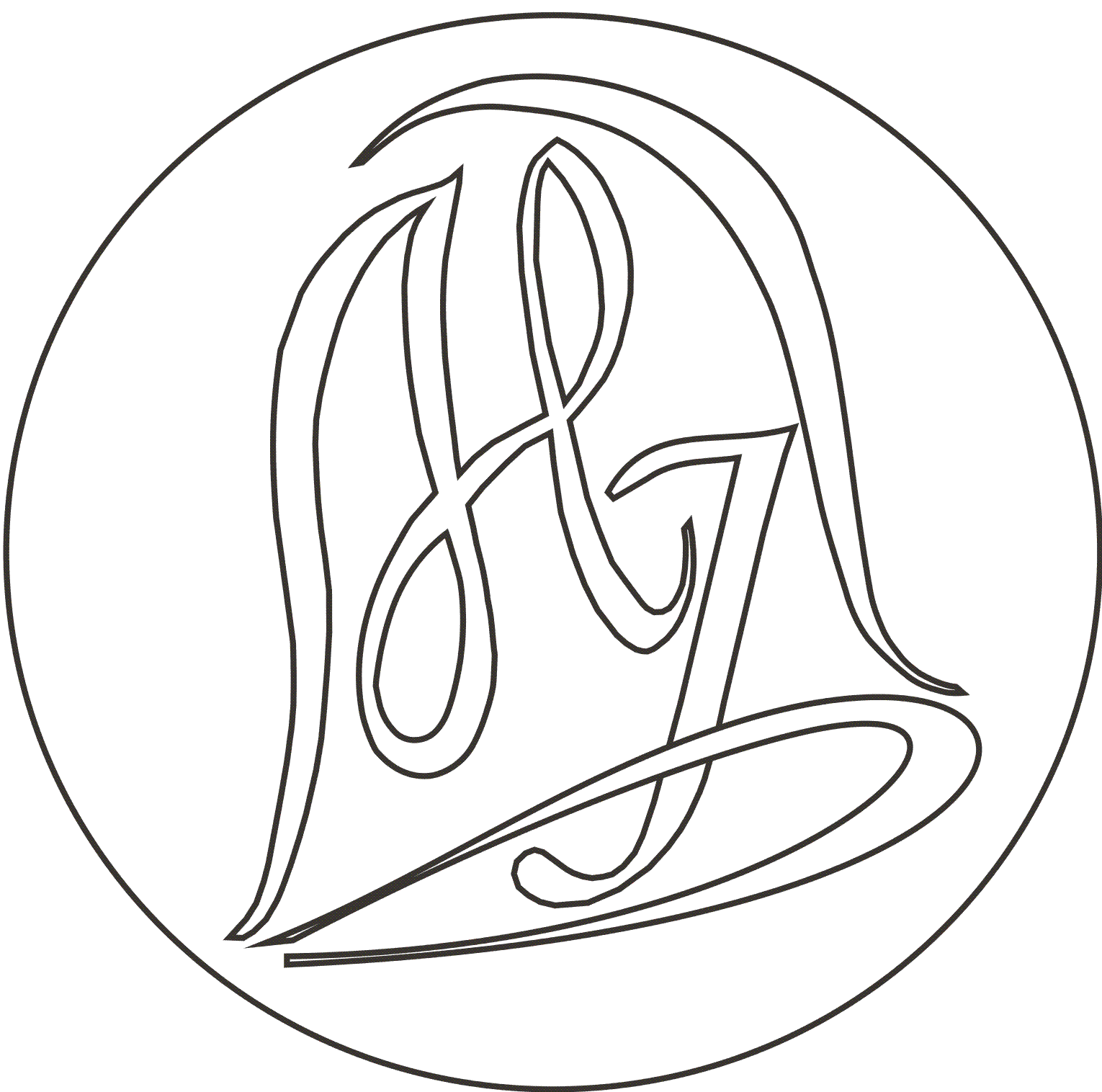 _________________________                                                                                                                               Арпад Забош                                                                                                             председник Школског одбора                                                                                             _________________________                                                                                                                                Ервин Иштван                                                                                                                                 ВД директорСТРУКТУРА И САДРЖАЈ ГОДИШЊЕГ ПЛАНА  РАДА2. УВОДЧантавир је село смештено на северном делу наше државе, удаљено од Суботице 20 км. Има око 8.000 становника, укључујући и два суседна села Вишњевац и Бачко Душаново где се налазе истурена одељења наше школе, а ученици похађају наставу од 1. до 4. разреда основне школе на српском наставном језику.Школа је до 31.августа 2007. године носила име ``Народни Хероји`` што се променило 1. септембра исте године у ``Хуњади Јанош``. Централна школа се налази у Чантавиру, где се настава одвија, због већине популације, претежно на мађарском наставном језику. Школа има задовољавајући стручни кадар, дугу традицију и изванредне резултате ученика из наставних и ваннаставних активности.Циљ наше школе је да изграђујемо и негујемо добре односе са окружењем, а у оквиру школе односе између ученика, ученика и наставника, наравно и са подитељима као значајним сарадницима у васпитању и образовању деце, да развијамо правичност, одговорност, међусобно разумевање и уважавање.Колектив спремно прихвата нове идеје у циљу унапређења наставе иваннаставних активности. Желимо да школа буде савремено опремљена у којој ће стручан и мотивисан кадар реализовати прилагођене планове и програме, у циљу побољшања квалитета наставе и учења, уважавајући индивидуалне способности ученика.2.1. ПОЛАЗНЕ ОСНОВЕ РАДАШкола представља сложени систем рада, од најједноставнијих, какви су помоћно-технички послови ка најсложенијим, какви су васпитно-образовне делатности наставника, стручних сарадника, директора и других извршилаца васпитно-образовних задатака школе.Годишњи план рада школе је општи план целокупне активности школе, донет у складу са развојним планом и програмом образовања и васпитања.Полазне основе при изради годишњег плана рада школе , а на основу Закона о основама система образовања и васпитања, Закона о основном образовању и васпитању и важећих подзаконских аката биле су:Статут Пословник о раду Школског одбораПословник о раду Наставничког већаПословник о раду Савета родитељаПравила понашања у основној школиКућни редПравилник о мерама, начину и поступку заштите и безбедности ученика ОШ ``Хуњади Јанош``, ЧантавирПравилник о систематизацији радних местаПравилник о безбедности и здрављу на радуПравилник о заштити од пожараПрограм обука запослених из областуи заштите од пожараПравилник о награђивању ученика ОШ Хуњади ЈаношПравилник о дисциплинској и материјалној одговорности запослених Правилник о васпитно-дисциплинској одговорности ученика1. остварени резултати рада у претходној школској години,2. закључци стручних органа школе3. резултати процеса самовредновања и вредновања квалитета рада школе4. активности из акционог плана који је проистекао из поступкасамовредновања и вредновања квалитета рада школе5. активности предвиђене Развојним планом школе6. јединствено васпитно деловање свих облика рада 	Остварени резултати рада у претходној школској години представљају солидну основу за успешан васпитно-образовни рад. Ученици су завршили школску годину са задовољавајућим резултатима, освојили су бројне награде и признања на такмичењима из разних предмета и  на разним манифестацијама. 	Ученици са посебним потребама, односно сметњама у развоју, инвалидитетом или социјално ускраћени  су били укључени у редован образовно-васпитни рад уз процену и помоћ  Тима за инклузивно образовање и Тима за додатну помоћ и подршку.	Закључци стручних органа посебно потенцирају рад на јачању васпитне и културне функције кроз све облике наставних и ваннаставних активности. Акценат треба ставити на развиjaње способности конструктивних начина решавања проблема, толеранције, прихватању различитости јер је деца припадају мултикултуралној заједници . Потребно је у току године сагледавати у којој се мери и облику остварују васпитни задаци, који проблеми се јављају, како их отклонити и бити на располагању како учесницима у извођењу васпитно-образовног рада, тако и ученицима и родитељима. Потребно је такође даље стручно усавршавање.Резултати процеса самовредновања: ЗАКЉУЧАК: На основу добијених процена остварености стандарда квалитета рада установе, потпуно остварени (4) стандарди су : 2.Резултати ученика и наставника се подржавају и промовишу3.Школа је безбедна средина за све5.У школи је развијена сарадња на свим нивоимаДобро остварени (3) стандарди су:1.Регулисани су међуљудски односи у школи      4.Школски амбијент је пријатан за свеУзимајући у обзир све добијене резултате, сагледане слабости функционисања школе у области Етос, Школским развојним планом одредићемо  задатке и активности на побољшању и потпуном санирању постојећих негативних појава.Објективно сагледавајући резултате користећи све параметре можемо констатовати да се област Етос налази на четвртом нивоу остварености, јер констатујемо присутност више јаких него слабих страна, процењујући да постојеће слабости које нису алармантне ипак умањују укупан квалитет рада школе и пожељно их је отклањати у континуитету. АКЦИОНИ ПЛАН НАКОН САМОВРЕДНОВАЊАOдлуком Наставничком већа 30.08.2016. Kључна област самовредновања у шк. 2016/2017. год. је : Кључна област 6- Организација рада школе и руковођење.Вредновања квалитета рада школе:На основу Извештаја о спољашњем вредновању квалитета рада који је достављен школи након општег стручно-педагошког надзора 15. и 16. априла 2014. године, Правилника о стандардима квалитета рада установе, предлога Стручних актива и препорука просветних саветника, у школи је формиран Тим за израду акционог плана у циљу превазилажеља недостатака и отклањања слабости у предвиђеним областима.	Сумарна процена квалитета рада школе је оцена 3.  Школа је у 16 стандарда процењена на нивоу остварености четири (4), у 13 стандарда на нивоу остварености три (3) и једним неостварениом стандардом. Области у оквиру којих се тежи  унапредити и повећати квалитет рада школе су области Образовна постугнућа ученика и Настава и учење. Сматрамо да ће се повећањем квалитета наставе побољшати постигнућа ученика, како на крају основног образовања, тако и на резултатима Завршног испита.У оквиру ових области процењи су следећи нивои стандарда:3.1.Успех ученика показује да су остварени образовни стандарди – ниво оставрености 12.1. Наставник примењује одговарајућа дидактичко-методичка решења на часу -  ниво оставрености 32.2. Наставник учи ученике различитим техникама учења на часу - ниво оставрености 32.3. Наставник прилагођава рад на часу образовно-васпитним потребама ученика - ниво оставрености 32.4. Ученици стичу знања на часу - ниво оставрености 32.5.Наставник ефикасно управља процесом учења на часу - ниво оставрености 32.6. Наставник користи поступке вредновања који су у функцији даљег учења - ниво оставрености 3Активности предвиђене Развојним планом школе:На основу извештаја Тима за развојно планирање, утврђени су појединачни задаци који се сматрају приоритетним за повећање квалитета образовно-васпитног рада.Јединствено васпитно деловање свих облика рада (настава, слободне активности, друштвено-користан рад, друштвене организације ученика и др.) доприноси остваривању општег циља васпитања, односно оспособљавање ученика за развијање и неговање квалитетног индивидуалног и друштвеног живота, формирању аутономне, радне, стваралачке, слободне, критичке и одговорне личности. Потребно је код ученика развијати толерантност, демократско понашање, људску солидарност, изграђивати правилан однос према раду и учењу. Остварити непосредније односе на релацији наставник-ученик-родитељ. Смањити вршњачку агресију разним вештинама у оквиру васпитних делатности. Посветити више пажње степену оптерећености ученика наставним и ваннаставним активностима и дужностима, те дати више иницијативе ученицима.3.МАТЕРИЈАЛНО - ТЕХНИЧКИ  И ПРОСТОРНИ УСЛОВИ РАДАОснови подаци школе ``Хуњади Јанош``: Адреса: Трг слободе 2, ЧантавирБр.телефона и факса: 024/782-025Електронска адреса: suli@tippnet.rsШкола се састоји  од централног дела у Чантавиру и два истурена одељења у Вишњевцу и Бачком Душанову.3.1. МАТИЧНА ШКОЛАПросторни услови рада:У централном делу школе настава се одвија у седам засебних објектаБрој кабинета: 12Број специјализованих учионица: 2Број учионица опште наменe: 12Радне собе за припремни предшколски програм: у оквиру централне школе постоје 3 просторије за предшколски примпремни програм, која се налазе у засебном објекту, тоалет за децу и улаз на трпезарију где имају могућност да ужинају. Припремни предшколски програм се одвија у две смене, пре и после подне.Просторија за продужени боравак: Налази се у засебној згради где се одвија васпитно-образовни рад. Како су просторне могућности школе релативно уске, просторија за продужени боравак је мала али функционална. Информатички кабинет: Налази се у 3. Павиљону. Опремљена је у оквиру пројекта „Дигитална школа“. Имамо 25 терминала и 1 сервер. Поред тога имамо 2  посебна рачунара, ласерског штампача, скенера, пројектора и пројектно платно. Функционалност и опремљеност кабинета је одличан. Фискултурна сала: 	Школа располаже са објектом у оквиру школе и објектима ван оквира школе. Објекти ван школе су бетонски рукометни терен са два метална гола, фудбалски травнати терен са 2 гола, бетоски круг за бацање кугле, бетонски кошаркаски терен са 2 коша, залетиште и јама за скок у даљ и травнати фудбалски терен димензије рукометног игралишта са два метална гола. У оквиру школе се налази сала за физичко вежбање, у њој је обележен кошаркашки терен са 4 бочна и 2 наспрамна кошаркашка обруча, такође исцртане су линије одбојкашког терена, по средини сале налазе се стубови за качење одбојкашке мреже. Сала има и помоћну просторију за одлагање гимнастичких справа. У њој се налазе: двовисински разбој, 2 паралелна разбоја, шведски сандуци и ормани, одскочне даске и неопходне струњаче за извођење вежби на тлу. Сала је опрељена такође шипкама и коноцима за пењања, са по 4 места за извођење. Такође располаже и са морнарским и шведским лествама са по 2 места за извођење пењања.Спортски терени: изградња терена за спортске активности је у току. Поред је велика травната површина погодна за разне активности и игреБиблиотека: Налази се у објекту за нижа одељења. Фонд књига је задовољавајућа, али због уске просторне могућности школе, библиотека је релативно мала и нефункционална.Ђачка кухиња и трпезарија: налази се у згради где се одвија припремни предшколски програм, служи за ужинање деце и ученика нижих одељења, које је омогућено у трпезарији, одмах поред кухиње.Простори за реализацију ваннаставних активности: у првом павиљону постоји  просторија за пријем родитеља, може се користити и у друге намене, а састанци Ученичког парламента се воде у трпезарији школе.Летња учионица-налази се у дворишту школе, али је пожељно реновирањеДруги простори: у првом павиљону се налази још канцеларија педагога и психолога, просторија за помоћне раднике, у трећем павиљону се налази канцеларија директора, канцеларија секретарице, а у другом зубна ординација, канцеларија рачуновођства, зборница за наставнике. У згради нижих одељења се налази просторија за помоћно особље, зборница за учитеље, котларница. У згради где се одвија припремни предшколски програм, поред наведених се налази зборница за васпитаче, остава, архива, просторија за помоћно особље, кухиња.3.2.ИЗДВОЈЕНО ОДЕЉЕЊЕ-ВИШЊЕВАЦНазиви издвојених одељења: Марка Орешковића 23, ВишњевацБрој учионица опште намене:1Радне собе за припремни предшколски програм: постоји једна радна соба за децу предшколског узраста која је опремљена по могућностима школе, али је функционалнаЗборница:1: која је уједно и чајна кухињаСанитарни чворУ овим одељењима се одвија настава од 1. до 4. разреда основног образовања на српском наставном језику.3.3. ИЗДВОЈЕНО ОДЕЉЕЊЕ-БАЧКО ДУШАНОВОНазиви издвојених одељења: Петра Драпшина 51, Бачко ДушановоБрој учионица опште намене:1чајна кухињаСанитарни чворовиУ овим одељењима се одвија настава од 1. до 4. разреда основног образовања на српском наставном језику.3.4 ОПРЕМЉЕНОСТ ШКОЛЕ Од функционалне опреме могу се навести следећи елементи: 31 рачунара и у оквиру дигиталне школе (у власништву Министарства телекомуникације и информационог друштва) обезбеђено је 25 радних места за ученике,  7 лап-топа, 6 штампача, 1 скенер, 5 видео бим, 3 апарата за копирање, 3 телевизора, 1 видеорекор, 2 ДВД плејера, 5 графоскопа, 2 микроскопа, 1 интерактивна табла, разгласни уређај и пасивна миксета, 10 цд- касетофона, 4 клима уређаја. Алармни систем је обезбеђен у свим просторијама осим у млин школи и фискултурној сали.  Школа је обезбеђена са 16 камера. Кабинет за информатику, који се налази у 3. павиљону, обезбеђује напредно учење и усавршавање, како наставника тако и ученика школе. Школа поседује АДСЛ-стални приступ интернету, захваљујући чему је ученицима омогућено задовољавање разноврсних интересовања, истраживања, учења и забаве.Библиотека се налази у згради где се настава одвија у нижим одељењима, и стоји на располагању свим ученицима школе. Тренутно располаже са 7247 књиге намењеним за развијање културе читања, те стицању навике за самостално продубљивање знања, задовољавање разноврсних интересовања и стваралачког и страживачког духа. Библиотекар школе у сарадњи са наставницима, учитељима и директором организује посете библиотеци, позоришту као и књижевне сусрете.Школа има своју фискултурну салу и малу фискултурну салу у оквиру забавишта.Намештај којим је школа опремљена је одговарајући, али се временом руинира те је потребно повремено реновирање. 	Школа поседује и комби IMV Renault Trafic,  регистарски број: SU040ОЈ, који је у неупотребљивом стању.3.5. ПЛАН УНАПРЕЂЕЊА МАТЕРИЈАЛНО-ТЕХНИЧКИХ УСЛОВА РАДА4. КАДРОВСКИ УСЛОВИ РАДАКвалификациона структура запослених радника на извођењу наставе претежно одговара потребама школе, уз поједине недостатке стручних наставника. Наставни и ненаставни кадар приказан је у табелама 1 и 2.4.1. НАСТАВНИ КАДАР ВАННАСТАВНИ КАДАРВАСПИТАЧИПОМОЋНО ОСОБЉЕ5.  ОРГАНИЗАЦИЈА ВАСПТИНО-ОБРАЗОВНОГ РАДА ШКОЛЕОбразовно-васпитни рад школе остварује се у току школске године, која почиње 1. септембра, а завршава се 31. августа наредне године.Образовно-васпитни рад организује се у два полугодишта.Ученици имају школски распуст.Време и трајање школског распуста утврђује се школским календаром.5.1.БРОЈНО СТАЊЕ УЧЕНИКА И ОДЕЉЕЊА5.1.1.Матична школа5.1.2.Истурено одељење-ВишњевацКомбинација разреда:1. и 3., 2.  и 4.  5.1.3.Истурено одељење-Бачко ДушановоКомбинација разреда:1. и 3., 2.  и 4.5.1.4.Одељења ученика са сметњама у развоју Комбинација разреда:1. и 3., 2.  и 4.Укупно на почетку школске 2016/2017. године рачунамо 551 ученика.5.1.5.Припремни предшколски програм у организацији школе:Деца која похађају припремни предшколски програм у одељењима првог
циклуса: Број такве деце:__63___; распоређена су у :____6__група, од којих је једна у издвојеном одељењу у Вишњевцу.На мађарском језику има 5 а на српском 1 група.5.1.6.Продужени боравак:5.1.7.Бројно стање ученика 10 година уназад:5.1.8.Путовање ученика до школе5.2. РИТАМ РАДАРаспоред звоњења у матичној школи и истуреним одељењимаРаспоред сменаШкола ради у две смене. Сви ученици од 5. до 8. разреда похађају наставу у пре подневној смени. Ученици у нижим одељењима мењају смену месечно. Школску годину у пре подневној смени почињу 3. и 4. разред, а у поподневној 1. и 2. разред.Продужени боравак траје од 8 до 14 часоваПредшколски припремни програм је у две смене, у трајанју од 7:30 до 12:30 и 12:30 до 17:30Педагог и психолог раде од 7:30 до 13:30 у преподневној смени и од 10:30 до 17:30 сати у поподневно смени, наизменично.Директор школе своје радно време усклађује са потребама школе.Правник школе и администрација ради од 7 до 15 часова.Школска библиотека ради понедељком и средом послеподне од 11 до 17 часова, уторак, четвртак и петак од 7:30 до 13:30 часоваПомоћно и техничко особље раде наизменично у две смене, и то преподне од 5:30 до 13:30 часова, послеподне од 12 до 20 часоваЗубар ради понедељком и уторком у две сменеДан школе је 17. фебруара, обележава се свечаном прославом у организацији комисије за прославе школе, ове шк. год. 18.02.2017.5.3. ПОДЕЛА ОДЕЉЕЊА НА НАСТАВНИКЕ И ОСТАЛА ЗАДУЖЕЊА5.4.СТРУКТУРА   И   РАСПОРЕД   ОБАВЕЗА   НАСТАВНИКА,   ВАСПИТАЧА   И СТРУЧНИХ САРАДНИКА У ОКВИРУ РАДНЕ НЕДЕЉЕПредставља анекс школског програма.5.4.1. Задужења за чланове стручних актива и тимоваСтручни актив за развојно планирање:Леонов Вереш Адриана– председникИштван ЕрвинШарњаи МоникаРижањи ТиндеВукелић АнгелаСабо ГаборЗабош АрпадХатала Хорват Сузанапредставник Ученичког парламентаСтручни актив за развој школског програма:1. Шарњаи Моника- председник2. Зелић Едит3. Бабић СилвиаСтручни тим за инклузивно образовање:Ковачевић Бајрама– председникОжвар ИлдикоФаћол КатаринаАнђелић ВеснаРац ЕникеРожа МагдолнаШарњаи МоникаРижањи ТиндеТим за заштиту деце/ученика од насиља, злостављања и занемаривања:Рижањи Тинде, психолог-председник тимаШарњаи   Моника, педагог Иштван Ервин, ВД директораШинковић Валерија, секретарЗелић Едит, председник одељенског већа нижих разредаМилутиновић Никола, председник разредног већа 5. разредаЛилиом Ђенђи, председник разредног већа 6. разредаНиколић Рожа, председник разредног већа 7. разредаФаћол Катарина, председник разредног већа 8. разредаБеђик Хомоља Валериа, васпитачица Лукић Ђурђица, представник истурених одељењаРижањи Барна Богларка, наставник физичког васпитања Забош Арпад, представник Школског одборапредставник Савета родитељапредставник Ученичког парламентаТим за професионалну оријентацијуШарњаи   Моника– председникРижањи ТиндеКовач ГабриелаГере ЖолтКопас ТамараФаћол КатаринаКомисија Дечјег савеза (виша одељења):Бабић Силвиа – координаторВираг Илдико– за 5. разредБакош Арпад - за 6. разредРижањи Барна Богларка- за 7. разредКопас Тамара- за 8. разред Комисија Дечјег савеза (нижа одељења):Фаркаш Зита - координатор Перц Чила – за 1. разредВитушка Корнелиа - за 2. разредОровец Јулијана- за 3. разредЗелић Едит - за 4. разредТим за самовредновање:Тризња Хелга- председникРижањи ТиндеШарњаи   МоникаВереш ШандорРижањи Барна БогларкаКукли ЧабаЛукић ЂурђицаВлашчић Евапредставник ученикаЗадужења за остале активности:Тим за преглед извештаја школе:Чуч Емеше (нижа одељења)Андрић Оливера (нижа одељења)Тризња Хелга (виша одељења)Ковачевић Бајрама (виша одељења)Фаћол Катарина Векоњ Вера (забавиште)Комисија за школски маркетинг:Иштван Ервин– председникНиколић АнтонКопас ТамараОдбор за безбедност и здравље:Зелић Едит-председникШинковић Валерија – заменик председникаСабо ЕрвинКомисија за социјална питања:Фекеч Тинде-председникКелемен ИлонаКовач ЕваДудаш Хорват ТиндеФаркаш ЗитаКомисија за прославе:Седлар Барна Рожа- председникФаћол КатаринаХатала Хорват СузанаБакош АрпадЛенђел Андреа Комисија за преглед сведочанства и матичних књига за виша одељења:Гере Жолт - супервизорИштван Ервин – за 5.р.Шинкович Чила– за 6.р.Ковач Габриела – за 7.р.Оровец Јанош- за 8.р.и одељењске старешинеза нижа одељења: Вукелић Ангела - супервизорАђански Лидиа  – за 1.р.Ховањец Векоњ Марта– за 2.р. Рожа Магдолна – за 3.р.Перц Чила- за 4.ри одељењске старешинеКомисија за утврђивање права на бесплатну ужинуТим задужен за праћење интерног стручног усавршавањаОровец Јулијана – председникОжвар ИлдикоКовач ЕваОровец МартаЈозић ОлгаПредседници разредних већа:		1. разред – Перц Чила		2. разред – Витушка Корнелиа		3. разред – Биро Едит		4. разред – Рожа Магдолна		5. разред – Милутиновић Никола		6. разред – Лилиом Ђенђи		7. разред – Николић Рожа		8. разред – Фаћол КатаринаПредседник образовно-васпитног већа: Верт Немет ГабриелаПредседник актива за нижа одељења: Зелић ЕдитПредседник актива истурених одељења: Лукић ЂурђицаШКОЛСКИ КАЛЕНДАР ЗНАЧАЈНИЈИХ АКТИВНОСТИ У ШКОЛИквартал траје од 01.09.2016. до 26.10.2016., има 40 наставних данаквартал траје од 27.10.2016. до 23.12.2016, има 41 наставна данаквартал траје од 16.01.2017. до 24.03.2017, има 47 наставних дана.квартал траје од 27.03.2017. до 13.06.2017., има 52 наставних дана.	Настава и други облици образовно - васпитног рада у основној школи се остварују у току два полугодишта.Прво полугодиште почиње четвртак, 1. септембра 2016. године, а завршава се у петак, 23. децембра 2016. године. У првом полугодишту има 81 наставни дан.Друго полугодиште почиње у  понедељак, 16. јануара 2017. године и завршава се: - у уторак 13. јуна 2017. године за ученике од првог до седмог разреда  и има 99 наставних дана- у уторак, 30. маја 2017. године  за ученике осмог разреда и има 89 наставних  данаУ току школске године ученици имају  зимски, пролећни и летњи распуст.Зимски распуст почиње у понедељак, 26. децембра 2016. године, а завршава се у петак, 13. јануара 2017. године.Пролећни распуст почиње у четвртак, 13. априла 2017. године, а завршава се у понедељак, 17. априла 2017. године. За ученике од првог до седмог разреда летњи распуст почиње у среду, 14. јуна 2017, а завршава се у четвртак, 31. августа 2017. године. За ученике осмог разреда летњи распуст почиње по завршетку завршног испита, а завршава се у четвртак, 31. августа 2017. године. У уторак, 17. јануара 2017. године настава се изводи према распореду часова за петак.Школским календаром се предвиђају следеће радне суботе:- 03. септембар 2016., радна субоа- Благослов школских торби, католичка миса- 18.фебруар 2017., радна субота – прослава Дана школе- 03. јун 2017., радна субота – организовање акције озелењавања и уређења школе и околине	Подела књижица: -1.полугодиште 30. децембар 2016.                                -2. полугодиште 23.јун 2017.Табеларни преглед календара за шк. 2016/2017.СТРАНИ ЈЕЗИЦИУ школској 2016/17. години изучаваће се следећи страни језици:ОБАВЕЗНИ СТРАНИ ЈЕЗИК (од 1-8 разреда)-енглески језик  ОБАВЕЗНИ ИЗБОРНИ СТРАНИ ЈЕЗИК (од 5-8 разреда)-немачки језик ИЗБОРНИ ПРЕДМЕТИ У ШКОЛСКОЈ 2016/17. ГОДИНИ	Поред обавезних изборних предмета (грађанско васпитање и верска настава у 1-8. разреду, немачког језика у 5-8. разреду и изабраног спорта у 5-8. разреду), Школа је на основу интересовања ученика и материјално техничких услова, понудила ученицима следеће изборне предмете:На основу изјашњавања ученика (родитеља),  у школској 2016/17. години изводиће се следећи изборни предмети:*у истуреним одељењима Вишњевац и Бачко ДушановоГОДИШЊИ ФОНД ОБАВЕЗНЕ, ИЗБОРНЕ, ДОПИУСКЕ И ДОДАТНЕ НАСТАВЕНижи разреди*Издвојена одељења: Вишњевац и Бачко ДушановоВиши  разредиЗначајне планиране активности у  школиУченици полажу завршни испит из три теста: матерњи језик, математика и комбиновани тест из следећих предмета: биологија, географија, истортија, физика и хемија. У циљу постизања што бољег квалитета рада, односно бољих постигнућа ученика, припрема ученика ће се реализовати по следећем плану:-припремна настава је планирана да се одржава током читаве школске годие, а минимум који ће се реализовати:-наставници из матерњег језика и математике планирају на годишњем нивоу 36 часова при чему ће те часове одржати по предвиђеном плану (а 10 часова десет дана пре полагања завршног испита).-наставници горе наведених предмета планирају 10 часова припремне наставе, од којих ће се 8 часова одржати током другог полугодишта а 2 часа десет дана пре полагања завршног испита.Такмичења: такмичење је ваннаставна активност ученика која се организује у циљу вредновања и рангирања знања, умења, вештина и способности ученика из одређених предмета.Смотра је ваннаставна активност која се организује у циљу представљања, односно вредновања и рангирања способности, умења, вештина ученика из одређених предмета или активности.Циљ такмичења и смотри је афирмација образовно-васпитног рада, постигнућа ученика и подизање квалитета образовања.Задаци такмичења су:-вредновање нивоа стечених зања, умења, вештина, слободности ученика-рангирање нивоа постигнућа ученикаЗадаци смотре су:-јавно представљање способности, сколности, умења, знања и вештина ученика-вредновање и рангирање нивоа постигнућа ученикаШкола најпре организује такмичење и смотре на школском нивоу (из матерњег језика, математике и осталих наставних предмета, као и у рецитовању, спортским активностима) а затим учествује на следећим нивоима: општинском, окружном (градском)/међуокружном (регионалном), републичком (државном) и међународном нивоу.Садржај такмичења и смотри примерен је узратсу ученика и заснива се наставном плану из програму одређених предмета.	Значајне културне активности и акције које школа реализује: сећање на родољубе Арад, прослава Божићних празника кроз осврт на народне традиције и  различитости културе, прослава Светог Саве, Сећање на жртве холокауста, Дан школе 17. фебруар, 15. март., хуманитарне акције.5.6. РАСПОРЕД ЧАСОВА НАСТАВНИХ И ВАННАСТАВНИХ АКТИВНОСТИРаспоред часова се месечно, представља део годишњег плана рада и чини његов анекс.5.7. ПРОШИРЕНА  ДЕЛАТНОСТ  ШКОЛЕ	Претежна делатност школе је: - 85.20 основно образовање.- основно специјално образовање (делатност је без шифре у Уредби о квалификацији делатности)Школа обавља и следеће делатности:- 85.10 предшколско образовање- 85.59 остало образовањеуписано у судски регистар Привредног суда у Суботици, број регистарског улошка 5-100, број решења Фи 156/10.Решење о утврђивању услова за обављање васпитно-образовне делатности основног васпитања и образовања, предшколско образовање, специјално образовање и образовање и васпитање и основно образовање одраслихСекретаријата за друштвене делатности  скупштине општине Суботице број:02-61-15/1 од 03.05.1979.6. ПРОГРАМИ СТРУЧНИХ, РУКОВОДЕЋИХ, УПРАВНИХ И САВЕТОДАВНИХ ОРГАНА ШКОЛЕ6.1. ПРОГРАМИ СТРУЧНИХ ОРГАНА 6.1.1. Програм наставничког већаНаставничко веће чине сви наставници, васпитачи, стручни сарадници и директор школе. План рада за 2016/2017. школску годину приказан је у табели, планирано је 11 састанака:6.1.2 Програми одељењских већа1.разредЧланови већа:Анђал МагдолнаПерц ЧилаПољаковиђ Нађ Ерика2.разредЧланови већа:Витушка КорнелијаАђански ЛидиаБерењи Каталин3.разред	Чланови већа:Оровец ЈулијанаБиро ЕдитХовањец Векоњ Марта4.разред	Чланови већа:Зелић ЕдитРожа МагдолнаВукелић Ангела5.разредЧланови већа:Вираг ИлдикоСабо ГаборЛенђел АндреаМилутиновић Никола6.разред	Чланови већа:Бабић СилвиаСедлар Барна РожаЛилион ЂенђиБакош Арпад7.разред	Чланови већа:Ожвар ИлдикоШинкович ЧилаЛеонов Вереш АдрианаНиколић Рожа8.разред	Чланови већа:Габриела КовачКопас ТамараЖолт ГереКатарина ФаћолПрограми одељењских већа Комбинованих одељења Б.Дишаново и Вишњевац1.2.3.4.разредЧланови већа:Лукић Ђурђица-председникЈозић ОлгаАндрић ОливераАнђелић ВеснаПланови и програми стручних већа природних и друштвених наука, као и планови и програми стручних актива чине део годишњег плана и представљају његов анекс.ПЛАН РАДА ВАСПИТНО – ОБРАЗОВНОГ ВЕЋА 2016/2017.Васпитно – образовно веће планира 4 састанка током године, а заседа и више пута по потреби.Чланови васпитно-образовног већа:Верт Немет Габриела-председникХатала Хорват СузанаБеђик Хомоља ВалериаКовач ЕваКиш КорнелиаВекоњ ВераПрограм рада стручних актива Актив за развој школског програма Чланови актива су:Шарњаи   Моника –председникЗелић ЕдитБабић Сивиа6.1.4. Актив за развојно планирање Чланови актива су:Леонов Вереш Адриана– председникИштван ЕрвинШарњаи МоникаРижањи ТиндеВукелић АнгелаСабо ГаборЗабош АрпадХатала Хорват Сузанапредставник Ученичког парламента	Тим за Развојни план школе је израдио акциони план мера унапређења који се спроводи током школске године, израђен на основу резултата самовреновања школе, анализе анкете сарадње са породицом (родитељем) и предлозима стручних актива. Акциони план за школску 2016/2017. годину, ради унапређења рада школе:Стручни тим за развој школско развојно планирање ће израдити нови план развоја школе на период од 01.09.2016. до 01.09.2020.6.1.5. Програм рада педагошког колегијума Чланови педагошког колегијума су:Иштван Ервин, ВД  директорКопас ТамараЛадањи ЖолтРижањи ТиндеЛеонов Вереш АдрианаСабо ГаборВереш ШандорГере ЖолтОровец ЈаношЛенђел АндреаКовачевић БајрамаШинковић ЧилаСедлар Барна РожаДер АндрашМилутиновић НиколаПерц ЧилаВитушка КорнелиаБиро ЕдитРожа МагдолаЛукић ЂурђицаВерт Немет Габриела6.1.6. Програм рада стручних сарадника школеПрограм рада психологаПсихолог: Тинде РижањиПрограм рада педагогаШарњаи   Моника, педагогПрограм рада библиотекараОравец Валериа, библиотекар6.2.	ПРОГРАМ РУКОВОДЕЋИХ ОРГАНА6.2.1.Програм рада директора школеВД директора школе: Иштван ЕрвинНајважније области рада директора су:Послови организације образовно-васпитног радаИнструктивно-педагошки радУсмеравање и усклађивање рада стручних органаРад са стручним сарадницима, ученицима и родитељимаРад на праћењу и унапређивању образовно-васпитног радаФинансијско-материјални условиАналитички извештајни пословиОрганизација образоено-еаспитног рада У овој области директор школе ће се бавити:Планирањем и програмирањем рада на свим нивоима,Организовањем свих видова васпитно-образовног рада и вођења педагошке документациј е у школи,Организацијом рада постојећих служби у школи у циљу стварања што бољих услова за реализацију програма школе,Организацијом сарадње са друштвеном средином,Организовањем материјално-финансијског пословањаИнструктивно-педагошки радДиректор ће организовати, усмеравати реализовати и помагати при планирању и програмирању целокупног васпитно-образовног рада, припремању за рад и коришћењу савремених метода, облика и средстава. Посебну пажњу посветиће приправницима и млађим наставницима уз сарадњу са педагогом и психологом. Пружаће стручну помоћ у вођењу педагошке документације.Усмеравање и усклађивање рада стручних органа школеУ овим активностима директор ће од почетка учествовати у усмеравању и усклађивању свих планова. У току школске године усмераваће рад стручних органа школе да би се програм што рационалније и доследније реализовао. У случају потребе предлагаће измене и допуне које омогућавају успешнију реализацију васпитно-образовног рада.Рад са стручним сарадницимаУ сарадњи са педагогом и психологом израђиваће оперативни план рада школе, по месецима. У току месеца посебно ће пратити свакодневну реализацију распореда часова и других планова. Присуствоваће свим седницама стручних органа школе, уколико не буде службено спречен.Рад на праћењу и унапређивању васпитно-образовног радаУвид у реализацију оствариће прегледом педагошке документације према потреби. Сталним праћењем програма и њиховом применом као и спровођењем одлука надзорних и других стручних органа, обезбеђиваће се законитост у раду школе.Материјално-финансијски условиУ овој области директор ће остварити контакте са Министарством просвете-Школском управом у Суботици и Градском управом-Одељењем за друштвене делатности, ради склапања уговора о финансирању програма школе. Учествоваће у планирању и расподели остварених средстава као и у контроли њихове потрошње. Оствариваће увид у финансијско пословање школе и стварати услове за рационално и сврсисходно трошење расположивих средстава и домаћински однос према објектима и инвентару.7)         Аналитички и извештајни пословиУ сарадњи са педагошко-психолошком службом радиће се на анализи кварталних и годишњих извештаја. Учешће у изради анализе рада школе као и годишњег извештаја о своме раду и раду школе као и израда осталих извештаја на захтев Министарства просвете, Општине и Града. Учествоваће у планирању набавке наставних средстава и коришћење истих.ВД директора, Иштван Ервин6.2.2.Програм рада помоћника директора школе Помоћник директора организује, руководи и одговоран је за педагошки рад установе, координира рад стручних актива и других стручних органа и обавља друге послове, у складу са статутом школе.Помоћник директора, Ладањи Жолт6.3. ПРОГРАМ УПРАВНИХ ОРГАНА ШКОЛЕ6.3.1. Школски одбор Састав Школског одбора:Преседник Школског одбора: Забош Арпадброј телефона: 063-865-709-097. ИНДИВИДУАЛНИ ПЛАНОВИ И ПРОГРАМИ НАСТАВНИКАИндивидуални планови и програми наставника (школски програм) су саставни део годишњег плана рада школе и чине његов прилог – анекс.Планови и програми васпитача чине део припремног предшколског програма и чине анекс годишњег плана рада установе, пошто се предшколско васпитање одвија у оквиру рада школе.8.   ПРОГРАМИ ВАННАСТАВНИХ АКТИВНОСТИ8.1. ПРОГРАМ ОСТАЛИХ ОБЛИКА ОБРАЗОВНО-ВАСПИТНОГ РАДА У ПРВОМ ЦИКЛУСУ ОСНОВНОГ ОБРАЗОВАЊА И ВАСПИТАЊАПрограм одељењских старешина1.разред         2.разред         3.разред    4.разред1-3. разред и  2.-4.разред комбинованих одељења у Б.Душанову и ВишњевцуБоравак, целодневна наставаПоказало се да школа, жели ли испунити васпитне циљеве и задатке које јој поставља друштво, нема за то довољно времена: време одређено за наставу (за образовање) је прекратко да би се они реализовали. Школа ради са слабијим ученицима да би им помогла у савладавању програмом прописане грађе, ради са надареним ученицима, и омогућава слободне и друге активности што се уз наставу проводе у школи. За то је школа присиљена позивати ученике и изван часова предвиђених за наставу, чиме нужно продужава боравак ученика у школи. Организирајући продужени боравак ученика школа је осигурала време и услове за одмор и разоноду и време за учење. У школи ученик може написати задатке, читати обавезну литературу, учити. Тај рад је планиран, те за њега мора бити осигурано, потребно време. Тако омогућујемо самосталан рад свим ученицима и осигуравамо услове да сви раде, што се не догађа када је ученик читаво време ван наставе препуштен себи. Тако планирано и организовано учење одвија се уз стручну помоћ наставника. Када год ученику затреба помоћ у изради задатака, у учењу уопште, он ће ту помоћ добити од квалификованих стручњака, што код куће, најчешће, није тако.Остваривање такве органиизације живота и рада ученика ставља пред школу и наставнике, и пред друштво у целини низ захтева. Испуњавање тих захтева, нажалост, успорава реализовање продуженог боравка у школи. То је разлог што се најчешће прилази једноставнијим облицима тога рада, што је продуженим боравком обухваћен тек део ученика, а не сви ученици једне школе. Зато се у практичним решењима истиче да је прелаз на продужени боравак целе школе тек жеља, која ће се моћи остварити у релативно далекој будућности.У нашој школи постоји одговарајућа просторија у којој се организује рад продуженог боравка и пре и после подне. Школа располаже са огромним парком око зграда, где ученици могу на свежем ваздуху да проведу време предвиђено за физичке активности. Има опремљену кухињу са трпезаријом и у могућности је да припреми деци све оброке.Велики број деце је  ромске националности чији родитељи не могу обезбедити често ни минимални услове за учење. Зато се наша школа изузетно труди да тој деци омогући да се и психички и физички развијају у оптималним условима. Школа ће ове године направити посебан акциони план којим ће се посветити посебна пажња овој деци.ЗадациПомоћу стечених знања, вештина и навика у наставном процесу, оспособити ученике за мењање спољашњег света, да им знање добије активан карактер.Функционални задаци:Развијати код ученика спосопбност посматрања, памћења, суђења, развијати пажњу и машту, физичке способности: спретност, окретност, издржљивост.Развијати способност за самостално учење.Васпитни задаци: Развијати код ученика тачност, уредност, марљивост, културу рада, радне навике.Развијати правилан однос према раду, према заједници, према друштвеној имовини.Програм друштвених, техничких, хуманитарних, спортских и културних активности8.2. ПРОГРАМ ОСТАЛИХ ОБЛИКА ОБРАЗОВНО-ВАСПИТНОГ РАДА У ДРУГОМ ЦИКЛУСУ ОСНОВНОГ ОБРАЗОВАЊА И ВАСПИТАЊА8.2.1.Програм одељењских старешина5.разред6.разред7.разред8.разред8.2.2.Програм слободних активности (друштвених, техничких, хуманитарних, спортских и културних- секције, ученичке организације, ученички парламент)Поред горе наведених активности, школа ће настојати да обезбеди и друге културне активности у виду представа, музичких сцена, предавања из разних области.Дечји савезДечји  Савез полази од жеља  и интереса и потреба детета. Програм активности усмерава на остваривање срећнијег детињства и свестранијег развоја.             Циљ: доприносити складном физичком, здравственом,интелектуално-радном, друштвено-моралном и естетском развоју детета, њиховом срећном детињству и  припреми за живот у савременом друштву.            Задаци : Стварати васпитне ситуације у којима ће детету бити приступачна најбоља остварења у култури, уметности, спорту.Стварати услове и разноврсне организационе форме за игру деце и развијати стваралачке  способности.Организовати  децу у  њиховом слободном времену ( задовољити интелектуалну радозналост деца).Организовати децу у њиховом слободном времену (навикавати  децу да самостално и садржајно проводе своје слободно време).Подстицати децу да трагају за новим садржајима (остваривање личних могућности и амбиција).Заштити децу од регресивних васпитних метода и злоупотреба у породици, школи и друштву.Омогућити деци да богате своју духовност, да изградјују еколошку свест и да свој патриотизам изражавају у практичним и друштвено корисним активностима.             Основна начела : Слобода избора и добровољностГенерацијска и међугенерацијска повезаностДемократичностСхватање дечије игре као основног принципа који прожима све активностиДоследност у поштовању хуманих, научних, естетских и других критеријума при  избору       програма и активностиВаспитање деце на доказаним и универзалним, културним, моралним и  социјалним вредностима Комуникацијска повезаност све деце без обзира на социјални статус родитеља, расну , националну, верску и другу припадност            Програм и активности које нуди и организује Дечји Савез у школи, реализоваће се уз помоћ одраслих (наставника, педагога, психолога и родитеља). Деца ће самостално, слободно и  аутономно одређивати и одлућивати, колико дуго и у којој програмској активности ће учествовати. Основно полазиште и критеријум свега биће ДЕТЕ, његове стварне потребе и  развојне могућности. Програм  активности Дечјег Савеза биће специфични и различити од  садржаја и активности других друштвених организација, школских наставних предмета, програма одељенских заједница и секција слободних активности.             Бираће се атрактивни и оригинални садржаји. Од програма и врсте активности зависиће, и колективи који ће бити формирани привремене или трајне групе, дружине или заједнице које ће настајати и нестајати у зависноти  од актуелности програма и интереса деце да се њима баве.Специфични задаци:да организирано испуњава део слободног времена најмлађих  позитивним и кориним садржајимада развија друштвени живот у колективу, као основицу активности будући грађанада разноврсним активностима проширује она знања, вештине и навике, које не пружају довољно други факторида подстиче на упоран и систематски рад и учењеда развија хумане међуљудске односеда негује толеранције међу младимада се подручјима и програмом рада постане организација све стране активности да у слободном времену што висе пажње посвећују чувању човекове животне средине, природе, природна богатствада се свесно негује и поштује национално–културно благо.Чланови За нижа одељења:Фаркаш Зита - координатор Перц Чила – за 1. разредВитушка Корнелиа - за 2. разредОровец Јулијана- за 3. разредЗелић Едит - за 4. разредОПЕРАТИВНИ ПЛАН И ПРОГРАМ:Члановиза виша одељења:Наставници:Бабић Силвиа – координаторВираг Илдико– за 5. разредБакош Арпад - за 6. разредРижањи Барна Богларка- за 7. разредКопас Тамара- за 8. разредОПЕРАТИВНИ ПЛАН И ПРОГРАММноге активности Дечјег савеза се природним током завршавају јавним наступом, како пред другарима, тако и пред родитељима или широм јавношћу (приредбе, смотре, изложбе, сусрети, такмичења, гостовања, завршне свечаности). Ученички парламентПрограм рада ђачког парламента за школску 2016/2017. годину Циљ: Побољшање самоиницијативе ученика и осбособљавање за самостални рад, као и повећање безбедности у школи укључујући представнике као значајне актере у превенцији.Задатак: Укључивање ученика 7. и 8. разреда у креирање слободних активности у школи Програм рада за 2016/2017. год.Вршњачки тим	Задатак читавог колектива је укључивање свих актера који су укључени у рад школе,  да се кроз различите видове активности обрати пажња на значај безбедности ученика у школи. Како је оно основа за обезбеђивање права ученика а врло значајна као начин развијања топле школске климе у коме се сви осећају сигурно, школа у свој рад укључује ученике у виду вршњачког тима. Чланови ће имати задатак, да из угла ученика посматрају стање у школи и на њима адекватан начин осмисле акције које служе смањењу насилних и конфликтних ситуација, и решавање истих на конструктиван начин.Циљеви:Постизање да се деца у својој школи осећају безбедно, заштићено, да им се обезбедни несметано учење и развијањеДа деца имају знања, капацитета, снаге и жеље да се суоче са понашањима вршњака које их угрожаваДа то могу да учине на конструктиван начин, без даљег продубљивања неслагања, конфликта, сукобаРазвијање свести да се уз уважавање и прихватање, разумевање и позитиван приступ стварају квалитетни вршњачки односи, који доприносе топлој школској климиЧЛАНОВИ ВТ  СУ УЧЕНИЦИ КОЈИ су: тимски играчи (воле да сарађују са другима приликом решавања проблема, задатака, комуникативни су и дружељубиви) креативни и конструктивни (не кваре добру атмосферу, теже да пронађу решења која одговарају свима) у добрим односима са највећим бројем ученика (нису особе које припадају једном ,,табору,,)не испољавају насилно понашање (али – умеју да бране своја уверења и вредности као и да нађу начин да се изборе за оно што им је важно) стрпљиви и толерантни (не ,,плану,, брзо, не наљуте се)уживају поверење осталих у одељењу (а и других ученика у школи)	Вршњачки тим школе шк.2016/2017. године чине по два представника ученика од 5. до 8. разреда. Рад тима помаже и води стручна служба школе: Шарњаи Моника, педагог и Тинде Рижањи, психолог.План рада за шк. 2016/2017. годину:9.  ПОСЕБНИ ПРОГРАМИ ВАСПТИНО-ОБРАЗОВНОГ РАДА9.1. Програм за заштиту деце/ученика од насиља, злостављања и занемаривањаНа основу Посебног протокола за заштиту деце и ученика од насиља злостављања и занемаривања у образовно-васпитним установама  Школа је формирала: Тим за заштиту ученика од насиљачланови тима:Рижањи Тинде, психолог-председник тимаШарњаи   Моника, педагог Иштван Ервин, ВД директораШинковић Валерија, секретарЗелић Едит, председник одељенског већа нижих разредаМилутиновић Никола, председник разредног већа 5. разредаЛилиом Ђенђи, председник разредног већа 6. разредаНиколић Рожа, председник разредног већа 7. разредаФаћол Катарина, председник разредног већа 8. разредаБеђик Хомоља Валериа, васпитачица Лукић Ђурђица, представник истурених одељењаРижањи Барна Богларка, наставник физичког васпитања Забош Арпад, представник Школског одборапредставник Савета родитељапредставник Ученичког парламента	Овај Тим је израдио Програм за заштиту деце и ученика од насиља злостављања и занемаривања у Школи који је саставни део Годишњег плана рада Школе.План рада Тима је посебан документ којим се планира рад  Тима на остварењу заштите ученика од насиља. Као полазна основа је послужила процена безбедности ученика у школи, која је извршена анкетирањем ученика као и предлози активности стручних актива.ЗНАЧЕЊЕ ПОЈМОВА НАСИЉЕ ЗЛОСТАВЉАЊЕ И ЗАНЕМАРИВАЊЕ  И ПОДЕЛА НАЈЧЕШЋИХ ОБЛИКА НАСИЉАСвако насиље над ученицима се може спречити у атмосфери која: развија и негује културу понашањане толерише насиље и не ћути о њемуразвија одговорност свихобавезује на поступање све који имају сазнање о насиљуНасиље се дефинише као сваки облик једанпут учињеног или поновљеног вербалног или невербалног понашања које има за последицу стварно или потенцијално угрожавања здравља, развоја и достојанства ученика.Физичко насиље је понашање које доводи до стварног или потенцијалног телесног повређивања детета.Психичко, или емоционално насиље је оно понашање које доводи до тренутног или трајног угрожавања психичког или емоционалног здравља и достојанства детета.Социјално насиље је понашање које има за последицу искључивање из групе или дискриминацију детета по било ком основу.Сексуално насиље подразумева укључивање детета у било какву контактну или неконтактну сексуалну активност.ПОДЕЛА НАЈЧЕШЋИХ ОБЛИКА НАСИЉА У табели су приказани нивои реаговања и различити облици насиља. У зависности одинтензитета, учесталости и последица које насиље оставља, поједини облици се понављају на више различитих нивоа.ПРВИ НИВООве облике насиља решава самостално наставник /одељењски старешина у оквирусаветодавно-васпитног рада са децом – појединцима, групама и одељењем.Може користити и подршку вршњачког тима и вршњачких едукаторанасНасиље злоупотреДРУГИ НИВОУ решавању ових облика насиља одељењски старешина укључује Тим, то јест унутрашњу заштитну мрежу. У табели су приказани нивои реаговања и различити облици насиља. У зависности од интензитета, учесталости и последица које насиље оставља, поједини облици се понављају на више различитих нивоа.ТРЕЋИ НИВОАко ученици чине или трпе неки од следећих облика насиља обавезно је укључивање других институција, односно активирање спољашње заштитне мреже.ОСНОВНИ ПРИНЦИПИ И ЦИЉЕВИ ПРОГРАМА ЗАШТИТЕ УЧЕНИКАПринципи на којима се заснива овај Програм и поступање на основу њега, односе се на:право на живот, опстанак и развојнајбољи интерес детета, уз обезбеђивање поверљивости податакаспречавање дискриминације, што значи обухватање свих ученика овим Програмомактивно учешће ученика, које се обезбеђује правовременим информисањем и давањем могућности да искажу своје мишљење.Програм заштите ученика од насиља има као општи циљ унапређивање квалитета живота ученика у школи применом мера превенције, ради стварања безбедне средине, и мера интервенције у ситуацијама када се јавља насиље, злостављање и занемаривање ученика.Специфични циљеви Програма у превенцији су :Подстицање и развијање климе прихватања, толеранције и међусобног уважавањаИдентификација безбедносних ризика у школи увидом у документацију, непосредно окружење евидентирањем критичних места у школи, анкетирањем ученика, наставника и родитељаПовећање осетљивости свих који су укључени у живот и рад школе, на препознавање насиља и злостављањаУнапређење способности свих учесника у школском животу – наставног и ваннаставног особља, ученика, родитеља, лок.заједнице – за уочавање, препознавање и решавање проблема насиљаОспособљавање свих запослених и родитеља за рано препознавање знакова у понашању деце који указују на потенцијално насилно понашањеПружање помоћи ученицима у савладавању личних проблема и проблема у учењуИзграђивање и примена норми понашања, информисање о правилима и кућном редуДефинисање процедура и поступака реаговања на насиље и информисање свих учесника у школском животу о томеОмогућавање свим ученицима који имају сазнања о могућем насилном акту да без излагања опасности врше пријављивање насиљаСпровођење психо-социјалног програма превенције кроз обуку за ненасилну комуникацију, самоконтролу реаговања и понашања, превазилажење стреса, учење социјалних вештинаСарадња са родитељима путем Савета, родитељских састанака, индивидуалних  и групних разговораСарадња са службама ван школе које посредно и непосредно могу помоћи на превазилажењу проблема насиља у школиСпецифични циљеви у интервенцији:Спровођење процедура и поступака реаговања у ситуацијама насиљаПраћење и евидентирање врста и учесталости насиља и процењивање ефикасности  спровођења Програма заштитеРад на отклањању последица насиља и интеграција ученика у заједницу вршњакаСаветодавни рад са ученицима који трпе насиље, врше насиље или су посматрачи насиљаПроцедуре у ситуацијама насиљаПРОЦЕДУРА У ИНТЕРВЕНЦИЈИБлиже објашњење процедуре интервенције према редоследу поступака приликом појаве насиља у школи, из угла улога и одговорности:Процедуре у интервенцији су различите с обзиром на три ситуације – да ли се насиље јавља међу децом, од стране одраслог у школи или од стране одраслог ван школе.Ближе објашњење процедуре интервенције према редоследу поступака приликом појаве насиља у школи, из угла улога и одговорности:Процедуре у интервенцији су различите с обзиром на три ситуације – да ли се насиље јавља међу децом, од стране одраслог у школи или од стране одраслог ван школе.Кораци у интервенцији су следећи: Сазнање о насиљу или откривање насиља одвија се непосредним увидом да је насиље у току или посредно, препознавањем спољашњих знакова или поверавањем самог детета или треће особе.Прва реакција треба да буде заустављање насиља и обавештавање о томе надлежне особе: дежурног наставника, чланове Тима, директора или помоћника, одељ.старешину, ПП службу, а који ће даље проценити да ли треба позвати МУП или здравствену службу. Смиривање ситуације подразумева удаљавање ученика из ситуације и смањење напетости кроз разговор са актерима. Тај разговор треба да буде умирујући, без спомињања могућих последица и застрашивања.Прикупљање информација значи разговор са актерима и другим учесницима у догађају уз вођење записника. Разговор треба да води неко од чланова тима, педагог или психолог, одељенски старешина. (Напомена: У образовно-васпитном систему нема места за истрагу или доказивање злостављања, о постојању сумње се обавештавају надлежне службе.) Посебна пажња треба да буде обраћена на жртву насиља тако што ће јој се омогућити да се осећа безбедно и да нема страх од освете ученика којима ће бити изречене мере. Након тог разговора обављају се консултације у оквиру установе – са колегом, са Тимом за заштиту, са ПП службом, директором, дежурним наставником, при чему се анализирају чињенице, процењује ниво ризика и прави план заштите, водећи рачуна о принципу поверљивости и најбољем интересу ученика. Уколико је потребно, обављају се консултације са службама ван установе (Центар за социјални рад, здравствена служба). На основу консултација треба донети одлуку о начину реаговања и праћења и одредити улоге, задатке и одговорности у самом поступању.Након консултација и заузимања става школе о догађају, предузимају се акције: позивају се родитељи и информишу о догађају, спроведеним консултацијама, закључцима и предложеним мерама (предочава се законска регулатива, мере заштите ученика, мере даљег васпитног деловања); уколико је потребно, обавештава се МУП, Центар за социјални рад (рок три дана од дана када се насиље десило). Подношење пријаве тим службама треба да буде у усменој и писаној форми, након што је са родитељима обављен разговор (осим ако се нису одазвали позиву или је у најбољем интересу дечије безбедности да родитељи не буду укључени)Праћење ефеката предузетих мера врши Тим, водећи рачуна о интеграцији свих актера у заједницу и успостављању односа сарадње и толеранције.ПРОЦЕНА БЕЗБЕДНОСТИ У ШКОЛИПрема анализи упитника добијених у процесу анализе безбедности која је спроведена, кроз дискусије са  ученицима на састанцима Ученичког парламента, процењујемо да су угрожене следеће ситуације и места у односу на временски период:На основу самовредновања је утврђено да ученици очекују више повратних информација што се тиче њихове безбедности и помагање материјално угроженим ученицима.На основу урађене процене безбедности предузете су следеће мере:Усвојен је  нови Правилник о дежурству наставног и ненаставног особља у школиФормирана је спољашња и унутрашња заштитна мрежаПовећан је надзор дежурних наставника над ученицима и надзор директора над дежурним наставницимаКонкурисано је за добијање видео-надзора СПОЉАШЊА И УНУТРАШЊА ЗАШТИТНА МРЕЖАспољашња заштитна мрежаСпољашњу заштитну мрежу чине следеће институције: Центар за социјални рад, СуботицаМУПДом здравља, Чантавир и СуботицаСаветовалиште за младе, СуботицаКултурни центар, ЧантавирЛокална самоуправаСпортски савезЦиљ сарадње : стручна помоћ и сарадња у решавању проблема и задовољавање културних и спортских потреба ученика.унутрашња заштитна мрежаУнутрашњу заштитну мрежу чине сви запослени и ученици школе. Школа је прописала улоге и одговорности запослених и ученика у школи:(ко шта ради када постоји сумња на насиље или се насиље догоди)ДЕЖУРНИ НАСТАВНИК- дежура у складу са распоредом;- уочава и пријављује случај;- покреће процес заштите детета (реагује одмах у случају насилног понашања, користећи неку од стратегија;- обавештава одељењског старешину о случају;- евидентира случај у књигу дежурстава- сарађује са Тимом за заштиту деце од насиља.ОДЕЉЕЊСКИ СТАРЕШИНА- уочава случајеве насилног понашања и реагује одмах;- учествује у процесу заштите деце;- разговара са учесницима насиља;- информише родитеље и сарађује са њима;- по потреби, сарађује са Тимом за заштиту деце од насиља;- прати ефекте предузетих мера;- евидентира случај и води документацију;- по потреби, комуницира са релевантним установама.ТИМ, ПСИХОЛОГ, ПЕДАГОГ- уочава случајеве насилног понашања;- покреће процес заштите детета, реагује одмах;- обавештава одељењског старешину и сарађује са њим;- по потреби, разговара са родитељима;- пружа помоћ и подршку деци/ученицима, наставницима;- разматра случај (2. и 3. ниво) и осмишљава мере заштите;- обавља консултације, предлаже заштитне мере, прати ефекте предизетих мера;- по потреби, сарађује са другим установама;- евидентира случај.ПОМОЋНО-ТЕХНИЧКО ОСОБЉЕ- дежура по распореду;- прекида насиље;- уочава и пријављује случајеве насилног понашања.УЧЕНИЦИ, ДЕЦА- уочавају случајеве насилног понашања;- траже помоћ одраслих;- пријављују одељењском старешини - за теже случајеве консултују чланове школског Тима;- учествују у мерама заштите.ПРАЋЕЊЕ,  АНАЛИЗА, ЕВАЛУАЦИЈА И ИЗВЕШТАВАЊЕевиденција и начини праћења случајева насиљаЗапослени у школи – одељенски старешина, стручна служба и Тим– у обавези су да воде евиденцију о појавама насиља у образац за евиденцију о случајевима насиља који  садржи:Шта се догодило ?Ко су учесници ?Како је пријављено насиље ?Врсте интервенције?Какве су последице?Који су исходи предузетих корака?На који начин су укључени родитељи, одељенски старешина, стручна служба?Праћење ефеката предузетих мера.Евиденција за праћење насиља је двојезична и налази се на огласној табли и код одељењских старешина.У оквиру праћења ефеката предузетих мера потребно је пратити:понашање детета које је трпело насиље (да ли се повлачи, да ли постаје агресивно, да ли тражи подршку и на који начин...) понашање детета које се понашало насилно ( да ли наставља са нападима, да ли тражи друге жртве, да ли га група одбацује, да ли га група подржава...)како реагују пасивни посматрачи (да ли се обраћају старијима за помоћ, да ли сви знају како да се повежу са унутрашњом заштитном мрежом и ко је њихова особа од поверења,да ли се препознаје страх, да ли сами предузимају неке акције и сл.)шта се дешава у васпитној групи, одељењу (да ли се издвајају нове групе,каква је атмосфера ...)колико су родитељи сарадници у активностима на смањивању насиљакако функционише Тим и унутрашња заштитина мрежа ( где су слабе тачке и шта се може боље)колико су друге институције (спољна заштитна мрежа) укључене и који су ефекти њиховог укључивањаУколико се увиди да се ситуација насиља понавља, усложњава и постаје ризичнија и опаснија, неопходно је предузети следеће заштитне мере:појачати опрез свих запослених и дежурних наставника и ученикаукључити у рад родитеље и школског полицајцанаставити са индивидуалним радом  - психолог школеукључити стручњаке из других установа (из спољашње заштитне мреже)Сви субјекти укључени у решавању проблема  обавезни су  на дискрецију и заштиту права ученика.ПРОЦЕЊИВАЊЕ ЕФЕКАТА ПРЕВЕНЦИЈЕ/ИНТЕРВЕНЦИЈЕНа основу евиденције које воде одељенске старешине и Тим праћење ефеката ће ивршити педагошко-психолошка служба школе преко следећих индикатора: броја  и нивоа облика насилног понашањаброј случајева насилног понашања са позитивним ефектима у односу на укупан број пријавњених у току школске годинеоднос пријављених облика насилног понашања текуће и претходне школске годинеоднос броја случајева насилног понашања са позитивним ефектима текуће и претходне школске годинеанализа упитника проведеног међу ученицима о степену безбедности у школиАСПЕКТИ ПРИМЕНЕ ПРОГРАМА ће бити видљиви преко ефеката предузетих превентивних и интервентних активности.АНАЛИЗА ПРИМЕНЕ ПРОГРАМАПримену Програма прати и анализира Тим (ПП –служба) квартално преко евиденције  о реализованим активностима које су планиране Програмом. Овим путем се утврђују и узроци уколико неке планиране активности нису реализоване.ИЗВЕШТАВАЊЕ О ПРИМЕНИ ПРОГРАМАТим квартално извештава Наставничко веће, а полугодишње Школски одбор и савет родитеља Школе о реализацији превентивних и интервентних мера.АКЦИОНИ ПЛАН ПРЕВЕНТИВНИХ АКТИВНОСТИ ЗА СПРЕЧАВАЊЕ НАСИЉАИНТЕРВЕНТНИХ АКТИВНОСТИ ЗА СПРЕЧАВАЊЕ НАСИЉАЗАВРШНЕ ОДРЕДБЕПрограм за заштиту деце од насиља припремљен је са намером да помогне у стварању сигурне и безбедне средине, да се олакшају и прецизирају процедуре и поступци у заштити деце од насиља и обавезујући је за све субјекте у процесу образовања.9.2.Програм рада стручног тима за инклузивно образовањеСтручни тим за инклузивно образовање:Ковачевић Бајрама– председникОжвар ИлдикоФаћол КатаринаАнђелић ВеснаРац ЕникеРожа МагдолнаШарњаи МоникаРижањи Тинде9.3.Програм рада комисије за прославеЧланови:Седлар Барна Рожа- председникФаћол КатаринаХатала Хорват СузанаБакош АрпадЛенђел Андреа ОСТАЛИ ПЛАНОВИ И ПРОГРАМИПрограм професионалне оријентације   Шарњаи   Моника– председникРижањи ТиндеЛадањи ЖолтНиколић АнтонОровец ЈаношВираг ИлдикоПрограм професионалне оријентације се првенствено ослања на петофазни модел који подразумева процес у који је ученик укључен већ у 7. разреду.Структура овог модела је:самоспознаја-да ученици препознају своје капацитете, таленте, особине, склоности, спремностиинформације о занимањима-развијање знања о занимањима, школамамогућности школовања-упознавање пута који води до жељене каријересусрети са светом занимања-испробавање праксе, упознавање представника појединих занимања, експерата одлука о избору занимањаЦиљ професионалне оријентације у основној школи јесте развијање спремности ученика да стичу знања и искуства о себи и свету рада, да доносе реалне одлуке у погледу избора средње школе. Програм укључује и родитеље као актере и све запослене у школи. Ученици постају активни учесници кроз петофазни модел и преузимају одговорност за своју будућност.Координатор активности професионалне оријентације на нивоу школе је Тим за професионалну оријентацију коју чине педагог, психолог и наставник физичког.Тим овај програм проширује активностима стручне службе које су у функцији испитивања жеља и интересовања ученика ТПИ (тест професионалних интересовања), испитивања способности ученика –КОГ-3, индивидуални саветодавни рад, сарађује са психолозима основних и средњих школа, као и стручном службом Тржишта рада, сарађује са родитељима ученика 8. разреда.Задаци професионалне оријентације остварују се и кроз све облике образовно - васпитног рада: у оквиру редовне наставе, додатне наставе, изборних и факултативних програма, слободних активности и одељењских заједница.План рада школског тима за професионалну оријентацију:Координатор тима је Шарњаи   Моника, педагог.План активности стручних сарадника :Програм здравственог васпитањаЦиљ наставе здравственог васпитања је да ученици овладају основним знањима из области здравственог васпитања.Рад на реализацији програма здравственог васпитања одвија се у оквиру:редовне наставе, интеграцијом здравствено - васпитних садржаја изборне наставеваннаствних активности - спортских секција, акција за унапређивање школских простора, као и простора око школе, обележавањем Дана здраве хране и активности у складу са календаром здравља, ваншколских активности на уређивању зелених површина, сарадњом са друштвеном заједницом у организовању културних активности и креативном коришћењу слободног времена, часова одељењског старешине.За реализацију појединих тема ангажоваћемо здравствене раднике који се баве одређеном проблематиком (болести зависности, ХИВ инфекције, орална хигијена, исхрана) и сарађиваћемо са Црвеним крстом, Домом здравља Чантавир, Центром за социјални рад.Програм превенције малолетничке деликвенцијеПоремећаји у понашању деце представљају облике понашања који одступају од друштвено прихваћених норми понашања.Школа има посебну улогу у превенцији васпитно запуштеног и делинквентног понашања ученика. Циљ школе је да код ученика развија позитиван , активан однос према менталном и физичком здрављу и развија механизме одбране.Задаци школе у превенцији болести зависности и неприхватљивог понашања ученика су да: јача васпитну функцију унапређивањем сарадње са родитељима ученика и ученицима, обезбеди да млади користе организовано слободно време у ваннаставним активностима, успоставља сарадњу са Центром за социјални рад, Здравственим центром и Полицијском управом.Програм превенције ризичних облика понашањаПрограм еколошке заштите животне средине и естетског уређења школеУчествујући у очувању зелених површина и чистоће наше средине, васпитавамо децу на здравији начин живота. Заштита школског простора од буке, загађење ваздуха и нечистоће, доприноси васпитно-наставној функцији. Чувањем и гајењем разних биљака, омогућавамо деци упознавање са разним сортама, њиховим функционалним особинама, а и развијамо љубав према биљкама и природи уопште.	Естетски уређено двориште и врт са фонтаном допуњују васпитни ефекат буђењем и развијањем племенитих осећања код младих да воле, цене и уживају у окружењу лепо обликованог природног амбијента.Програм заштите деце од насиљаОпшти циљ овог програма остварује се кроз:-мере превенције-мере интервенције Превентивне активности обухватају: поштовање Правила понашања у школи и Правилника о безбедности ученика,остваривање васпитних циљева кроз редовну наставу, спортске активности, активности Ученичког парламента и слободне актив.( Дан толеранције , Дечја недеља, хуманитарне акције, кутија сугестија ученика, тематски панои),реализовање превентивног програма против болести зависности, сарадња са родитељима ( на родитељским састанцима, Савету родитеља- предлози превентивних мера и предавања,-сарадња са локалном заједницом и другим установама (МУП, Центар за социј ални рад, здравствене службе, -стручно усавршавање. Интервентне активности обухватају: откривање насилног понашања, заустављање насилног понашања и обавештавање надлежних у школи, смиривање ситуације кроз разговор, консултовање у школи ради процене ризика и израде плана заштите , релаизовање активности и мера заштите ( кроз часове одрељењске заједнице, Актив, Вршњачки тим, сарадњу са ученицима и родитељима),  праћење ефеката.Евиденција насилног понашања ће се водити у дневницима образовно - васпитног рада, у књизи дежурства наставника, у дневнику рада педагошко-педагошке службе.Интервентне активности ће бити усклађене са присутношћу насиља у школи.Програм социјалне заштите ученика/децеОдлуком директора школе уз сагласност Наставничког већа именована је Комисија за социјална питања у следећем саставу:Фекеч Тинде-председникКелемен ИлонаКовач ЕваДудаш Хорват ТиндеФаркаш ЗитаЦиљ програма је утврђивање социјалних потреба деце и ученика и осмишљавање реализације задовољавања истих.	Програм садржи начине инструменте и технике процењивања социјалних статуса, потреба, уз сарадњу са васпитачицама, учитељицама и одељењским старешинама. Програм подржава диркетор школе уз сарадњу са другим институцијама, спонзорима који су у могућности да пружају неки вид подршке.	Један од значајнијих циљева је да се деци из социјално угрожених средина, односно осетљивих друштвених група, обезбеде средства за задовољавање социјалних потреба ради укључивања у друштво, равноправног развоја и напредовања у адекватним животним условима, са потребним средствима за стимулацију која су неопходна за карактеристични развојни период.Задаци:учитељи 1. разреда и одељењске старешине 5. разреда врше посете породицама ових ученика, приликом чега осим социјално-економском статуса добијају увид и у породичне односе.ради процене социјалног стања ученика, одељењске старешине, учитељи и васпитачи треба да попуне анкетни лист. На основу упитника утвриће се списак деце којима ће се настојати на помагању.израда списка деце и ученика Ромске националности.посета у део села где су насељена ромска деца. Као и прошле године, и ове ће им се посветити посебна пажња. На почетку школске године, школа ће им доделити поједини школски прибор, по могућностима (оловке, свеске, торбе...)настојићемо обезбедити поједина средства за децу за коју се укаже потреба: нпр. школски прибор, божићни поклониорганизовање хуманитарних акција: сакупљање гардеробе, хране, слаткиша, школског прибораорганизовање свечаног програма за Божић и социјално угроженој деци.тражење спонзора и средстава током читаве школске године у добротворне сврхеукључивање Ученичког парламента у хуманитарне акцијепраћење конкурса ради стицања помоћи од локалне заједнице, локане средине, других институција, приватних предузетника и сл.	Реализатори у остваривању предвиђених планова, осим чланова Комисије су пре свега директор али и сви чланови колектива.Школа има задатак да процени којим ученицима је пожељно обезбедити бесплатну ужину, у складу са социјалним статусом породице, уколико поднесе школи неопходну документацију. Захтев се процесуира Граду Суботици који пружа материјалну подршку. 	О реализованим састанцима и предузетим мерама и активностима водиће се извештај.Програм школског спорта и спортских активностиТакмичење ученика од 1 – 8  разреда у штафетним играма у школској 2016./2017.год. у оквиру спортске недељеУ Октобру (10.-14.) 2016. и априлу (24.-28.)2017. године организоваће се међуодељенско такмичење ученика од 1 – 8 разреда у штафетним играма. На такмичењу, које ће трајати пет дана, обрадиће се пет игара, за сваки дан по једна. Такмичење ће се одвијати у односу на временске прилике , а на располагању су фискултурна сала и отворени комплекс терена, између смена у термину од 12.40 – 13.30, надметаће сви ученици наше школе.Ц И Љ   Т А К М И Ч Е Њ А:- Задовољење примарних мотива ученика, посебно потребе за кретањем, игром и такмичењем;- Подстицање потребе ученика за личном афирмацијом, групном идентификацијом као доприносом за бржу социјализацију личности, забава и добро расположење.- Усвајање етичких вредности: поштовање партнера – противника, не насилно навијање, правила такмичења и ФЕР – ПЛЕЈА.М О Т О  Т А К М И Ч Е  Њ А:НИЈЕ УВЕК ВАЖНО ПОБЕДИТИ, НЕГО УЧЕСТВОВАТИ, ПОБЕДНИКА ПОХВАЛИТИ, А  ПОРАЖЕНОГ ОХРАБРИТИ!!! ПРАВИЛА У НАЧЕЛУ:- На међуодељенском такмичењу од 1 – 8 разреда у штафетним играма, екипу одељења представљају ученици и ученице тог одељења;- На такмичењу наступају у формацији "колоне" наизменично ученик – ученица, сва одељења одједном. - На такмичењу, први члан екипе одељења у формацији колоне носиће мараму црвене боје а последњи члан екипе носиће мајицу тамне боје; због веродостојнијег праћења такмичења.- Чланови екипа одељења, на такмичењу наступају у спортској опреми: мајица, шорц, чарапе и чисте патике;- Сви чланови екипе одељења дужни су да учествују у штафетној игри- За време такмичења сваки члан екипе је дужан да се придржава утврђених пропозиција такмичења и правила игре, за сваку штафетну игру појединачно. У случају грешке, дужан је одмах да је исправи, па тек онда да настави даље игру;- Уколико се чланови екипе одељења не придржавају утврђених пропозиција такмичења и правила игре, за дату игру биће дисквалификовани. Екипа тог одељења нема право на пласман и бодове;- Вредноваће се пласмана екипе по разредима, за сваку штафетну игру појединачно:- Кроз шест штафетних игара, једна екипа одељења по разредима може освојити максимално 15 бодова, бодовање је по следећем редоследу: прво место носи 3 доба, друго место носи 2 бода и треће место носи 1 бод.- Уколико две или више екипа одељења датог разреда истовремено стигну на циљ (заврше штафетну игру), зависно од пласмана, оствариће исти број бодова;- Уколико би две или више екипа одељења тог разреда (после свих пет штафетних игара), у коначном пласману, имале исти број бодова, одлучивала би шеста штафетна игра (трчање у слалому);- Вође екипа одељења су одељенске старешине или наставници који имају час у том времену са свим члановима одељења, и дужни су да на такмичењу присуствују у предвиђеном времену од 12.40 – 13.30;- У случају да у одељењима постоји различити број учесника, тада ће се бројније одељење редуковати и изједначити са одељењем мањег броја. Напомена: Штафетне игре су биране у складу са временским (не)могућностима, обзиром да је утврђено да је једино могуће време реализације између две смене (12:40 – 13:30). На располагању је 50 минута за реализацију такмичења по једном дану. Такође су и намерно избегнуте спортске игре због тежњи да се сваки ученик у одељењу анимира и учествује, а не да екипа буде бројчано ограничена појединцима у одељењу и због дужине трајања једне утакмице за само два одељења истовремено. Приоритет оваквог начина реализације је да се у потпуности оставри такмичење без обзира на околности које могу да спутају одржавање, укључујући и временске (не)прилике. ПРЕДЛОГ ШТАФЕТНИХ ИГАРА:1. ШТАФЕТНА ИГРА: "ТРЧАЊЕ У ЗМИЈИ СА КАНАПОМ ИЗМЕЂУ НОГУ" (САЛА ЗА ФИЗИЧКО ВЕЖБАЊЕ ИЛИ ФУДБАЛСКИ ТЕРЕНТЕРЕН)правила: Сваки ученик је дужан да држи канап једном руком позади , а другом испред и заједнички цело одељење да трчи по задатку.2. ШТАФЕТНА ИГРА: "ПОЛИГОН СПРЕТНОСТИ" (САЛА ЗА ФИЗИЧКО ВЕЖБАЊЕ)правила: ученици прелазе препреке један по један3. ШТАФЕТНА ИГРА: "НОШЕЊЕ ЛОПТЕ ИЗМЕЂУ КОЛЕНА СА БАЛОНОМ У ВАЗДУХУ" (ФУДБАЛСКИ ТЕРЕН ИЛИ САЛА ЗА ФИЗИЧКО ВЕЖБАЊЕ)правила: потребно је да сваки ученик има обичан балон и да га надува пре такмичења4. ШТАФЕТНА ИГРА: "СКОКОВИ У ЏАКУ" (ФУДБАЛСКИ ТЕРЕН ИЛИ САЛА ЗА ФИЗИЧКО ВЕЖБАЊЕ)правила: ученици појединачно скачу у џаку прелазећи простор5. ШТАФЕТНА ИГРА: "НАДВЛАЧЕЊЕ КОНОПЦА" (САЛА ЗА ФИЗИЧКО ВЕЖБАЊЕ)правила: ученици су боси због мањег проклизавања на подлози6. ШТАФЕТНА ИГРА: "КОТРЉАЊЕ СТАБЛА" (НА ТРАВИ)правила: један ученик (“мртво”стабло) попречно леже на остале ученике (“жива”стабла) која се котрљају и преносе “мртво” стабло до краја реда “живих стабла” када недостане “живих” стабла на крају реда тада последња “жива” стабла претрчавају ред и лежу доле и котрљају се даље све док се “мртво” стабло не нађе пренесено на крај предвиђеног простора. 10.   ПРОГРАМ  СТРУЧНОГ УСАВРШАВАЊАСтручно усавршавање наставника и стручних сарадника одвијаће се у школи и у ваншколским институцијама, под којима подразумевамо разна предавања, семинаре, угледне часове, стручне активе, конгресе, трибине, саборе, стручне скупове и сл. План стручног усавршавања израђен је на основу приоритета развојног плана школе (приказан је у табели), а оствариваће се по могућностима. Стручно усавршавање ће се вршити по предлозима стручних актива и већа, а начин остваривања прати члан педагочког колегијума који о томе извештава директора. Због слабих материјалних могућности, школа ће првенствено остваривати оне програме који су кроз конкурсе омогућени или који не захтевају додатна материјална средства.ПРОГРАМ СТРУЧНОГ УСАВРШАВАЊА ВАСПИТАЧА, НАСТАВНИКА И СТРУЧНИХ САРАДНИКА ПРОГРАМ СТРУЧНОГ УСАВРШАВАЊА ДИРЕКТОРАПЛАН РАДА ОДБОРА ЗА БЕЗБЕДНОСТ И ЗДРАВЉЕ НА РАДУЧланови: Зелић ЕдитШинкович ВалеријаСабо ЕрвинОдбор за безбедност и здравље на раду планира обављање следећих задатака:увид у све акте који се односе на безбедност и здравље на раду,разматрање питања која се односе на безбедност и здравље на радупредлагање Школском одбору и директору школе одређене мере за побољшање услова безбедности и здравља на радуучествовање на седницама Школског одбора, као и другим седницама на којима се разматра стање безбедности и здравља на раду,присуствовање инспекцијском надзору за време вршења прегледа од стране Републичког инспектора за безбедност и здравље на раду,разматрање акта о процени ризика на радном месту и у радној околинипредлагање директору школе да предузме одговарајуће мере за отклањање или смањење ризика који угрожава безбедност и здравље запослениханализа извештаја о евентуалним повредама на раду запослених и предлагање одговарајућих мера за отклањање или смањење ризика, ради спречавање даљих повреда,учествовање у разматрању инвестиционих улагања везаним за побољшање услова рада запослених и услова за безбедност и сигурност деце за време боравка у школисарадња са лицем за безбедност и здравља запослених који обавља послове за О.Ш.  „ Хуњади ЈаношОдбор се ће састати 4 пута у току школске године, односно према потреби и приспелом материјалу12. САРАДЊА СА РОДИТЕЉИМА И ДРУШТВЕНОМ СРЕДИНОМ12.1 .Програм сарадње са породицом	Ради обезбеђивања што квалитетнијег образово-васпитног рада, односо постизања што већих постигнућа ученика, школа настоји да укључи родитеља, односно породицу, у свој живот и рад, како би у њој нашла сарадника и подршку за достизање заједничког циља, а то је развој личности и способности ученика.	Сарадња са родитељима се одвија кроз родитељске састанке, индивидуалне разговоре, саветодавни рад, пријем родитеља предметних наставника и кроз Савет родитеља. Преко личних контаката са родитељима, наставник или стручни сарадник добија информацију о условима живота породице (социјалним, материјалним, стамбеним, хигијенским), о културним навикама, односима у породици, здравственом стању детета, како би имали најпогоднији педагошко-психолошки  приступ детету.Како су родитељи веома важан фактор за развој и унапређење школског живота, и они су укључени у све активности и збивања током школске године, те су редовно обавештавани о свим значајним информацијама везаним за сопствену децу и школским организацијама. Савет родитеља, који чине родитељи из сваког одељења, разматрају разна питања везана за развој и унапређење васпитно-образовног рада, учествују у планирању и реализовању екскурзија, излета и друга питања у складу са изменама и допунама Закона о основном образовању и васпитању.	Школа је израдила Програм сарадње са породицом, који представља део Годишњег програма рада установе.Циљеви овог програма су:-обезбеђивање двосмерне сарадње ради развоја личности и постигнућа ученика, кроз међусобну размену информације које су од значаја за дете/ученика. -укључивање родитеља као помагаче у образовање и васпитање- подршка јачању родитељских васпитних компетенција-подршка и помоћ родитељима 	Сарадња породице и школе доводи родитеље у ситуацију која их активира на пољу  интересовања за педагошку делатност, пружа им увид у рад школе, као и резултате васпитно-образовног рада. За успешну сарадњу породице и школе-неопходно је постојање емпатије, социјалне перцепције, емоционалних ставова (симпатије и антипатије), узајамног поверења, одсуства конфликата између родитеља и наставника. Све ово је неопходно да би се сарадња успешно одвијала и створили се погодни услови за развој личности детета и постизање успеха.Од родитеља се очекује да су заинтересовани за сарадњу са школом, да поштују личност наставника, а првенствено да поштују себе и своје дете. Школа као васпитно-образовна установа треба да омогући упознавање родитеља са васпитно-образовним циљевима и задацима, са њеним карактеристикама и начинима реализације. Школа ће да настоји да поштује сваког родитеља као личност која је приступила овој сарадњи.ПЛАН САРАДЊЕ ШКОЛЕ СА ПОРОДИЦОМ (РОДИТЕЉЕМ/СТАРАТЕЉЕМ) за шк. 2016/2017. годину:12.1.1. Савет РодитељаСавет родитеља, који чине родитељи из сваког одељења, разматрају разна питања везана за развој и унапређење васпитно-образовног рада, учествују у планирању и реализовању екскурзија, излета и друга питања у складу са изменама и допунама Закона о основној школи.Програм рада савета родитеља12.1.2 Родитељски састанциУ школи се просечно организује 5 родитељских састанака, предвиђених по плановима одељењских старешина. Поред родитељских састанака, на огласној табли постоји распоред пријема родитеља. На почетку сваког полугодишта истакнути су Отворени дани школе, за сваки месец.12.2. Сарадња са друштвеном срединомШкола остварјуе сарадњу са другим школама и институцијама. План сарадње је у циљу остваривања развоја и унапређивања школе, кроз размену значајних информација, поделе искуства и пружање међусобне подршке.12.3. ПРОГРАМ САРАДЊЕ СА ЛОКАЛНОМ САМОУПРАВОМ13. ПРАЋЕЊЕ И ЕВАЛУАЦИЈА ГОДИШЊЕГ ПЛАНА РАДА ШКОЛЕ14.  ПРОГРАМ ШКОЛСКОГ МАРКЕТИНГАУ школи постоје многе културно-уметничке и спорстке манифестације, организације и догађања, која наглашавају вредности ове школе и пружају осећање задовољства, како ђацима тако и радницима ове школе.Чланови комисије:Иштван Ервин– председникНиколић АнтонКопас ТамараИнтерни маркетингУ школи се у оквиру интерног маркетинга планирају следеће активности:Ликовне изложбе у школиЈавно објављивање постигнутих резултата са такмичења, смотри и других манифестација Обележавање Дана школеПрослава Светог СавеИспраћај осмакаОрганизација неформалног дружења школског колектива             Екстерни маркетинг:У школи се у оквиру екстерног маркетинга планирају следеће активности:Објављивање радова и других успеха ђака у локалним и другим новинамаПромоција школе у медијима (посета тв, новинара и др.)Презентација школе на интернетуУчешће у спонзорисаним манифестацијама и спортским активностимаСТРУКТУРА И САДРЖАЈ ГОДИШЊЕГ ПЛАНА  РАДА22. УВОД................................................................................................42.1. ПОЛАЗНЕ ОСНОВЕ РАДА.......................................................43. МАТЕРИЈАЛНО - ТЕХНИЧКИ  И ПРОСТОРНИ УСЛОВИ РАДА.................................................................................153.1. МАТИЧНА ШКОЛА.................................................................153.2. ИЗДВОЈЕНО ОДЕЉЕЊЕ-ВИШЊЕВАЦ...............................163.3. ИЗДВОЈЕНО ОДЕЉЕЊЕ- БАЧКО ДУШАНОВО..............163.4 ОПРЕМЉЕНОСТ ШКОЛЕ......................................................173.5. ПЛАН УНАПРЕЂЕЊА МАТЕРИЈАЛНО-ТЕХНИЧКИХ УСЛОВА РАДА..................................................................................184. КАДРОВСКИ УСЛОВИ РАДА...................................................194.1. НАСТАВНИ КАДАР..................................................................194.2. ВАННАСТАВНИ КАДАР.........................................................235.  ОРГАНИЗАЦИЈА ВАСПТИНО-ОБРАЗОВНОГ РАДА ШКОЛЕ................................................................................................255.1. БРОЈНО СТАЊЕ УЧЕНИКА И ОДЕЉЕЊА.......................255.2. РИТАМ РАДА..............................................................................275.3. ПОДЕЛА ОДЕЉЕЊА НА НАСТАВНИКЕ И ОСТАЛА ЗАДУЖЕЊА.......................................................................................285.4.СТРУКТУРА   И   РАСПОРЕД   ОБАВЕЗА   НАСТАВНИКА,   ВАСПИТАЧА   И СТРУЧНИХ САРАДНИКА У ОКВИРУ РАДНЕ НЕДЕЉЕ......................................................................................315.4.1.  ЗАДУЖЕЊА ЗА ЧЛАНОВЕ СТРУЧНИХ АКТИВА И ТИМОВА.............................................................................................315.5. ШКОЛСКИ КАЛЕНДАР ЗНАЧАЈНИХ АКТИВНОСТИ У ШКОЛИ...........................................................................................355.6.  РАСПОРЕД ЧАСОВА НАСТАВНИХ И ВАННАСТАВНИХ АКТИВНОСТИ......................................................................................445.7. ПРОШИРЕНА  ДЕЛАТНОСТ  ШКОЛЕ..............................446.  ПРОГРАМИ СТРУЧНИХ, РУКОВОДЕЋИХ, УПРАВНИХ И САВЕТОДАВНИХ ОРГАНА ШКОЛЕ...................................................456.1. ПРОГРАМ СТРУЧНИХ ОРГАНА.................................................456.1.1. ПРОГРАМ НАСТАВНИЧКОГ ВЕЋА.......................................456.1.2. ПРОГРАМ ОДЕЉЕНСКИХ ВЕЋА...........................................506.1.3. ПРОГРАМ РАДА  СТРУЧНИХ АКТИВА...........................................616.1.4. АКТИВ ЗА РАЗВОЈНО ПЛАНИРАЊЕ...................................................626.1.5. ПРОГРАМ РАДА ПЕДАГОШКОГ КОЛЕГИЈУМА...........................646.1.6. ПРОГРАМ РАДА СТРУЧНИХ САРАДНИКА ШКОЛЕ.........676.2. ПРОГРАМ РУКОВОДЕЋИХ ОРГАНА.....................................856.2.1.  ПРОГРАМ РАДА ДИРЕКТОРА ШКОЛЕ............................6.2.2. ПРОГРАМ РАДА ПОМОЋНИКА ДИРЕКТОРА ШКОЛЕ..                     85906.3. ПРОГРАМ УПРАВНИХ ОРГАНА ШКОЛЕ........................927. ИНДИВИДУАЛНИ ПЛАНОВИ И ПРОГРАМИ НАСТАВНИКА...................................................................................968. ПРОГРАМИ ВАННАСТАВНИХ АКТИВНОСТИ.........................968.1.  ПРОГРАМ ОСТАЛИХ ОБЛИКА ОБРАЗОВНО-ВАСПИТНОГ РАДА У ПРВОМ ЦИКЛУСУ ОСНОВНОГ ОБРАЗОВАЊА И ВАСПИТАЊА....................................................................................968.1.1. ПРОГРАМ ОДЕЉЕНСКИХ СТАРЕШИНА....................................968.2. ПРОГРАМ ОСТАЛИХ ОБЛИКА ОБРАЗОВНО-ВАСПИТНОГ РАДА У ДРУГОМ ЦИКЛУСУ ОСНОВНОГ ОБРАЗОВАЊА И ВАСПИТАЊА............................................................................................1048.2.1.ПРОГРАМ ОДЕЉЕЊСКИХ СТАРЕШИНА.....................................1048.2.2.ПРОГРАМ СЛОБОДНИХ АКТИВНОСТИ.......................................1089.  ПОСЕБНИ ПРОГРАМИ ВАСПТИНО-ОБРАЗОВНОГ РАДА...........................................................................................................11810.   ПРОГРАМ  СТРУЧНОГ УСАВРШАВАЊА........................................11. ПЛАН ОДБОРА ЗА БЕЗБЕДНОСТ И ЗДРАВЉЕ НА РАДУ.............................................................................................................14114512. САРАДЊА СА РОДИТЕЉИМА И ДРУШТВЕНОМ СРЕДИНОМ.................................................................................................14612.1. САРАДЊА СА РОДИТЕЉИМА..........................................................14612.1.1. САВЕТ РОДИТЕЉА..........................................................................15012.1.2. РОДИТЕЉСКИ САСТАНЦИ...........................................................15212.2. САРАДЊА СА ДРУШТВЕНОМ СРЕДИНОМ....................................15213. ПРАЋЕЊЕ И ЕВАУЛАЦИЈА ГОДИШЊЕГ ПЛАНА РАДА ШКОЛЕ........................................................................................................15614. ПРОГРАМ ШКОЛСКОГ МАРКЕТИНГА...............................157 Област- ЕТОС Област- ЕТОСОпис квалитетаИзвори доказаНиво остварености:31.Регулисани су међуљудски односи у школи.У школи постоји доследно поштовање норми којима је регулисано понашање и одговорност свихУ школи постоји доследно поштовање норми којима је регулисано понашање и одговорност свихЗа дискриминаторско понашање у школи предвиђене су мере и санкције.За новопридошле ученике и наставнике примењују се разрађени поступци прилагођавања на нову школску средину.Правилник о васпино-дисциплинској одговорности ученикаПравилник о дисциплинској одговоорности запосленихПрограм заштите ученика од насиља (ГПРУ)Годишњи извештајДневник образовно-васпитног радаЗаписници са одељењских већаАнкетаИнтервјуНиво остварености:42.Резултати ученика и наставника се подржавају и промовишу.Резултати ученика и наставника јавно се истичу и промовишу.Ученици и наставници међусобно изражавају висока очекивања у погледу резултата рада.У школи се примењује интерни систем награђивања ученика и наставника за постигнуте резултате.У школи се организују различите школске активности за ученике у којима свако може имати прилику да постигне резултат/успех.Резултати ученика са сметњама у развоју се посебно промовишу.Правилник о награђивању ученикаПрограм и извештај о раду Наставничког већаРезултати са такмичења (Годишњи извештај школе)Подела похвала (Дневник образовно-васпитног рада)Програм и извештај Дечијег савеза и Ученичког парламентаАнкетаНиво остварености:43.Школа је безбедна средина за све.У школи је видљиво и јасно изражен негативан став према насиљу.У школи функционише мрежа за решавање проблема насиља.У школи се организују превентивне активности које доприносе безбедности у школској заједници.У школи се прате и анализирају сви случајеви насилног понашања.Када се у школи догоди насиље, примењују се мере интервенције у случајевима насиља у складу са Протоколом о заштити деце/ученика од насиља, злостављања и занемаривања у образовно-васпитним установама.ПаноиПрограм за заштиту од насиља (ГПРУ)План рада вршњачког тима (ГПРУ)План и извештај одбора за безбедност и здрављеИзвештај Тима за заштиту од насиљаИзвештај Наставничког већаДневник образовно-васпитног радаПосматарње наставних и ваннаставних активностиАнкетаНиво остварености:34.Школски амбијент је пријатан за све. Улазни простор школе уређен је тако да показује добродошлицу. У школи се, ради обезбеђивања права на приватност, користи посебан простор за индивидуалне разговоре наставника са ученицима и родитељима.У уређењу школског простора преовладавају ученички радовиПосматрањеАнкетаПросторија за пријем родитељаНиво остварености:45.У школи је развијена сарадња на свим нивоима.У школи је организована сарадња руководећих, стручних и саветодавних тела.Ученички парламент у школи добија подршку за свој рад.Наставно особље благовремено разматра и прихвата иницијативе ученика.Школа развија и негује различите облике активног учешћа родитеља у животу школе. Ученици и наставници организују заједничке активности чији је циљ јачање осећања припадности школи.Школа сарађује са актерима у заједници.У школи функционише систем редовног информисања родитеља о активностима и делатностима школе.Програм рада директора и Школског одбора, стручних сарадника и Савета родитеља (ГПРУ) и извештајиИзвештај Школског развојног планаПлан и извештај рада Ученичког парламентаПрограм сарадње са породицом (ГПРУ)Извештај Савета родитељаДневник образовно-васпитног рада (записници са родитељских састанака)Отворени данПрограм рада  и извештај комисије за социјална питањаИзвештај Дечијег савезаИзвештај са такмичењаДан изазоваПрограм сарадње са друштвеном средином и локалном самоуправомИнтервјуОгласна таблаФејсбук страница школеАнкетаИНДИКАТОР/ПОКАЗАТЕЉПРЕДЛОГ МЕРАНАЧИН ПРАЋЕЊА ОСТВАРИВАЊАВременска динамикаУ личним обраћањима свих видљиво је међусобно уважавањеРазвијати међусобну сарадњу и поштовање међу наставницимаПосматрање наставног часа/активности и током одмора, интервјуисање наставника, стручних сарадника и директораКонтинуираноШколски простор је прилагођен потребама деце са сметњама у развојуОслобађање простора од препрекаПланирати изградњу рампе и реализовати по потреби, у складу са просторним могућностима школеСептембарАКТИВНОСТОСТВАРИВАЊЕ СТАНДАРДАНАЧИН РЕАЛИЗАЦИЈЕВРЕМЕ РЕАЛИЗАЦИЈЕНОСИОЦИ АКТИВНОСТИПланирање провера остварености образовних стандарда и циљева, као и разноврсних адекватних метода и облика рада на часу, које су ефикасне ради остваривања циљева часа.1.3., 2.1.Анализа глобалних планова наставника, израда јун-септембарпедагог, предметни наставнициИзрада писаних припрема за час са јасним начином истицања циљева учења, уз избор адекватних наставних метода и облика рада, са вођењем рачуна о поступности сложености задатака.2.1., 2.2, 2.3, 2.4, 2.5Писање припрема за час уз праћење иновација, кроз сарадњу са стручним сарадницима и унутар актива.континуирано током школске годинепредметни наставници, стручни сараднициУгледни часови2.1., 2.2, 2.3, 2.4, 2.5, 2.6Одржавање часа, присуство са анализом и дискусијомконтинуирано током школске годинепредметни наставници, стручни сарадници, директорИстицање примера добре праксе1.3., 2.1., 2.2, 2.3, 2.4, 2.5, 2.6Кроз састанке стручних актива, огласна табла, електронским путем у облику google школске групеконтинуирано током школске годинечланови стручних актива, стручни сараднициПроцена и вредновање знања ученика на сваком часу, уз усмеравање на избор најефикаснијих средстава за достизање одређеног циља учења како би знање било корисно и примењиво у свакодневном животу2.1., 2.2, 2.3, 2.4, 2.5, 2.6Вођење портфолија ученика, праћење напредовања ученика, давање повратне информације ученицима кроз различите облике континуирано током школске годинепредметни наставници, стручни сараднициРазвијање унутрашње мотивације ученика на учење која доприноси развоју личности 2.1., 2.2, 2.3, 2.4, 2.5, 2.6Јавне похвале, наградеконтинуирано током школске годинепредметни наставници, одељењске старешине, стручни сарадници, директор-Моделовање којим наставник показује пут до решења неког проблема-Решавање истог задатка на различите начине-Захтевање процене тачности и образложења решења/одговора/задатака од ученика.2.4.На наставном часу: показивање, тумачење, пропитивање, самопроцена ученика, анализа, дискусијаконтинуирано током школске годинепредметни наставнициИзградња знања кроз интеракцију ученика којим се активирају додатне активности: објашњавање, преговарање, неслагање, узајамна регулација...2.5.У оквиру наставних и ваннаставних активности: рад у пару, групни рад, дебате, радионице, дискусије, излети, екскурзије, школа у природиконтинуирано током школске годинепредметни наставници, одељењске старешине, стручни сарадници, директорЕвалуација циљева часова кроз различите облике 2.5.Дијалог, пропитивање, дискусија, посматрање, евалуациони листићи, наставни листићи и др.континуирано током школске годинепредметни наставнициРазвијање вештине праћења сопственог напредовања :  поштовање унапред јасно постављањих критеријума вредновања/оцењивања ученика, на сваком часу, уз давање потпуне и јасне повратне информације ради лакшег самовредновања ученика и давање препорука о начинима праћења напредовања2.2, 2.6.Заједничко (интерактивно) утврђивање критеријума и одређивање циљева учења, ученички портфолио, евидентирање напретка у свеску од стране ученикаконтинуирано током школске годинепредметни наставнициИнтерна евалуација у школи - праћење и анализа образовно-васпитног рада2.1., 2.2, 2.3, 2.4, 2.5, 2.6, 3.1Анализа педагошке документације, посматрање наставног часа, педагошко-инструктивни рад са наставницимаконтинуирано током школске годинедиректор, стручни сараднициОрганизација рада у циљу повећања постигнућа ученика на завршним испитима3.1.-израда плана припремне наставе-уврштавање припремне наставе у текући распоред часова-стављање на предлог школским органима: обавезивање ученика на присуствовање припремној настави август-септембарпредметни наставници, директор, стручни сараднициПланирање припремне наставе3.1.израда плана припремне наставе са утврђеним стандардима, индивидуализацијом и начинима процењивања остварености стандарда август-септембарпредметни наставнициИницијално тестирање ученика са циљем да се уоче области –стандарди које треба унапредити 3.1.израда пробних тестова на нивоу актива, евидентирање успеха ученикапо предвиђеном плану и програмупредметни наставнициОстваривање основног нивоа образовних стандарда код минимум 80% ученика3.1.процена знања у току припремне наставе и планирање потребне надокнаде, све док ученици не постигну захтевани нивотоком припремне наставепредметни наставнициОстваривање средњег нивоа образовних стандарда код минимум 50% ученика3.1.процена знања у току припремне наставе и планирање потребне надокнаде, све док ученици не постигну захтевани ниво уз примену мера индивидуализацијетоком припремне наставепредметни наставнициОстваривање напредног нивоа образовних стандарда код минимум 20% ученика3.1.процена знања у току припремне наставе и планирање потребне надокнаде, све док ученици не постигну захтевани ниво уз примену мера индивидуализацијетоком припремне наставепредметни наставнициПодизање нивоа свести о значају образовања и постигнућима ученика3.1.ЧОС, радионице, програми професионалне оријентацијеконтинуирано током школске годинеодељењске старешине, стручни сараднициАКТИВНОСТИНОСИОЦИ АКТИВНОСТИВРЕМЕ РЕАЛИЗАЦИЈЕНАЧИН РЕАЛИЗАЦИЈЕЕВАЛУАЦИЈАПобољшање успеха ученика на завршном испиту из математике и на комбинованом тестуПредметни наставници, одељењске старешине 8.разреда, стручни сарадници2.полугодиштеПрипрема ученика, мотивација и подршкаРезултати у односу на предходну шк. годинуПревенција насиља кроз сарадњу ученика, наставника и родитељаТим за заштиту ученика од насиљаУ току шк. годинеУкључивање ученика и родитеља у рад Тима за заштиту од насиљаПроцена присутности ученика и родитеља на састанцимаУкључивање школе у националне и међунационалне пројектедиректорУ току шк. годинеПраћење конкурса и писање пројекатаРезултати конкурсаУвођење нових метода наставе учења и оцењивања ученикаПредметни наставнициОд 2. до 4. кварталаУгледни часовиПосета и анализа часоваСтручно усавршавање наставника, стручних сарадника и директораТим за СУУ току шк. годинеПрипрема плана, реализација по могућностима и праћење оствареностиИзвештај о реализацији стручног усавршавања  Развијање међусобне сарадње и поштовања међу наставницимаСви запослени у школиУ току шк. годинеСтварање атмосере међусобне сарадње у школи и неформалног дружења ван наставеПосматрање наставног часа/активности и током одмора, интервјуисање наставника, стручних сарадника и директораОслобађање простора од препрекадиректорУ зависности од финансијских могућностиПланирати изградњу рампе и реализовати по потреби, у складу са просторним могућностима школеПроцена остварености задатка увидомПредметВремеМестоНачинНосиоциТекуће поправке и одржавање opreme2016., 2017.ЧантавирУ складу са Законом о јавним набавкама (путем понуда, а на основу расположивих средстава)Град СуботицаНабавка и поправка учила и опреме2016., 2017.ЧантавирУ складу са Законом о јавним набавкама (путем понуда, а на основу расположивих средстава)Град СуботицаНабавка наставног и ваннаставног материјала2016., 2017.ЧантавирУ складу са Законом о јавним набавкама (путем понуда, а на основу расположивих средстава)Град СуботицаТекуће поправке и одржавање зграде2016., 2017.ЧантавирУ складу са Законом о јавним набавкама (путем понуда, а на основу расположивих средстава)Град СуботицаДозволе у вези реконструкције – изградње зграде2017.ЧантавирУ складу са Законом о јавним набавкама (путем понуда, а на основу расположивих средстава)Град СуботицаРеконструкција и изградња предшколске установе2017.ЧантавирУ складу са Законом о јавним набавкама (путем понуда, а на основу расположивих средстава)Град СуботицаСтручни надзор у вези реконструкција и изградња предшколске установе2017.ЧантавирУ складу са Законом о јавним набавкама (путем понуда, а на основу расположивих средстава)Град СуботицаПрезиме и имеВрста стр. спремеПредмети који предајеГод. пад. стажаЛиценца% ангажо. у школи% ангажовања у  другој школи (којој)Ађански Лидиа Професор разр. наставеРазредна настава33да100-Андрић Оливера Професор разр. наставеРазредна настава27да100-Анђал Магдолна Наставник  разр. наставеРазредна настава31да100-Анђелић Весна Наставник  разр. наставеРазредна настава34да100Берењи Каталин Наставник  разр. наставеРазредна настава34да100-Биро ЕдитПрофесор  разр. наставеРазредна настава22да100-Витушка Корнелија Професор разр. наставеРазредна настава27да100-Вукелић Ангела Наставник  разр. наставеРазредна настава36да100-Едит ЗелићНаставник  разр. наставеРазредна настава30да100-Јозић Олга Професор разр. наставеРазредна настава19да100-Лукић Ђурђица Професор разр. наставеРазредна настава14да100-Оровец Јулијана Професор разр. наставеРазредна настава32да100-Перц Чила Мастер учитељРазредна настава3не100-Пољаковић Нађ Ерика Професор разр. наставеРазредна настава27да100-Рожа Магдолна Наставник  разр. наставеРазредна настава23да100-Ховањец Векоњ МартаМастер разр. наставеРазредна настава21да100-Вереш ШандорМастер проф.физике, математикеФизика2да88-Вулековић Иван Професор географијегеографиија27да3465 % ОШ Вук Караджић, БајмокГере Жолт Професор географијеГеографија 11да103-Дер Андраш Професор историјеисторија40да4950 % Економска Средња Школа Боса МилићевићКеченовић Сабо Дора Професор мађарског  језика и књижевностипорођајно14да100-Ковачевић Бајрама Наставник српског језика као нематерњегсрпски као нематерњи језик30да104-Копас ТамараМастер мађарског  језика и књижевностимађарски језик 4не109-Ладањи Жолт Професор технике и информатикеинформа-тика и рачунарство20да69-Ленђел Андреа Професор мађарског  језика и књижевно-стимађарски језик 11да104-Леонов Вереш Адриана Професор физике и математикематематика16да109-Милутино-вић НиколаПрофесор физичког васпитањафизичко васпитање11да118-Николић Антон Наставник српског језика као нематерњегсрпски као нематерњи језик39да99-Николић Рожа Професор биологијебиологија31да5940% ОШ Кизур Иштван, СуботицаОжвар Илдико Професор мађарског  језика и књижевно-стимађарски језик, језик средине - мађарски језик14да87-Плавшић Ненад Богословски испит - вероучитељВеронаука - православна6не1560 % ОШ Кизур Иштван, 30 % ОШ Милош ЦрњанскиРижањи Барна БогларкаМастер професор физичког васпитањафизичко васпитање1да118-Сабо ГаборМастер проф.биологијебиологија4не98-Седлар ЕрикаПрофесор историјеисторија27да88-Утцаи РобертДипл.катехета католичког вјеронаукакатолички вјеронаук13не15-Фаћол Катарина Професор српске књижевности и језикасрпски језик7да93-Фекеч Тинде Професор разр. наставе, Дипломирани катехетакатолички вјеронаук18да119-Хатала Золтан Професор хемијефизика, хемија32да107-Шинковић Чила Професор енглеског језика, професор математикеенглески језик, математика14не110-Списак наставника који немају одговарајућу стручну спрему прописану важећим Правилником. (до расписивање конкурса)Списак наставника који немају одговарајућу стручну спрему прописану важећим Правилником. (до расписивање конкурса)Списак наставника који немају одговарајућу стручну спрему прописану важећим Правилником. (до расписивање конкурса)Списак наставника који немају одговарајућу стручну спрему прописану важећим Правилником. (до расписивање конкурса)Списак наставника који немају одговарајућу стручну спрему прописану важећим Правилником. (до расписивање конкурса)Списак наставника који немају одговарајућу стручну спрему прописану важећим Правилником. (до расписивање конкурса)Списак наставника који немају одговарајућу стручну спрему прописану важећим Правилником. (до расписивање конкурса)Арпад Бакошелектротехни-чармузичка култура3не99-Бернадета Кузманов-ски ДерПрофесор разр. наставепорођајно8не-Габриела КовачПрофесор разр. наставематематика22не86-Дудаш Хорват ТиндеМастер учитељПродужени боравак9да100-Илдико Вираггимназијамађарски језик / језик средине – мађарски језик / српски као нем.језик13не77-Илона КелеменНаставник  разр. наставедефектолог36не100-Кинга Тот Багидипломирани економистапорођајно3не--Кукли ЧабаЕкономски  техничарЕнглески језик0не75-Лилиом ЂенђиНаставник разредне наст.Немачки језик22да98-Оровец ЈаношНаставник  разр. наставетехничко и информати-чко образовање35не118-Оровец МартаМастер мађарског  језика и књижевностиТехничко и информатичко оразовање1не118-Петкович АнитаМастер проф.разредне наставеНемачки језик7не78Рац ЕникеМедицинска ссестра техничардефектолог0не100-Наталиа Рекић МуциПрофесор разр. наставепорођајно11да100-Седлар Барна РожаПедагошка академија, средњи степенЛиковна култура9не99-Силвиа БабићПрофесор разр. наставематематика12не111-Хелга ТризњаОбразовање струковних васпитача предшколске децеенглески језик2не84-Зита ФаркашМастер учитељЕнглески језик11не100-Форго ЕржебетПрофесор разредне наставепродужени боравак34да100-Емеше ЧучПрофесор руског језикасрпски као нематерњи језик5не98Презиме и имеВрста стр. спремеПослови на којима радиГодине радног стажаЛиценца% ангажовања у школи%Ангажов. другој школиИштван Ервин Професор разр. наставеВД директора9да100-Ладањи ЖолтПрофесор технике и информатикеинформа-тика и рачунарство/помоћник директора20да69+50%-Оравец Валериа Наставник  разр. наставебиблиотекар32да100-Ремете Ангела Kњиговођаадмин.финан-сијски радник32-100-Рижањи Тинде Дипломирани психологстручни сарадник-психолог9да100-Херњак Ержебет Висока пословна школашеф рачуноводства16-100- Шарњаи МоникаДипл. педагог-мастерстручни сарадник-педагог2да100-Шинковић Валерија Дипл.правникправник школе, секретар29да100-Име и презимеВрста стр. спремеДелатностГод. пад. стажаЛиценца% ангажо. у школиБеђик Хомоља Валериа Васпитачваспитач36да100Векоњ Вера Васпитачваспитач34да100Верт Немет Габриела Васпитачваспитач33да100Киш Корнелиа Васпитачваспитач25да100Ковач Ева Васпитачваспитач30да100Хорват Хатала Сузана Васпитачваспитач19да100Презиме и имеВрста стр. спремеПослови на којима радиГод. пад. стажаБалаша КаролинаСредња школарадник на одржавању чистоће1Кабаи Марта основна школарадник на одржавању чистоће15Коколовец Жужанаосновна школарадник на одржавању чистоће15Куруц Ева основна школарадник на одржавању чистоће23Куцора Ерика основна школарадник на одржавању чистоће16Лашу Магдолна основна школасервирка29Олах Атила основна школарадник на одржавању чистоће19Палић Петер основна школарадник на одржавању чистоће29Сабо Ервин електротехничарложач-домар18Сабо Мариа основна школарадник на одржавању чистоће32Филеп Силвиа основна школарадник на одржавању чистоће19Хомоља Агота основна школарадник на одржавању чистоће7РазредБрој одељењаБрој ученика1.3582.3553.3514.3585.4646.4737.4738.473УКУПНО:28505РазредБрој одељењаБрој ученика1.  52.53.84.4УКУПНО:222РазредБрој одељењаБрој ученика1.42.73.34.2УКУПНО:216РазредБрој одељењаБрој ученика1.12.13.34.3УКУПНО:28групаВаспитачБрој деце1.Верт Немет Габриела 142.Ковач Ева33.Хорват Хатала Сузана154.Киш Корнелија35.Беђик Х. Валерија176.Векоњ Вера11УКУПНО:        63Број групаБрој ученика1. разред282. разред28УКУПНО:56Школска годинаУкупан бројученика у школи(матична школа и ИО)2004/2005.8712005/2006.7832006/2007.8052007/20087812008/2009.6922009/2010.6852010/2011.6922011/2012.6732012/2013.6162013./2014.6332014/2015.5922015/2016.553Број ученика који путују аутобуским превозомБрој ученика пешака који пешаче у једном правцуБрој ученика пешака који пешаче у једном правцуБрој ученика пешака који пешаче у једном правцуБрој ученика који путују аутобуским превозом3-5 км6 -10 кмПреко 10км42---часпре поднеодморипосле подне1.7:30 – 8:155'13:30 – 14:152. 8:20 – 9:0515'14:20 – 15:053. 9:20 – 10:0510'15:20 – 16:054.10:15 – 11:005'16:15 – 17:005.11:05 – 11:505'17:05 – 17:506.11:55 – 12:4050'17:55 – 18:40р.брПрезиме и имеПредмет(и) које наст. предајеРазр., одељ. у коме предајеОдељењски старешинаАнђал Магдолнаразредна настава1.а1.аПерц Чиларазредна настава1.б1.бПољаковић Нађ Ерикаразредна настава1.ц1.цВитушка Корнелијаразредна настава2.а2.аАђански Лидиаразредна настава2.б2.бБерењи Каталинразредна настава2.ц2.цОровец Јулијанаразредна настава3.а3.аБиро Едитразредна настава3.б3.бХовањец Векоњ Мартаразредна настава3.ц3.цЗелић Едитразредна настава4.а4.аРожа Магдолнаразредна настава4.б4.бВукелић Ангеларазредна настава4.ц4.цАндрић Оливераразредна настава1.-3.Б.Д.1.-3.Б.Д.Анђелић Веснаразредна настава2.-4. Б. Д.2.-4. Б. ДЛукић Ђурђицаразредна настава1.-3. Виш1.-3. ВишЈозић Олгаразредна настава2.-4. Виш2.-4. ВишРац Еникеразредна настава1-3 Сп.1-3 Сп.Келемен Илонаразредна настава2-4 Сп.2-4 СпФаћол Катаринасрпски језик5.д, 6.д, 7.д, 8.д8.дНиколић Антонсрпски као нем. језик1аб, 4.а, 6абц, 8.цКовачевић Бајрамасрпски као нем. језик3.аб, 7.абц, 8.абЧуч Емешесрпски као нем. Језик/енглески језик/грађанско васпитање1ц, 2.абц, 5.абц/8.б/1 група 5-8.разред СНЈ, 1 група 5-8.разред МНЈВираг Илдикосрпски као нем. језик/језик средине - мађарски3.ц, 4.бц, 5.а/5-8.разред5.аКопас Тамарамађарски језик6.аб, 7.ц, 8. ац8.цОжвар Илдикомађарски језик/језик средине - мађарски6.ц, 7.aб/1 група Вишњевац, 1 група Душаново7.аЛенђел Андреамађарски језик5. абц, 8.б5.цФаркаш ЗитаЕнглески језик1.абц, 2.абц, 3.абц, 4цШинковић Чилаенглески језик / математика5.ц, 6.аб, 7.аб, 8.а /5.ц, 7.б7.бКукли Чабаенглески језик4.аб, 5.аб, 6.ц, 7.ц, 8.цТризња Хелгаенглески језик1-4. Б. Душ, 1-4. Виш, 5.д, 6.д, 7.е, 8дПеткович Анитанемачки језик5.абцд, 6.абдЛилиом Ђенђинемачки језик6.ц, 7.абцд, 8.абцд6.цСедлар Барна Рожаликовна култура5.абцд, 6.абцд, 7.абцд, 8.абцд6.бБакош Арпадмузичка култура5.абцд, 6.абцд, 7.абцде, 8.абцд6.дДер Андрашисторија5.абцд, 6.д, 7.д, 8.еСедлар Ерикаисторија6.абц, 7.абц, 8.абцВулековић Ивангеографија5.д, 6.д, 7.е, 8.eГере Жолтгеографија5.абц, 6.aбц, 7.абц, 8.абц8.бВереш Шандорфизика6.абц, 7.абц, 8.абц Хатала Золтанфизика / хемија6.д, 7.д, 8.д /7.абцд, 8.абцдЛеонов Вереш Адрианаматематика5.б, 6.ц, 7.ц, 8.бц7.цКовач Габриеламатематика6.д, 7.д, 8.ад8.аБабић Силвиаматематика5.ад, 6.аб,7.а6.аСабо Габорбиологија5.абц, 6.а, 7.абц,8.абц5.бНиколић Рожабиологија5.д, 6.абцд, 7.д, 8.д7.дМилутиновић Николафизичко васпитање / изабрани спорт5.цд, 6.цд, 7.цд, 8.цд/5.цд, 6.цд, 7.цд, 8.цд5.дРижањи Барна Богларкафизичко васпитање / изабрани спорт5.aб,6.аб, 7.абд, 8.цд/5.аб,6.аб, 7.абд, 8.цдОровец Јаноштехничко и информатичко образовање5.д, 6.абцд, 7.абцд,8.ацд Оровец Мартатехничко и информатичко образовање5.абц, 6.абц, 7.абц, 8.aбцЛадањи Жолтинформатика и рачунарство5.абц, 6.абц, 7.абц,8.абц, 1 група СЊ 5-7.1 група СЊ 6-8.Фекеч ТиндеКатолички вјеронаук1.абц, 2.абц, 3.абц, 4.абц, 5.абц, 6.абц, 7.абц, 8.абцУтцаи РобертКатолички вјеронаук1 група Вишњевац 1-4, 1 група Душаново 1-41 група 5-8Плавшић НенадПравославни катихизис1 група Вишњевац 1-4.1 групаБ. Душаново 1-41 група5-8.Форго ЕржебетПродужени боравак1 групаХорват ТиндеПродужени боравак1 група1.  Биро Едит - председник2. Оровец Марта3. Јозић ОлгаСептембар 2016                                   22                     Септембар 2016                                   22                     Септембар 2016                                   22                     Септембар 2016                                   22                     Септембар 2016                                   22                     Септембар 2016                                   22                     Септембар 2016                                   22                     Септембар 2016                                   22                      Н.НПУСЧПСН112341567289101121213143151617183192021422232425426272852930Октобар 2016                                        21                Октобар 2016                                        21                Октобар 2016                                        21                Октобар 2016                                        21                Октобар 2016                                        21                Октобар 2016                                        21                Октобар 2016                                        21                Октобар 2016                                        21                Н.НПУСЧПСН5125345667896101112713141516717181982021*22238242526927282930931Новембар 2016                                 21                        Новембар 2016                                 21                        Новембар 2016                                 21                        Новембар 2016                                 21                        Новембар 2016                                 21                        Новембар 2016                                 21                        Новембар 2016                                 21                        Новембар 2016                                 21                        Н.НПУСЧПСН91 2 103  4561078*9111011**12131114151617 12181920 12212223241325262713282930Децембар 2016                             17             Децембар 2016                             17             Децембар 2016                             17             Децембар 2016                             17             Децембар 2016                             17             Децембар 2016                             17             Децембар 2016                             17             Децембар 2016                             17             Н.НПУСЧПСН13114234145678 1591011 151213141516161718161920212217232425172627282930 31Јануар 2017                                                 11              Јануар 2017                                                 11              Јануар 2017                                                 11              Јануар 2017                                                 11              Јануар 2017                                                 11              Јануар 2017                                                 11              Јануар 2017                                                 11              Јануар 2017                                                 11              Н.НПУСЧПСНx1x2345678x91011 12 1314151716 1718 191820212218232425261927**2829193031  Фебруар 2017                                               18         Фебруар 2017                                               18         Фебруар 2017                                               18         Фебруар 2017                                               18         Фебруар 2017                                               18         Фебруар 2017                                               18         Фебруар 2017                                               18         Фебруар 2017                                               18       Н.НПУСЧПСН1912 345206789 10111221131415**16**171819212021 2222 23 242526 222728Март 2017                                               23   Март 2017                                               23   Март 2017                                               23   Март 2017                                               23   Март 2017                                               23   Март 2017                                               23   Март 2017                                               23   Март 2017                                               23   Н.НПУСЧПСН23 1 2 3 45236724891011122413 142515161718192520  2126222324252626272827293031Април 2017                                        17       Април 2017                                        17       Април 2017                                        17       Април 2017                                        17       Април 2017                                        17       Април 2017                                        17       Април 2017                                        17       Април 2017                                        17       Н.НПУСЧПСН27122734285678928101129121314**15162917**1819202122*23302430252627282930Мај 2017                                            21          Мај 2017                                            21          Мај 2017                                            21          Мај 2017                                            21          Мај 2017                                            21          Мај 2017                                            21          Мај 2017                                            21          Мај 2017                                            21          Н.НПУСЧПСН311**2**3456731 89*3210111213143215163317181920213322233424252627283429303531Јун                                                      9Јун                                                      9Јун                                                      9Јун                                                      9Јун                                                      9Јун                                                      9Јун                                                      9Јун                                                      9Н.НПУСЧПСН351234355636789101136121337141516171837192021 2223 24258262728*29301. РАЗРЕДруке у тестучувари природенародна традицијалепо писање2. РАЗРЕДчувари природенародна традиција3. РАЗРЕДчувари природенародна традиција4. РАЗРЕДчувари природенародна традиција5. РАЗРЕДхор и оркестарсвакодневни живот у прошлостиинформатика и рачунарствочувари природе6. РАЗРЕДхор и оркестарсвакодневни живот у прошлостиинформатика и рачунарствочувари природе7. РАЗРЕДхор и оркестарсвакодневни живот у прошлостиинформатика и рачунарствочувари природе8. РАЗРЕДхор и оркестарсвакодневни живот у прошлостиинформатика и рачунарствочувари природе1. РАЗРЕДчувари природе*народна традиција2. РАЗРЕДчувари природе*народна традиција3. РАЗРЕДчувари природе*народна традиција4. РАЗРЕДчувари природе*народна традиција5. РАЗРЕДинформатика и рачунарство6. РАЗРЕДинформатика и рачунарство7. РАЗРЕДинформатика и рачунарство 8. РАЗРЕДинформатика и рачунарство Ред. бр.Обавезни наставни предметПРВИ РАЗРЕДПРВИ РАЗРЕДДРУГИ РАЗРЕДДРУГИ РАЗРЕДТРЕЋИ РАЗРЕДТРЕЋИ РАЗРЕДЧЕТВРТИ РАЗРЕДЧЕТВРТИ РАЗРЕДРед. бр.Обавезни наставни предметнед. фондгод. фонднед. фондгод. фонднед. фондгод. фонднед. фондгод. фондМатерњи језик:Српски језикМађарски језик5180518051805180Српски као нематерњи језик27227231083108Енглески језик272272272272Математика5180518051805180Свет око нас272272----Природа и друштво----272272Ликовна култура136272272272Музичка култура136136136136Физичко васпитања3108310831083108Изборни наставни предмет1.Верска настава / Грађанско васпитање1361361361362.Народна традиција1361361361363.Чувари природе*136136136136Ред. бр.Облик образовно-васпитног радаПРВИ РАЗРЕДПРВИ РАЗРЕДДРУГИ РАЗРЕДДРУГИ РАЗРЕДТРЕЋИ РАЗРЕДТРЕЋИ РАЗРЕДЧЕТВРТИ РАЗРЕДЧЕТВРТИ РАЗРЕДРед. бр.Облик образовно-васпитног раданед. фондгод. фонднед. фондгод. фонднед. фондгод. фонднед. фондгод. фондРедовна настава21-24756-86422-25792-90022-26792-93622-26792-936Допунска настава136136136136Додатни рад------136Ред. бр.Остали облици образовно-васпитног радаПРВИ РАЗРЕДПРВИ РАЗРЕДДРУГИ РАЗРЕДДРУГИ РАЗРЕДТРЕЋИ РАЗРЕДТРЕЋИ РАЗРЕДЧЕТВРТИ РАЗРЕДЧЕТВРТИ РАЗРЕДРед. бр.Остали облици образовно-васпитног раданед. фондгод. фонднед. фондгод. фонднед. фондгод. фонднед. фондгод. фондЧас одељењске старешине136136136136Слободне активности136136136136Фестивал и драма из енглеског језика272272Мађарски језик као језик средине - факултативни272272272272Ред. бр.Обавезни наставни предметПЕТИ РАЗРЕДПЕТИ РАЗРЕДШЕСТИ РАЗРЕДШЕСТИ РАЗРЕДСЕДМИ РАЗРЕДСЕДМИ РАЗРЕДОСМИ РАЗРЕДОСМИ РАЗРЕДРед. бр.Обавезни наставни предметнед. фондгод. фонднед. фондгод. фонднед. фондгод. фонднед. фондгод. фондМатерњи језик:Српски језикМађарски језик5180414441444136Српски као нематерњи језик310831083108268Енглески језик272272272268Ликовна култура272136136134Музичка култура272136136134Историја136272272268Географија136272272268Физика--272272268Математика4144414441444136Биологија272272272268Хемија----272268Техничко и информатичко образовање272272272268Физичко васпитање272272272268Обавезни изборни наставни предмет1.Верска настава / Грађанско васпитање1361361361342.Немачки језик2722722722683.Физичко васпитање – Изабрани спорт136136136134Изборни наставни предмет1.Информатика и рачарство136136136134Ред. бр.Облик образовно-васпитног радаПЕТИ РАЗРЕДПЕТИ РАЗРЕДШЕСТИ РАЗРЕДШЕСТИ РАЗРЕДСЕДМИ РАЗРЕДСЕДМИ РАЗРЕДОСМИ РАЗРЕДОСМИ РАЗРЕДРед. бр.Облик образовно-васпитног раданед. фондгод. фонднед. фондгод. фонднед. фондгод. фонднед. фондгод. фонд1.Редовна настава28-311008-111629-321044-115231-341116-122431-331054-11222.Допунска настава1361361361343.Додатни рад136136136134Ред. бр.Остали облици образовно-васпитног радаПЕТИ РАЗРЕДПЕТИ РАЗРЕДШЕСТИ РАЗРЕДШЕСТИ РАЗРЕДСЕДМИ РАЗРЕДСЕДМИ РАЗРЕДОСМИ РАЗРЕДОСМИ РАЗРЕДРед. бр.Остали облици образовно-васпитног раданед. фондгод. фонднед. фондгод. фонднед. фондгод. фонднед. фондгод. фондЧас одељењске старешине136136136134Мађарски језик као језик средине - факултативни272272272272Драмска секција136136136134Моделарска секција из техничког образовања--136----Машинска секција из техничког образовања----136--Архитектура и грађевинарство из техничког образовања----136--Одбојка136136136136Мали фудбал136136136136Аеробик136136136136Стони тенис136136136136ЗНАЧАЈНЕ АКТИВНОСТИЗНАЧАЈНЕ АКТИВНОСТИЗНАЧАЈНЕ АКТИВНОСТИАктивностВреме реализацијеНосиоци активностиСвечано отварање школске године, приредба за пријем првака01. септембарКомисија за прославе, директор, учитељиПромовисање програма и плана заштите ученика од насиља, злостављања и занемаривања1.полугодиштеТим за заштиту деце/ученика од насиља, злостављања и занемаривањаБлагослов школских торби03. септембарКатолички вјероучитељОбележавање дечје недељеод 03.до 07.октобраЧланови дечјег савеза, ученички парламентЈесењи крос07. октобарСтручни актив за физичко васпитањеСећање на родољубе Арад6.октобарнаставници историјекомисија за прославеОтворени час историје поводом Дана ослобођења села од фашистичке окупације12. октобарнаставници историјеДан просветних радника08.новемабрКомисија за прославеОбележавање светског Дана дететановембарДечји савез, Ученички парламент, одељењске старешинеОбележавање Дана толеранцијеновембарДечји савез, Ученички парламентМикулаш у забавишту и у нижим одељењима06.децембарВаспитачи, учитељиХуманитарна акција-прикупљање слаткиша поводом Божићних празникадецембарУченички парламентПрослава Божићних празника23. децембарКомисија за прославе, директор, католички свећеникСећања на жртве холокауста27. јануарнаставници историјекомисија за прославеСвечаност поводом Светог Саве           27. јануарСтручни актив српског језикаШколска такмичењајануарСтручна већаПрослава Дана школе 18.фебруарКомисија за прославе, директорШколска такмичењафебруарСтручна већаШколска такмичењамартСтручна већаДан планете Земље22. априлСтручни актив за биологијуДан изазова25. мајСтручни актив за физичко васпитањеЗавршна свечаност за осмаке09. јунОдељењско веће 7. разредаСвечаност поводом завршетка школске године13. јунКомисија за прославе, директорВреме реализацијееАктивности/темеНачин реализације:Носиоци реализацијеСЕПТЕМБАР-разматрање и усвајање извештаја о раду школе за претходну школску годину- разматрање и усвајање годишњег плана рада установе за 2016/2017. школску годину-усвајање анекса школског програма-упозавање чланова Наставничког већа са програмом заштите деце/ученика од насиља-Предлог коришћења школских просторијаДискусија и договорДискусија и договорДискусија и договорПрезентацијаДоговор, усвајањеДиректор, ПП служба, чланови већаДиректор, ПП служба, чланови већачланови већаТим за заштиту деце/ученика од насиљачланови већаОКТОБАР-упознавање чланова Наставничког већа са потребом идентификације ученика којима је потребна додатна помоћ и подршка као и израда ИОП-аАнализа успеха ученика на завршном испиту током година-анализадоговорПрезентацијаДиректор, СТИО (стручни тим инклузивног образовања)Подтим ШРПНОВЕМБАР-разматрање успеха и владања ученика на крају 1. квартала периода-идентификација ученика за допунску и додатну наставу-извештавање о примени Програма за заштиту ученика од насиља, злостављања и занемаривања (укупан број, врсте, облик и учесталост, као и бр. позитивно решених насилних ситуација)Анализа, дискусија, договорДоговорИзвештајДиректор, председници разредних већа, ПП службаПред.стручних већа, одељењске старешине, ПП службаТим за заштиту деце/ученика од насиљаДЕЦЕМБАР-резултати рада на крају 1. полугодишта-анализа дисиплинске одговорноати ученика и предлог мера-анализа рада и успеха ученика на крају 1. полугодишта, дисциплина ученика, процена постигнућа код првака, анализа постигнућа ученика са ИОП-извештај о педагошко-инструктивном радуИвештајанализа, договорАнализа, дискусија, договоранализачланови већа, тимовачланови већаДиректор, председници разредних већа, ПП службаДиректор, стручни сараднициЈАНУАР-анализа рада стручних и разредних већа-праћење примене ШРП-вредновање рада школе-шта смо до сада урадили- припреме за прославу Светог Саве-припрема за прославу Дана школедискусијаДискусијаИзвештавањеДоговордоговорПредседници стручних и разредних већаЧланови ТимаТим за самовредновањеТим за културне и друштвне дел.Директор, Тим за културне и МАРТ-аналитички преглед рада стручних органа и стручних сарадника-упознавање са резултатима истраживања о безбедности ученикаанализа, дискусијапрезентација,анализапредседници струч.органа,ПП службаТим за заштиту деце/ученика од насиљаАПРИЛ- разматрање успеха и владања ученика на крају 3. квартала-извештавање о примени Програма за заштиту ученика од насиља, злостављања и занемаривања (укупан број, врсте, облик и учесталост, као и бр. позитивно решених насилних ситуација)-учешће ученика на такмичењима и постигнути резултатианализа, дискусија, договоризвештајанализаДиректор, председници разредних већа, ПП службаТим за заштиту деце/ученика од насиљапредседници стручних актива, предметни наст.МАЈ-организовање припрема ученика осмих разреда за полагање завршног  испита, формирање комисија за полагање поправних испита-доношење одлука о додели награда, похвала, посебних и Вукових диплома, других признања као и избор ученика и спортисте генерације-анализа успеха и владања ученика 8. разредадоговордоговор уз примену правилникаанализадиректор, предметни наставници, председници већадиректор, разредно веће 8. разредаразредно веће 8. разредаЈУН-стручно усавршавање наставника и стручних сарадника- реализација програмских задатака, успеха и дисциплина ученика на крају другог полугодишта-припрема за израду ГПРУ за школску 2017/2018.-доношење одлука о похвалама и наградама ученика од 1. до 7. разреда-извештај о самовредновању и акциони план- упознавање са школским календаром за шк. 2017/2018.г.-предлог програма екскурзија и наставе у природи за наредну школску годину-извештаји стручних актива и већа о свом раду и резултатима-испраћај осмака- разматрање успеха и владања ученика на крају 2. полугодишта-извештавање о примени Програма за заштиту ученика од насиља, злостављања и занемаривања (укупан број, врсте, облик и учесталост, као и бр. позитивно решених насилних ситуација-извештај о педагошко-инструктивном радуИзвештаји, анализаАнализаАнализа и подела задужењаДискусија, договорИзвештајАнализаДискусија, договоризвештајизвештајанализаИзвештајанализаПредседници стручних већа, ПП службаПП службаДиректор, ПП службаДиректор, председници разредних већа, одељ.старешинеТим за самовредновањеУчитељица Вукелић Ангелапредставници разредних већапредставници актива и већапреставници разредног већа 7. и 8. разредаДиректор, председници разредних већа, ПП службаТим за заштиту деце/ученика од насиљаДиректор, стручни сараднициАВГУСТ-извештавање о анализи евиденција-извештај о школском развојном планирању-усвајање распореда часова припремне наставе, задужења наставника-распоред полагања поправних испита и именовање испитних комисија-успех ученика на поправним испитима-организација почетка школске године: формирање одељења, додела одељењских старешинстава 5. разреда-доношење одлуке о подели предмета и одељења и остала задужења-усвајање распореда часова и распореда смена за шк. 2017/2018. г.- усвајање плана рада наставничког већа за шк. 2017/2018.г.-резултати ученика на крају школске годинеизвештај, договоризвештајДоговорДоговорАнализаДискусија, договорДоговорДоговорДискусија, договорАнализапедагог, тим за прегледпредседник тимаДиректорПредседници стручних већаОдељењске старешинеДиректорДиректор, председници стручних већадиректорДиректор, чланови Наставничког већаПП службаПраћење реализације програма Наставничког већа вршиће се помоћу извештаја, односно записника, разговором,  непосредним увидом и инспекцијским прегледом.Носиоци праћења су:директор, Школски одбор, надзорници и просветна инспекција.Праћење реализације програма Наставничког већа вршиће се помоћу извештаја, односно записника, разговором,  непосредним увидом и инспекцијским прегледом.Носиоци праћења су:директор, Школски одбор, надзорници и просветна инспекција.Праћење реализације програма Наставничког већа вршиће се помоћу извештаја, односно записника, разговором,  непосредним увидом и инспекцијским прегледом.Носиоци праћења су:директор, Школски одбор, надзорници и просветна инспекција.Праћење реализације програма Наставничког већа вршиће се помоћу извештаја, односно записника, разговором,  непосредним увидом и инспекцијским прегледом.Носиоци праћења су:директор, Школски одбор, надзорници и просветна инспекција.Време реализацијеАктивности/темеНачин реализације:Носиоци реализацијеСептембар-израда планова-анализа Закона-формирање од.већаДоговоранализа, дискусијачлановиОктобар-резултати успеха учењаДоговоранализа, дискусијачлановиДецембар-резултати успеха учењаАнализа, дискусијачлановиАприл-резултати успеха учењаАнализа, дискусијачлановиЈун-извештај са семинара-резултати успеха учењаДоговоранализа, дискусијачлановиУ току целе године-насиље усмерено на дете-припреме за празнике-припреме за такмичења-анализа сарадње и успехаДоговоранализа, дискусијачлановиНачини праћења реализације програма стручног већа и носиоци праћења: увидом у педагошку документацију, а носиоци праћења су ПП служба и директор.Начини праћења реализације програма стручног већа и носиоци праћења: увидом у педагошку документацију, а носиоци праћења су ПП служба и директор.Начини праћења реализације програма стручног већа и носиоци праћења: увидом у педагошку документацију, а носиоци праћења су ПП служба и директор.Начини праћења реализације програма стручног већа и носиоци праћења: увидом у педагошку документацију, а носиоци праћења су ПП служба и директор.Време реализацијеАктивности/ темеНачин реализације:Носиоци реализације          Септембар-израда плановаДоговорчлановиОктобар-припрема за родитељски састанак-Дечја недеља-резултати успеха учењаДоговорДоговорАнализа          члановиНовембар-укључивање у рад ЗОО ПалићДоговор члановиДецембар-припрема за родитељаки састанак-Зимски празнични венац-успех ученикаНеговање традицијачлановиМарт-успех ученика-припрема за родитељски састанаканализадоговорчлановиАприл -резултати успеха учењаАнализа, дискусијачлановиМај -излет, шетњадоговорчлановиЈун -израда планова-резултати успеха учења-припрема за родитељаки састанакДоговорАнализа, дискусијаДоговор члановиУ току целе године-насиље усмерено на дете-припреме ученика за школуДоговор, анализа, дискусија           Договорчланови            чланови Начини праћења реализације програма стручног већа и носиоци праћења: увидом у педагошку документацију, а носиоци праћења су ПП служба и директор. Начини праћења реализације програма стручног већа и носиоци праћења: увидом у педагошку документацију, а носиоци праћења су ПП служба и директор. Начини праћења реализације програма стручног већа и носиоци праћења: увидом у педагошку документацију, а носиоци праћења су ПП служба и директор. Начини праћења реализације програма стручног већа и носиоци праћења: увидом у педагошку документацију, а носиоци праћења су ПП служба и директор.Време реализацијеАктивности/темеНачин реализације:Носиоци реализације         Септембар-формирање разредног већа-израда плановa-разноАнализа, дискусија          ДоговорчлановиОктобар-резултати успеха учења    -дечја недеља   -разноАнализа, дискусија         Договор члановиДецембар-резултати успеха учења   -владање ученика-разноАнализа, дискусија Договорчланови Март-резултати успеха учења-уџбеници-разноАнализа, дискусија Договорчланови           Јун .  -резултати успеха            учења  -израда плановаДоговор         Анализа,                     дискусијастручног већа и носиоци праћења: увидом у педагошку документацију, а носиоци праћења су ПП служба и директор.           чланови Начини праћења реализације програма стручног већа и носиоци праћења: увидом у педагошку документацију, а носиоци праћења су ПП служба и директор. Начини праћења реализације програма стручног већа и носиоци праћења: увидом у педагошку документацију, а носиоци праћења су ПП служба и директор. Начини праћења реализације програма стручног већа и носиоци праћења: увидом у педагошку документацију, а носиоци праћења су ПП служба и директор. Начини праћења реализације програма стручног већа и носиоци праћења: увидом у педагошку документацију, а носиоци праћења су ПП служба и директор.Време реализацијеАктивности/темеНачин реализације:Носиоци реализације           Септембар-израда планова   -анализа закона   -формирање одељењског већаДоговор    ИзвештавањеАнализа, дискусијачлановиОктобар-резултати успеха учења--разноАнализа, дискусијачлановиДецембар-резултати успеха учења--разноАнализа, дискусијачлановиАприл -резултати успеха учења       Анализа,                     дискусијаДоговорчланови   Јун -резултати успеха учења-извештај са семинараАнализа, дискусијаДоговор Анализа, дискусијачланови Начини праћења реализације програма стручног већа и носиоци праћења: увидом у педагошку документацију, а носиоци праћења су ПП служба и директор. Начини праћења реализације програма стручног већа и носиоци праћења: увидом у педагошку документацију, а носиоци праћења су ПП служба и директор. Начини праћења реализације програма стручног већа и носиоци праћења: увидом у педагошку документацију, а носиоци праћења су ПП служба и директор. Начини праћења реализације програма стручног већа и носиоци праћења: увидом у педагошку документацију, а носиоци праћења су ПП служба и директор.Време реализацијеАктивности/темеНачин реализације:Носиоци реализације           Септембар-формирање разреденог већа-израда планова-разноДоговорАнализа, дискусијачлановиОктобар-резултати успеха учења-владање ученика-разноАнализа, дискусијаДоговор члановиДецембар-резултати успеха учења-владање ученика-разноАнализа, дискусијачланови        Март-резултати успеха учења-владање ученика-излети-уџбеници-разноАнализа, дискусијачланови   Јун   -резултати успеха учења-владање ученикаДоговорАнализа, дискусијачланови Начини праћења реализације програма стручног већа и носиоци праћења: увидом у педагошку документацију, а носиоци праћења су ПП служба и директор. Начини праћења реализације програма стручног већа и носиоци праћења: увидом у педагошку документацију, а носиоци праћења су ПП служба и директор. Начини праћења реализације програма стручног већа и носиоци праћења: увидом у педагошку документацију, а носиоци праћења су ПП служба и директор. Начини праћења реализације програма стручног већа и носиоци праћења: увидом у педагошку документацију, а носиоци праћења су ПП служба и директор.Време реализацијеАктивности/темеНачин реализације:Носиоци реализације           Септембар-формирање разреденог већа-израда плановаДоговорАнализа, дискусијачлановиОктобар-резултати успеха учења-владање ученика-разноАнализа, дискусијаДоговор члановиДецембар-резултати успеха учења-владање ученика-разноАнализа, дискусијачланови        Април-резултати успеха учења-владање ученика-излети-уџбеници-разноАнализа, дискусијачланови   Јун   -резултати успеха учења-владање ученика-разноДоговорАнализа, дискусијачланови Начини праћења реализације програма стручног већа и носиоци праћења: увидом у педагошку документацију, а носиоци праћења су ПП служба и директор. Начини праћења реализације програма стручног већа и носиоци праћења: увидом у педагошку документацију, а носиоци праћења су ПП служба и директор. Начини праћења реализације програма стручног већа и носиоци праћења: увидом у педагошку документацију, а носиоци праћења су ПП служба и директор. Начини праћења реализације програма стручног већа и носиоци праћења: увидом у педагошку документацију, а носиоци праћења су ПП служба и директор.Време реализацијеАктивности/темеНачин реализације:Носиоци реализације           Септембар-формирање разреденог већа-социјално стање, тешкоће у у чењу код ученика-промене наставних планова-излети-актуелне темеДоговорАнализа, дискусијачлановиОктобар-резултати успеха учења-актуелне темеАнализа, дискусијаДоговор члановиДецембар-резултати успеха учења-планови за распуст-припреме за прославу мале матуреАнализа, дискусијачланови        Март-резултати успеха учења-владање ученика-излети-уџбеници-актуелни проблемии потешкоћеАнализа, дискусијадоговорчланови   Јун   -резултати успеха учења-владање ученика-уџбеници-планирање излета за наредну школску годину-вредновање рада Наставничког већаДоговорАнализа, дискусијачланови Начини праћења реализације програма стручног већа и носиоци праћења: увидом у педагошку документацију, а носиоци праћења су ПП служба и директор. Начини праћења реализације програма стручног већа и носиоци праћења: увидом у педагошку документацију, а носиоци праћења су ПП служба и директор. Начини праћења реализације програма стручног већа и носиоци праћења: увидом у педагошку документацију, а носиоци праћења су ПП служба и директор. Начини праћења реализације програма стручног већа и носиоци праћења: увидом у педагошку документацију, а носиоци праћења су ПП служба и директор.Време реализацијеАктивности/темеНачин реализације:Носиоци реализације           Септембар-формирање разреденог већа-промене у наставним плановима-превенција ризичног понашања-актуелне темеДоговордискусија Анализа, члановиОктобар-резултати успеха учења-владање ученика-разноАнализа, дискусијаДоговор члановиДецембар-резултати успеха учења-владање ученика-разноАнализа, дискусијачланови        Март-резултати успеха учења-владање ученика-излети-уџбеници-разноАнализа, дискусијачланови   Јун   -резултати успеха учења-владање ученика-разноДоговорАнализа, дискусијачланови Начини праћења реализације програма стручног већа и носиоци праћења: увидом у педагошку документацију, а носиоци праћења су ПП служба и директор. Начини праћења реализације програма стручног већа и носиоци праћења: увидом у педагошку документацију, а носиоци праћења су ПП служба и директор. Начини праћења реализације програма стручног већа и носиоци праћења: увидом у педагошку документацију, а носиоци праћења су ПП служба и директор. Начини праћења реализације програма стручног већа и носиоци праћења: увидом у педагошку документацију, а носиоци праћења су ПП служба и директор.Време реализацијеАктивности/темеНачин реализације:Носиоци реализацијеСептембар-израда планова-анализа Закона-формирање од.већаДоговорАнализа, дискусијачлановиОктобар-резултати успеха учења -дечија недељаАнализа, дискусијаДоговор члановиДецембар-резултати успеха учења-организација школске славеАнализа, дискусијачлановиАприл-резултаи успеха ученикаАнализа, дискусијачлановиЈун-израда планова-резултати успеха учењaДоговорАнализа, дискусијаДоговор 
               члановиУ току целе године-насиље усмерено на дете-припреме за празнике у школи-припреме за такмичења-анализа сарадње и успехаДоговор, анализа, дискусија          Договор          Договор          Договор            члановиНачини праћења реализације програма стручног већа и носиоци праћења: увидом у педагошку документацију, а носиоци праћења су ПП служба и директор.Начини праћења реализације програма стручног већа и носиоци праћења: увидом у педагошку документацију, а носиоци праћења су ПП служба и директор.Начини праћења реализације програма стручног већа и носиоци праћења: увидом у педагошку документацију, а носиоци праћења су ПП служба и директор.Начини праћења реализације програма стручног већа и носиоци праћења: увидом у педагошку документацију, а носиоци праћења су ПП служба и директор.Бр.АктивностиНосиоци АктивностиВременска ДинамикаНапомена1.Израда годишњих и месечних програмаЧлановиСептембар2.Израда технике праћења и документовање развоја дететаЧлановиТоком школске годинеИзрада технике праћења и документовање развоја детета3.Процена потреба за додатном подршком (ИПП)Члановидо новембра4.Избор стручне теме за превенцију:деслексије, дисграфије и дискалкулијеЧлановиСептембарОктобар5.Имплементација искуства и материјала са стручних усавршавања – различите развојне игреЧлановиТоком школске године6.Планирање и реализација програма сарадње са родитељима – родитељски састанци, отворени дани, радионице, приредбеЧлановиТоком школске године7. Планирање једнодневних излетаЗооврт, васпитачиЈесен, пролеће8.Планирање и реализација програма заштите животне срединеЧлановиТоком школске године9.Осврт на значајне датуме – међународни даниЧлановиТоком школске године10.Планирање и реализација сарадње са школом – различите активности, програми, проценеШколска стручна службаВаспитачи, учитељиТоком школске године11.Планирање и релизација сарадње са здавственом установомВаспитачи, патронажа, педиатар, зубар Током школске године12.Планирање и реализација сарадње са Месном заједницом – учешће на манифестацијама Организатор МЗ,црква – свећеник, одабрани васпитачиБожићна и Новогодишња приредба, Дан села13.Планирање и реализација стручног усавршавањаЧлановиТоком школске годинепо могућности14.Вођење евиденције о свом радуЗаписничар, председникТоком школске године15.Анализа рада - еваулацијаЧлановиНакон реализовања планираних активности16.Извештај о раду педагошког већаПредседникЈун17.Израда новог плана већа за нову васпитно – образовну годинуЧланови активаАвгустВреме реализацијеАктшности/темеНачин реализацијеНосиоци реализацијесептембар-Сарадња чланова при изради школског програма – измене и допуне у складу  са Законом и Правилницима-увид у израђене школске програме-договор о начину праћења реализације школског програма (увид у педагошку документацију, у записнике стручних већа, анализу посећених часова)ДискусијаИзвештајчлановиоктобарУвид у извештај Школске управе о прегледаним школским програмима и могућим корекцијамаПо достављеном извештајучлановидиректорјануарПраћење реализације школског програма на крају 1. полугодиштаАнализаизвештајчлановијун-Праћење реализације школског програма на крају 2. полугодишта-праћење измена и допуна наставних планова и програмаАнализаИзвештајДискусијадоговорчлановиНачини праћења реализације програма стручног већа и носиоци праћења: на састанцима стручног актива за развој школског програма, пратиће се степен остварености програма месечно и о томе водити записник. Носиоци праћења су председник актива и остали чланови.Начини праћења реализације програма стручног већа и носиоци праћења: на састанцима стручног актива за развој школског програма, пратиће се степен остварености програма месечно и о томе водити записник. Носиоци праћења су председник актива и остали чланови.Начини праћења реализације програма стручног већа и носиоци праћења: на састанцима стручног актива за развој школског програма, пратиће се степен остварености програма месечно и о томе водити записник. Носиоци праћења су председник актива и остали чланови.Начини праћења реализације програма стручног већа и носиоци праћења: на састанцима стручног актива за развој школског програма, пратиће се степен остварености програма месечно и о томе водити записник. Носиоци праћења су председник актива и остали чланови.АКТИВНОСТИНОСИОЦИ АКТИВНОСТИВРЕМЕ РЕАЛИЗАЦИЈЕНАЧИН РЕАЛИЗАЦИЈЕЕВАЛУАЦИЈАПобољшање успеха ученика на завршном испиту из математике и на комбинованом тестуПредметни наставници, одељењске старешине 8.разреда, стручни сарадници2.полугодиштеПрипрема ученика, мотивација и подршкаРезултати у односу на предходну шк. годинуПревенција насиља кроз сарадњу ученика, наставника и родитељаТим за заштиту ученика од насиљаУ току шк. годинеУкључивање ученика и родитеља у рад Тима за заштиту од насиљаПроцена присутности ученика и родитеља на састанцимаУкључивање школе у националне и међунационалне пројектедиректорУ току шк. годинеПраћење конкурса и писање пројекатаРезултати конкурсаУвођење нових метода наставе учења и оцењивања ученикаПредметни наставнициОд 2. до 4. кварталаУгледни часовиПосета и анализа часоваСтручно усавршавање наставника, стручних сарадника и директораТим за СУУ току шк. годинеПрипрема плана, реализација по могућностима и праћење оствареностиИзвештај о реализацији стручног усавршавања  Развијање међусобне сарадње и поштовања међу наставницимаСви запослени у школиУ току шк. годинеСтварање атмосере међусобне сарадње у школи и неформалног дружења ван наставеПосматрање наставног часа/активности и током одмора, интервјуисање наставника, стручних сарадника и директораОслобађање простора од препрекадиректорУ зависности од финансијских могућностиПланирати изградњу рампе и реализовати по потреби, у складу са просторним могућностима школеПроцена остварености задатка увидомВреме реализацијеАктивности/темеНачин реализац.ијеНосиоци реализацијесептембар-разматрање задатака око превенције насиља и повећане хигијене ученика-доношење Програма рада педагошког колегијума-договор око израде Годишњег плана рада установе-планирање и организација образовно-васпитног рада и осталих ваннаставних активности-разматрање задатака ради унапређења образовно васпитног рада-усвајање ИОП-а по предлозимаДоговор  чланови    октобар/новембар-изарада плана стручног усавршавања по предлозима стручних актива-анализа успеха и дисциплине ученика на крају 1. квартала-усвајање ИОП-а по предлозима-анализа реализације наставног плана и програмаАнализа,   договорчлановидецембар/јануар-анализа успеха и дисциплине ученика на крају 1. полугод.-усвајање ИОП-а по предлозима-анализа реализације наставног плана и програмаАнализа, договорчлановифебруар/март-организација такмичења-анализа рада стручних органа, актива-усвајање ИОП-а по предлозимаАнализа, договорчлановиаприл/мај-анализа успеха и дисциплине ученика на крају 3. квартала-припреме и задужења око завршног испита-припреме за израду извештаја рада школеАнализа, договорчлановијун-разматрање акционог плана самовредновања-разматарње остварености активности школског развојног планирања-анализа реализације наставног плана и програма-анализа успеха и дисциплине ученика на крају 1. полугод.-евалуација стручног усавршавањаАнализа, договорчланови     август-разматрање задатака око превенције насиља-доношење Програма рада педагошког колегијума-договор око израде Годишњег плана рада установе-планирање и организација образовно-васпитног рада и осталих ваннаставних активности-разматрање задатака ради унапређења образовно васпитног рада-усвајање ИОП-а по предлозимаДоговор  члановиНачини праћења реализације програма рада педагошког колегијума и носиоци праћења:Рад педагошког колегијума ће се пратити увидом у записнике,извештаје, кроз разговор,  непосредан увид и инспекцијски преглед, а носиоци праћења су:директор, председници већа и просветна инспекција.Начини праћења реализације програма рада педагошког колегијума и носиоци праћења:Рад педагошког колегијума ће се пратити увидом у записнике,извештаје, кроз разговор,  непосредан увид и инспекцијски преглед, а носиоци праћења су:директор, председници већа и просветна инспекција.Начини праћења реализације програма рада педагошког колегијума и носиоци праћења:Рад педагошког колегијума ће се пратити увидом у записнике,извештаје, кроз разговор,  непосредан увид и инспекцијски преглед, а носиоци праћења су:директор, председници већа и просветна инспекција.Начини праћења реализације програма рада педагошког колегијума и носиоци праћења:Рад педагошког колегијума ће се пратити увидом у записнике,извештаје, кроз разговор,  непосредан увид и инспекцијски преглед, а носиоци праћења су:директор, председници већа и просветна инспекција.ГЛОБАЛНИ ПРОГРАМ РАДА ПСИХОЛОГА ЗА ШКОЛСКУ 2016/2017. ГОДИНУГЛОБАЛНИ ПРОГРАМ РАДА ПСИХОЛОГА ЗА ШКОЛСКУ 2016/2017. ГОДИНУГЛОБАЛНИ ПРОГРАМ РАДА ПСИХОЛОГА ЗА ШКОЛСКУ 2016/2017. ГОДИНУГЛОБАЛНИ ПРОГРАМ РАДА ПСИХОЛОГА ЗА ШКОЛСКУ 2016/2017. ГОДИНУГЛОБАЛНИ ПРОГРАМ РАДА ПСИХОЛОГА ЗА ШКОЛСКУ 2016/2017. ГОДИНУОБЛАСТИ РАДАОБЛАСТИ РАДААКТИВНОСТИВРЕМЕ РЕАЛИЗИЈЕВРЕМЕ РЕАЛИЗИЈЕНЕПОСРЕДАН РАДНЕПОСРЕДАН РАДНЕПОСРЕДАН РАДНЕПОСРЕДАН РАДНЕПОСРЕДАН РАД1. ПРАЋЕЊЕ И ВРЕДНО-ВАЊЕ ОБРАЗОВ-НО – ВАСПИТ-НОГ, ОДНОСНО ВАСПИТ-НО – ОБРАЗОВ-НОГ РАДА Учествовање у праћењу и вредновању васпитно- образовног, односно образовно-васпитног рада установе и предлагање мера за побољшање ефикасности, економичности и успешности установе у задовољавању образовних и развојних потреба деце, односно ученика,Учествовање у континуираном праћењу и подстицању напредовања деце у развоју и учењу. Учествовање у континуираном праћењу и вредновању остварености општих и посебних стандарда постигнућа спровођењем квалитативних анализа постигнућа ученика, информисањем свих заинтересованих страна о резултатима анализе и припремом препорука за унапређивање постигнућа,Праћење и вредновање примене  мера индивидуализације и индивидуалног образовног плана за децу,Учествовање у праћењу и вредновању ефеката иновативних активности и пројекатаУчешће у изради годишњег извештаја о раду установе, а нарочито остваривања свих програма  васпитно – образовног рада,  програма стручних органа и тимова, стручног усавршавања, превентивних програма, рада психолошко-педагошке службе, сарадње са породицом, сарадње са друштвеном средином,Иницирање различитих истраживања ради унапређивања образовно-васпитног рада установе и остваривања послова дефинисаних овим правилником,Учествовање у  истраживањима која се спроводе у оквиру самовредновања рада школе (израдом инструмента процене, дефинисањем узорка и квалитативном анализом добијених резултата)  и спровођења огледа. Учествовање у праћењу и вредновању васпитно- образовног, односно образовно-васпитног рада установе и предлагање мера за побољшање ефикасности, економичности и успешности установе у задовољавању образовних и развојних потреба деце, односно ученика,Учествовање у континуираном праћењу и подстицању напредовања деце у развоју и учењу. Учествовање у континуираном праћењу и вредновању остварености општих и посебних стандарда постигнућа спровођењем квалитативних анализа постигнућа ученика, информисањем свих заинтересованих страна о резултатима анализе и припремом препорука за унапређивање постигнућа,Праћење и вредновање примене  мера индивидуализације и индивидуалног образовног плана за децу,Учествовање у праћењу и вредновању ефеката иновативних активности и пројекатаУчешће у изради годишњег извештаја о раду установе, а нарочито остваривања свих програма  васпитно – образовног рада,  програма стручних органа и тимова, стручног усавршавања, превентивних програма, рада психолошко-педагошке службе, сарадње са породицом, сарадње са друштвеном средином,Иницирање различитих истраживања ради унапређивања образовно-васпитног рада установе и остваривања послова дефинисаних овим правилником,Учествовање у  истраживањима која се спроводе у оквиру самовредновања рада школе (израдом инструмента процене, дефинисањем узорка и квалитативном анализом добијених резултата)  и спровођења огледа. Учествовање у праћењу и вредновању васпитно- образовног, односно образовно-васпитног рада установе и предлагање мера за побољшање ефикасности, економичности и успешности установе у задовољавању образовних и развојних потреба деце, односно ученика,Учествовање у континуираном праћењу и подстицању напредовања деце у развоју и учењу. Учествовање у континуираном праћењу и вредновању остварености општих и посебних стандарда постигнућа спровођењем квалитативних анализа постигнућа ученика, информисањем свих заинтересованих страна о резултатима анализе и припремом препорука за унапређивање постигнућа,Праћење и вредновање примене  мера индивидуализације и индивидуалног образовног плана за децу,Учествовање у праћењу и вредновању ефеката иновативних активности и пројекатаУчешће у изради годишњег извештаја о раду установе, а нарочито остваривања свих програма  васпитно – образовног рада,  програма стручних органа и тимова, стручног усавршавања, превентивних програма, рада психолошко-педагошке службе, сарадње са породицом, сарадње са друштвеном средином,Иницирање различитих истраживања ради унапређивања образовно-васпитног рада установе и остваривања послова дефинисаних овим правилником,Учествовање у  истраживањима која се спроводе у оквиру самовредновања рада школе (израдом инструмента процене, дефинисањем узорка и квалитативном анализом добијених резултата)  и спровођења огледа. током годинетоком годинетоком годинетоком годинејун-септембартоком годинетоком године2. РАД СА НАСТАВНИЦИМА, ОДНОСНО УЧИТЕЉИМА, ВАСПИТАЧИМАСаветодавни рад усмерен ка унапређивању процеса праћења и посматрања дечјег напредовања у функцији подстицања дечјег развоја и учења. Иницирање и пружање стручне подршке васпитачима у коришћењу различитих метода, техника и инструмената праћења децеСаветодавни рад усмерен ка стварању психолошких услова за подстицање целовитог развоја деце, Пружање стручне подршке васпитачима усмерено на адекватно и правовремено задовољавање потреба детета или узрасне групе (нега, подстицање игре и других активности)Пружање подршке васпитачима, односно наставницима у планирању и реализацији непосредног образовно-васпитног рада са децом, односно ученицима, а нарочито у области прилагођавања рада образовно-васпитним потребама детета, односно ученика; избора и примене различитих техника учења; ефикасног управљања процесом учења; избора поступака посматрања и праћења напредовања деце у учењу и развоју, односно вредновања ученичких постигнућа; стварања подстицајне атмосфере у групи, односно на часу; развијања конструктивне комуникације и демократских односа у групи, односно одељењу, Пружање подршке јачању васпитачких, односно наставничких компетенција у областима: комуникација и сарадња, конструктивно решавање сукоба и проблема, подршка развоју личности детета, односно ученика, подучавање и учење, организација средине и дидактичког материјала,Упознавање васпитача, односно наставника са карактеристикама игре и односом игре и учења на предшколском узрасту, психолошким принципима успешног процеса учења, групне динамике, социјалне интеракције, природом мотивације за учење, методама за подстицање различитих врста интелигенције, стиловима и облицима учења, стратегијама учења и мотивисања за учењеСаветодавни рад усмерен ка унапређивању процеса праћења и посматрања дечјег напредовања у функцији подстицања дечјег развоја и учења. Иницирање и пружање стручне подршке васпитачима у коришћењу различитих метода, техника и инструмената праћења децеСаветодавни рад усмерен ка стварању психолошких услова за подстицање целовитог развоја деце, Пружање стручне подршке васпитачима усмерено на адекватно и правовремено задовољавање потреба детета или узрасне групе (нега, подстицање игре и других активности)Пружање подршке васпитачима, односно наставницима у планирању и реализацији непосредног образовно-васпитног рада са децом, односно ученицима, а нарочито у области прилагођавања рада образовно-васпитним потребама детета, односно ученика; избора и примене различитих техника учења; ефикасног управљања процесом учења; избора поступака посматрања и праћења напредовања деце у учењу и развоју, односно вредновања ученичких постигнућа; стварања подстицајне атмосфере у групи, односно на часу; развијања конструктивне комуникације и демократских односа у групи, односно одељењу, Пружање подршке јачању васпитачких, односно наставничких компетенција у областима: комуникација и сарадња, конструктивно решавање сукоба и проблема, подршка развоју личности детета, односно ученика, подучавање и учење, организација средине и дидактичког материјала,Упознавање васпитача, односно наставника са карактеристикама игре и односом игре и учења на предшколском узрасту, психолошким принципима успешног процеса учења, групне динамике, социјалне интеракције, природом мотивације за учење, методама за подстицање различитих врста интелигенције, стиловима и облицима учења, стратегијама учења и мотивисања за учењеСаветодавни рад усмерен ка унапређивању процеса праћења и посматрања дечјег напредовања у функцији подстицања дечјег развоја и учења. Иницирање и пружање стручне подршке васпитачима у коришћењу различитих метода, техника и инструмената праћења децеСаветодавни рад усмерен ка стварању психолошких услова за подстицање целовитог развоја деце, Пружање стручне подршке васпитачима усмерено на адекватно и правовремено задовољавање потреба детета или узрасне групе (нега, подстицање игре и других активности)Пружање подршке васпитачима, односно наставницима у планирању и реализацији непосредног образовно-васпитног рада са децом, односно ученицима, а нарочито у области прилагођавања рада образовно-васпитним потребама детета, односно ученика; избора и примене различитих техника учења; ефикасног управљања процесом учења; избора поступака посматрања и праћења напредовања деце у учењу и развоју, односно вредновања ученичких постигнућа; стварања подстицајне атмосфере у групи, односно на часу; развијања конструктивне комуникације и демократских односа у групи, односно одељењу, Пружање подршке јачању васпитачких, односно наставничких компетенција у областима: комуникација и сарадња, конструктивно решавање сукоба и проблема, подршка развоју личности детета, односно ученика, подучавање и учење, организација средине и дидактичког материјала,Упознавање васпитача, односно наставника са карактеристикама игре и односом игре и учења на предшколском узрасту, психолошким принципима успешног процеса учења, групне динамике, социјалне интеракције, природом мотивације за учење, методама за подстицање различитих врста интелигенције, стиловима и облицима учења, стратегијама учења и мотивисања за учењетоком годинетоком годинетоком годинетоком годинетоком годинетоком годинеСаветовање васпитача, односно наставника у индивидуализацији васпитно-образовног рада, односно наставе на основу уочених потреба, интересовања и способности деце, односно психолошке процене индивидуалних карактеристика ученика (способности, мотивације, особина личности) и остварености образовних постигнућа у школи,Пружање подршке васпитачима, односно наставницима за рад са децом, односно ученицима којима је потребна додатна образовна подршка. Координирање израде и у сарадњи са васпитачем, односно наставником и родитељем, тимско израђивање педагошког профила детета, односно ученика. Учествовање у развијању индивидуалних образовних планова коришћењем резултата сопствених психолошких процена и психолошких процена добијених из других установа,Оснаживање наставника за рад са ученицима изузетних способности (талентовани и обдарени) кроз упознавање са карактеристикама тих ученика (способности, мотивација, стил учења, интересовања, вредности, особине личности)  и предлагање поступака који доприносе њиховом даљем развоју,Оснаживање васпитача, односно наставника за рад са децом, односно ученицима из осетљивих друштвених група кроз упознавање са карактеристикама тих ученика, односно деце, развијање флексибилног става према културним разликама и развијање интеркултуралне осетљивости  и предлагање поступака који доприносе њиховом развоју,Пружање подршке наставницима у раду са ученицима код којих је утврђен психолошки узрок неуспеха у достизању захтева образовних стандарда као и појава неадаптивних облика понашања  и предлагање мера за њихово превазилажење, Оснаживање наставника да препознају способности, интересовања и склоности ученика које су у функцији развоја професионалне каријере ученика,Пружање подршке васпитачима, односно наставницима у формирању и вођењу дечјег, односно ученичког колектива, указивање на психолошке узроке поремећаја интерперсоналних односа у групама, односно одељењским заједницама и предлагање мера за њихово превазилажење,Пружање подршке васпитачима, односно наставницима у раду са родитељима, односно старатељима, Саветодавни рад са васпитачима, односно наставницима давањем повратне информације о посећеној активности, односно часу, као и предлагањем мера за унапређење праћеног сегмента васпитно- образовног, односно образовно- васпитног процеса, Увођење иновација у васпитно – образовни рад на основу научних сазнања о психофизичком развоју деце и процесу учења, кроз инструктивни рад са васпитачима, 17. Оснаживање васпитача, односно наставника за тимски рад кроз њихово подстицање на реализацију заједничких задатака, кроз координацију активности стручних већа, тимова и комисија, Пружање подршке васпитачима, односно наставницима менторима и саветодавни рад са приправницима у процесу увођења у посао и лиценцирања.  18. Менторски рад са психолозима приправницима у процесу увођења у посао и лиценцирањатоком годинетоком годинетоком годинетоком годинетоком годинетоком годинетоком годинетоком годинетоком годинетоком годинетоком годинетоком године3. РАД  СА УЧЕНИЦИМА, ОДНОСНО ДЕЦОМУчешће у организацији пријема деце, праћења процеса адаптације и подршка деци у превазилажењу тешкоћа адаптацијеУчешће у праћењу дечјег напредовања у развоју и учењу, Учешће у тимском: идентификовању деце којој је потребна подршка у процесу васпитања и образовања и осмишљавању и праћењу реализације индивидуализованог приступа у раду са децом, Испитивање детета уписаног у основну школу проценом интелектуалног, когнитивног, емоционалног и социјалног статуса ради давања препорука за даљи рад. Провера спремности за полазак у школу детета старости од шест до шест и по година. Учешће у структуирању васпитних група, односно одељења првог и по потреби других разреда. Испитивање општих и посебних способности, особина личности, когнитивног стила, мотивације за школско учење, професионалних опредељења, вредносних оријентација и ставова, групне динамике одељења и статуса појединца у групи, психолошких чинилаца успеха и напредовања ученика и одељења, применом стандардизованих психолошких мерних инструмента и процедура, као и других инструмената процене ради добијања релевантних података за реализацију непосредног рада са ученицима и других  послова у раду са наставницима, родитељима, институцијама,Саветодавно-инструктивни рад са ученицима који имају тешкоће у учењу, развојне, емоционалне и социјалне тешкоће, проблеме прилагођавања, проблеме понашања, Пружање подршке деци, односно ученицима за које се обезбеђује васпитно- образовни рад по индивидуалном образовном плану, односно који се школују по индивидуализираној настави и индивидуалном образовном плану, Пружање подршке деци, односно ученицима из осетљивих  друштвених група, Идентификовање ученика са изузетним способностима (даровити и талентовани) и пружање подршке таквим ученицима за њихов даљи развој. Учествовање у процени могућности за убрзано школовање ученика са изузетним способностима,Рад са децом, односно ученицима на унапређењу кључних компетенција, ставова и вредности потребних за живот у савременом друштву: стратегије учења и мотивације за учење, вештине самосталног учења, концепт целоживотног учења, социјалне вештине (ненасилна комуникација, конструктивно решавање проблема, интеркултурална комуникација и уважавање различитости), здрави стилови живота, вештине доношења одлука и друго,Подршка развоју професионалне каријере ученика професионалним информисањем и саветовањем (на основу процењених способности, интересовања, особина личности, мотивације ученика)Пружање подршке ученичком активизму и партиципацији у школском животу,Пружање психолошке помоћи детету, односно ученику, групи, односно одељењу у акцидентним кризама,Учествовање у појачаном васпитном раду за ученике који врше повреду правила понашања у школи или се не придржавају одлука директора и органа школе, неоправдано изостану са наставе пет часова, односно који својим понашањем угрожавају друге у остваривању њихових права,Организовање и реализовање предавања, трибина и других активности  за ученике  из области менталног здравља, педагошке, развојне  и социјалне психологије.током годинетоком годинетоком годинеаприл-мајтоком годинетоком годинетоком годинетоком годинетоком годинетоком годинетоком годинетоком годинетоком годинетоком годинетоком године4. РАД СА РОДИТЕЉИМА, ОДНОСНО СТАРАТЕЉИМАПрикупљање података од родитеља, односно старатеља који су  од значаја  за упознавање детета, односно ученика и праћење његовог развоја,Саветодавни  рад са родитељима, односно старатељима  деце, односно ученика који имају различите  тешкоће у развоју, учењу и понашању,Подршка јачању родитељских васпитних компетенција, нарочито информисањем о психолошким карактеристикама њихове деце у оквиру индивидуалних консултација и облика групног психолошког образовања родитељаСаветодавни  рад и усмеравање родитеља, односно старатеља чија деца врше повреду правила понашања у школи и којима је одређен појачани васпитни рад,Сарадња са родитељима, односно старатељима на пружању подршке деци, односно ученицима који похађају предшколску установу, односно се школују по индивидуалном образовном плану,Оснаживање родитеља, односно старатеља да препознају карактеристике своје деце које указују на њихове изузетне способности и сарадња на пружању подршке у проналажењу различитих могућности подстицања и усмеравања њиховог општег и професионалног развоја, Учествовање у реализацији програма сарадње установе са родитељима, односно старатељима деце, односно ученика (општи и групни, односно одељењски родитељски састанци и друго),Сарадња са саветом родитеља, по потреби, информисањем родитеља и давање предлога по питањима која се разматрају на саветуПружање психолошке помоћи родитељима, односно старатељима чија су деца у   акцидентној  кризи.током годинетоком годинетоком годинетоком годинетоком годинетоком годинетоком годинетоком годинетоком године5. РАД СА ДИРЕКТОРОМ, СТРУЧНИМ САРАДНИЦИМА, ПЕДАГОШКИМ АСИСТЕНТОМ И ПРАТИОЦЕМ ДЕТЕТА, ОДНОСНО УЧЕНИКАСарадња са директором и стручним сарадницима на пословима који се тичу  обезбеђивања ефикасности, економичности  и флексибилности образовно-васпитног рада  установе, а нарочито у вези са: распоредом рада васпитача по групама, избором васпитача, односно наставника ментора, поделом одељенског старешинства и друго. Предлагање нових организационих решења образовно-васпитног рада,Сарадња са директором и стручним сарадницима на припреми докумената установе, прегледа, извештаја и анализа,Сарадња са директором и стручним сарадницима у организовању трибина, предавања, радионица за ученике, запослене, родитеље,Сарадња са другим стручним сарадницима на припреми и реализацији разних облика стручног усавршавања (предавања, радионице, прикази стручних чланака и сл.) за васпитаче, односно наставнике у оквиру установе,Сарадња са директором и педагогом по питању приговора и жалби ученика и његових родитеља, односно старатеља на оцену из предмета и владања,Учествовање у раду комисије за проверу савладаности програма за увођење у посао васпитача, односно наставника, стручног сарадника,Редовна размена, планирање и усаглашавање заједничких послова са другим стручним сарадницима у установи,Сарадња са педагошким асистентом и пратиоцем детета, односно ученика на координацији активности у пружању подршке деци, односно ученицима  који се школују по ИОП-у.током годинетоком годинетоком годинетоком годинетоком годинетоком године, по потребитоком годинетоком године, по потреби 6. РАД У СТРУЧНИМ ОРГАНИМА И ТИМОВИМАУчествовање у раду  наставничког, односно педагошког већа (давањем саопштења, информисањем о резултатима обављених анализа, прегледа, истраживања и других активности од значаја за образовно-васпитни рад и јачање васпитачких, односно наставничких компетенција)Учествовање у раду тимова установе који се образују ради остваривања одређеног задатка, програма или пројекта,Учествовање у раду стручних актива за развојно планирање и развој предшколског, односно школског програма и педагошког колегијуматоком годинетоком годинетоком године7. САРАДЊА СА НАДЛЕЖНИМ УСТАНОВАМА, ОРГАНИЗАЦИЈАМА, УДРУЖЕЊИМА И ЈЕДИНИЦОМ ЛОКАЛНЕ САМОУПРАВЕСарадња  са образовним, здравственим, социјалним и другим институцијама значајним за остваривање циљева образовно-васпитног рада и добробити деце, односно ученика,   Сарадња са локалном заједницом и широм друштвеном средином за остваривање циљева образовно-васпитног рада и добробити деце, односно ученика,Учествовање у раду стручних  удружења, њихових органа, комисија, одбора, Сарадња са психолозима који раде у другим установама, институцијама, организацијама, удружењима од значаја за остваривање образовно-васпитног рада и добробити деце, односно ученика: национална служба за запошљавање, центар за социјални рад, домови здравља, заводи за патологију говора, ментално здравље и друге здравствене установе, институт за психологију, матични факултет, заводи за вредновање и унапређење образовно-васпитног рада и др.током годинетоком годинетоком годинетоком годинеПОСРЕДАН РАДПОСРЕДАН РАДПОСРЕДАН РАД8. ПЛАНИРАЊЕ И ПРОГРАМИРАЊЕ ВАСПИТНО – ОБРАЗОВНОГ, ОДНОСНО ОБРАЗОВНО-ВАСПИТНОГ РАДА Учествовање у припреми  развојног плана установе, односно школског програма, индивидуалног образовног плана за децу, односно ученикеУчествовање у припреми концепције годишњег плана рада установе,Учествовање у припреми делова годишњег плана рада школе који се односе на планове и програме: подршке ученицима (рад са ученицима којима је потребна додатна образовна подршка, рад са ученицима са изузетним способностима; професионална оријентација, превенција болести зависности; промоција здравих стилова живота); заштите ученика од насиља, злостављања и занемаривања, подизања квалитета знања и вештина ученика, стручног усавршавања запослених, сарадње школе и породице, целодневне наставе и продуженог боравка у основној школиУчествовање у избору и планирању реализације посебних и специјализованих програма,Учествовање у осмишљавању и изради акционих планова и предлога пројеката који могу допринети унапређивању квалитета васпитања и образовања у школи, конкурисању ради обезбеђивања њиховог финансирања и учествовање у њиховој реализацијиУчествовање у избору дидактичког материјала - уџбеника у школи,Припремање плана посете психолога васпитно- образовним активностима у васпитне групе, односно часовима у школи,Припремање годишњег програма рада и месечних планова рада психологаПрипремање плана сопственог стручног усавршавања и професионалног развоја.током годинеавгуст-септембартоком годинетоком годинетоком годинесептембартоком годинесептембар9. ВОЂЕЊЕ ДОКУМЕНТАЦИЈЕ, ПРИПРЕМА ЗА РАД И СТРУЧНО УСАВРШАВАЊЕВођење евиденције о сопственом раду у следећој документацији: дневник рада психолога и  евиденција о раду са дететом у предшколској установи, односно психолошки досије (картон)  ученикаВођење евиденције, по потреби, о извршеним анализама, истраживањима,  психолошким тестирањима, посећеним активностима, односно часовима и др,Припрема за све послове предвиђене годишњим програмом и оперативним плановима рада психолога,Прикупљање и на одговарајући начин чување и заштита материјала који садржи личне податке о деци, односно ученицима,Стручно се усавршава праћењем стручне литературе и периодике, учествовањем  у активностима струковног удружења ( Друштво психолога Србије, секције психолога у образовању, подружнице), похађањем акредитованих семинара, вођењем акредитованих семинара, ауторством акредитованог семинара, похађањем симпозијума, конгреса и других стручних скупова, разменом искуства и сарадњом са другим психолозима у образовању. током годинетоком годинетоком годинетоком годинетоком годинеГЛОБАЛНИ ПРОГРАМ РАДА ПЕДАГОГАЗА ШКОЛСКУ 2016/2017. ГОДИНУГЛОБАЛНИ ПРОГРАМ РАДА ПЕДАГОГАЗА ШКОЛСКУ 2016/2017. ГОДИНУГЛОБАЛНИ ПРОГРАМ РАДА ПЕДАГОГАЗА ШКОЛСКУ 2016/2017. ГОДИНУОБЛАСТИ РАДААКТИВНОСТИВРЕМЕ РЕАЛИЗ.НЕПОСРЕДАН РАДНЕПОСРЕДАН РАДНЕПОСРЕДАН РАД1. ПРАЋЕЊЕ И ВРЕДНОВАЊЕ ОБРАЗОВНО-ВАСПИТНОГ,ОДНОСНОВАСПИТНО-ОБРАЗОВНОГ РАДАСистематско праћење и вредновање васпитно – образовног, односно наставног процеса развоја и напредовања деце, односно ученика,Праћење реализације васпитно-образовног, односно образовно-васпитног  рада, Праћење ефеката иновативних активности и пројеката, као и ефикасности нових организационих облика рада,Рад на развијању и примени инструмената за вредновање и самовредновање различитих области и активности рада установе,Праћење и вредновање примене мера индивидуализације и индивидуалног образовног плана,Учествовање у раду комисије за проверу савладаности програма увођења у посао  васпитача/наставника, стручног сарадника,Иницирање и учествовање у истраживањима васпитнo-образовне праксе које реализује установа, научноистраживачка институција или стручно друштво у циљу унапређивања васпитно-образовног рада, Учешће у изради годишњег извештаја о раду установе у остваривању свих програма васпитно–образовног рада (програма стручних органа и тимова, стручног усавршавања, превентивних програма, рада педагошко – психолошке службе, сарадње са породицом, сарадње са друштвеном средином, праћење рада стручних актива, тимова), Учествовање у праћењу реализације остварености општих и посебних стандарда, постигнућа ученика,Праћење анализе успеха и дисциплине ученика на класификационим периодима, као и предлагање мера за њихово побољшање,Праћење успеха ученика у ваннаставним активностима, такмичењима, завршним и пријемним испитима за упис у средње школе,Учествовање у усклађивању програмских захтева са индивидуалним карактеристикама ученика,Праћење узрока школског неуспеха ученика и предлагање решења за побољшање школског успеха,Праћење поступака  и ефеката оцењивања ученика.  током годинетоком годинетоком годинетоком годинетоком годинетоком годинетоком годинејун – септембартоком годинетоком годинетоком годинетоком годинетоком годинетоком године2. РАД СА ВАСПИТАЧИМА, ОДНОСНО НАСТАВНИЦИМАПружање помоћи васпитачима, односно наставницима на конкретизовању и операционализовању циљева и задатака васпитно – образовног, односно образовно-васпитног рада,Пружање помоћи васпитачима у усклађивању програмских захтева са специфичностима контекста (индивидуалним карактеристикама деце, породичног окружења, установе и шире средине),Рад са васпитачима на преиспитивању васпитно-образовне праксе, разматрањем педагошких приступа и конкретних проблема васпитне праксе,Пружање стручне помоћи васпитачима, односно наставницима  на унапређивању квалитета васпитно – образовног рада, односно наставе увођењем иновација и иницирањем коришћења савремених метода  и облика рада ( уз проучавање програма и праћење стручне литературе),Укључивање у рад на естетском и педагошком обликовању простора предшколске установе, а посебно простора у којима бораве деца, Сарадња са васпитачима за израду дидактичког материјала, прикупљању и коришћењу материјала,Пружање помоћи наставницима у проналажењу начина за имплементацију општих и посебних  стандарда,Рад на  процесу подизања квалитета  нивоа  ученичких знања и умења,Мотивисање васпитача, односно наставника на континуирано стручно усавршавање  и израду плана професионалног развоја и напредовања у струци,Анализирање реализације праћених активности у предшколској установи, часова редовне наставе у школама и других облика васпитно – образовног, односно образовно- васпитног рада којима је присуствовао и давање предлога за њихово унапређење, Праћење начина вођења педагошке документације васпитача и наставника,Иницирање и пружање стручне помоћи наставницима у коришћењу различитих метода, техника и инструмената оцењивања ученика,  Пружање помоћи васпитачима, односно наставницима у осмишљавању рада са децом, односно ученицима којима је потребна додатна подршка (даровитим ученицима, односно деци односно ученицима са тешкоћама у развоју),Оснаживање васпитача, односно наставника за рад са децом, односно ученицима из осетљивих друштвених група кроз развијање флексибилног става према културним разликама и развијање интеркултуралне осетљивости  и предлагање поступака који доприносе њиховом развоју, Оснаживање васпитача, односно наставника за тимски рад кроз њихово подстицање на реализацију заједничких задатака, кроз координацију активности стручних већа, тимова и комисија,Пружање помоћи наставницима у остваривању задатака професионалне оријентације и каријерног вођења и унапређивање тога рада, Пружање помоћи васпитачима односно, наставницима  у реализацији огледних и угледних активности, односно часова и примера добре праксе, излагања на састанцима већа, актива, радних група, стручним скуповима и родитељским састанцима,  Пружање помоћи наставницима у изради планова допунског, додатног рада, практичне наставе и амбијенталне наставе, плана рада одељењског старешине и секција,Упознавање и одељењских старешина и одељењских већа са релевантним карактеристикама нових ученика, Пружање помоћи одељењским старешинама у реализацији појединих садржаја часа одељењске заједнице,Пружање помоћи  васпитачима, односно, наставницима  у остваривању свих форми сарадње са породицом,Пружање помоћи приправницима у процесу увођења у посао, као и у припреми полагања испита за лиценцу,Пружање помоћи васпитачима, односно наставницима  у примени различитих техника и поступака самоевалуације.током годинетоком годинетоком годинетоком годинетоком годинетоком годинетоком годинетоком годинетоком годинетоком годинеавгуст-септембарт Током године3. РАД  СА  ДЕЦОМ, ОДНОСНО УЧЕНИЦИМАИспитивање детета уписаног у основну школу,  Праћење дечјег развоја и напредовања,Праћење оптерећености ученика (садржај, време, обим и врста и начин ангажованости детета односно ученика),Саветодавни рад са новим ученицима, ученицима који су поновили разред, рад са ученицима око промене смерова, преласка ученика између школа,  промене статуса из редовног у ванредног ученика,Стварање оптималних услова за индивидуални развој детета односно ученика и пружање помоћи и подршке, Пружање подршке и помоћи ученицима у раду ученичког парламента и других ученичких организација, Идентификовање и рад на отклањању педагошких узрока проблема у учењу и понашању,Рад на професионалној оријентацији ученика и каријерном вођењу,    Анализирање и предлагање мера за  унапређивање ваннаставних активности,Пружање помоћи и подршке укључивању ученика у различите пројекте и активности стручних и невладиних организација,    Пружање помоћи на осмишљавању садржаја и организовању активности за креативно и конструктивно коришћење  слободног  времена,Промовисање, предлагање мера, учешће у активностима у циљу смањивања насиља, а повећања толеранције и конструктивног решавања конфликата, популарисање здравих стилова живота,Учествовање у изради педагошког профила детета, односно ученика за децу односно ученике којима је потребна додатна подршка израда индивидуалног образовног плана,Анализирање предлога и сугестија ученика за унапређивање рада школе и помоћ у њиховој реализацији,Учествовање у појачаном васпитном раду за ученика који врше повреду правила понашања у школи или се не придржава одлука директора и органа школе, неоправдано изостане са наставе пет часова, односно који својим понашањем угрожава друге у остваривању њихових права. април-мајтоком годинетоком годинетоком годинетоком годинетоком годинетоком годинеаприл-јунтоком годинетоком годинетоком годинетоком годинетоком годинетоком године4. РАД СА РОДИТЕЉИМА, ОДНОСНО СТАРАТЕЉИ-МАОрганизовање и учествовање на општим и групним родитељским састанцима у вези сa организацијом и остваривањем васпитно-образовног, односно образовно-васпитног рада,Припрема и реализација родитељских састанака, трибина, радионица са стручним темама,Укључивање родитеља, старатеља у поједине облике рада установе (васпитно – образовни рад, односно настава, секције, предавања, пројекти...) и партиципација у свим сегментима рада установе,Пружање подршке родитељима, старатељима у раду са децом, односно ученицима  са тешкоћама у учењу, проблемима у понашању, проблемима у развоју, професионалној оријентацији,Упознавање родитеља, старатеља са важећим законима, конвенцијама, протоколима о заштити деце, односно ученика од занемаривања и злостављања и другим документима од значаја за правилан развој деце, односно ученика у циљу представљања корака и начина поступања установе, Пружање подршке и помоћи родитељима  у осмишљавању слободног времена  деце, односно ученика,Рад са родитељима, односно старатељима у циљу прикупљања  података о деци,Сарадња са саветом родитеља, по потреби, информисањем родитеља и давање предлога по питањима која се разматрају на савету.током годинетоком годинетоком годинетоком годинетоком годинетоком годинетоком године5. РАД СА ДИРЕКТОРОМ, СТРУЧНИМ САРАДНИ-ЦИМА, ПЕДАГОШКИМ АСИСТЕН-ТОМ И ПРАТИОЦЕМ ДЕТЕТА, ОДНОСНО УЧЕНИКАСарадња са директором, стручним сарадницима на истраживању постојеће васпитно- образовне, односно образовно-васпитне праксе и специфичних проблема и потреба установе и предлагање мера за унапређење,Сарадња са директором и стручним сарадницима у оквиру рада стручних тимова и комисија и редовна размена информација,Сарадња са директором и стручним сарадницима на заједничком планирању активности, изради стратешких докумената установе, анализа и извештаја о раду школе, Сарадња са дирекотром и психологом на формирању одељења и расподели одељењских старешинстава,Тимски рад на проналажењу најефикаснијих начина унапређивања вођења педагошке документације у установи, Сарадња са директором и психологом на планирању активности у циљу јачања наставничких и личних компетенција,Сарадња са педагошким асистентима и пратиоцима детета, односно ученика на координацији активности у пружању подршке деци/ученицима  за које се доноси индивидуални образовни план,Сарадња са директором и психологом по питању приговора и жалби ученика и његових родитеља, односно старатеља на оцену из предмета и владања.током годинетоком годинејун – октобаравгуст-септембартоком годинетоком годинетоком годинетоком године6. РАД У СТРУЧНИМ ОРГАНИМА И ТИМОВИМАУчествовање у раду васпитно-образовног, наставничког већа, односно педагошког већа (давањем саопштења, информисањем о резултатима обављених анализа, прегледа, истраживања и других активности од значаја за образовно-васпитни рад и јачање васпитачких односно наставничких компетенција), Учествовање у раду тимова, већа, актива и комисија  на нивоу установе који се образују ради остваривања одређеног задатка, програма или пројекта. Учествовање у раду педагошког колегијума, педагошких већа и стручних актива за развојно планирање и развој предшколског, школског програма, односно програма васпитног рада,Предлагање мера за унапређивање рада стручних органа установе.током годинетоком годинетоком године7. САРАДЊА СА НАДЛЕЖ-НИМ УСТАНОВАМА, ОРГАНИЗАЦИЈАМА, УДРУЖЕЊИМА И ЈЕДИНИЦОМ ЛОКАЛНЕ САМОУПРАВЕСарадња са образовним, здравственим, социјалним, научним, културним и другим  установама које доприносе остваривању циљева и задатака васпитно-образовног, односно образовно-васпитног рада установе, Учествовање у истраживањима научних, просветних и других установа,Осмишљавање програмских активности за унапређивање партнерских односа породице, установе и локалне самоуправе у циљу подршке развоја деце и младих,Активно учествовање  у раду стручних друштава, органа и организација,Сарадња са канцеларијом за младе и другим удружењима грађана и организацијама које се баве програмима за младе,Учешће у раду и сарадња са  комисијама на нивоу локалне самоуправе, које се баве унапређивањем положаја деце и ученика и услова за раст и развој,Сарадња са националном службом за запошљавање. током годинетоком годинетоком годинетоком годинетоком током годинеПОСРЕДАН РАДПОСРЕДАН РАДПОСРЕДАН РАД8. ПЛАНИРАЊЕ И ПРОГРАМИРАЊЕ ОБРАЗОВНО-ВАСПИТНОГ РАДА, ОДНОСНО ВАСПИТНО – ОБРАЗОВНОГУчествовање у изради предшколског, односно школског програма, односно програма васпитног рада плана самовредновања и развојног плана установе,Учествовање у изради годишњег плана рада установе и његових појединих делова (организација и облици рада – стални, повремени, посебни, редовни и приоритетни задаци, програма стручних органа и тимова, стручног усавршавања, рада стручних сарадника, сарадње са породицом, сарадње са друштвеном средином, превентивних програма),Припремање годишњих  и месечних  планова рада педагога,Спровођење анализа и истраживања у установи у циљу испитивања потреба деце, ученика, родитеља, локалне самоуправе,Пружање помоћи васпитачима у развијању програма, планирању и документовању васпитно – образовног рада у васпитној групи у складу са развојним нивоом групе и специфичностима средине, а у складу са потребама и интересовањима деце,Учествовање у припреми индивидуалног образовног плана за децу, односно ученике,Учествовање у избору и конципирању посебних и специјализованих програма предшколске установе, Планирање организације рада предшколске установе у сарадњи са директором и  других заједничких активности са директором и другим стручним сарадницима,   Учешће у планирању и организовању појединих облика сарадње са другим институцијама,Учествовање у формирању васпитних група, избору и распореду васпитачаПланирање  набавке стручне литературе, периодике и учешће у набавци и изради дидактичког материјала, наставних средстава, играчака, сликовница – уједначавање опреме у свим васпитним групама,Учествовање у писању пројеката установе и конкурисању ради обезбеђивања њиховог финансирања и примене,Иницирање и учешће у иновативним видовима планирања наставе и других облика образовно-васпитног рада, Учествовање у избору и конципирању разних ваннаставних и ваншколских активности, односно учешће у планирању излета, екскурзија, боравка деце и ученика у природи,Учешће у планирању и реализацији културних манифестација, наступа деце, односно ученика, медијског представљања и слично,Пружање помоћи наставницима у изради планова допунског, додатног рада, практичне наставе и амбијенталне наставе, плана рада одељењског  старешине, секција,Учешће у избору и предлозима одељењских старешинстава,Формирање одељења, распоређивање новопридошлих ученика и ученика који су  упућени да понове разред. август-септембаравгуст-септембартоком годинетоком годинетоком годинетоком годинетоком годинетоком годинеавгуст-септембартоком годинетоком годинетоком годинетоком годинетоком годинеавгуст-септембартоком годинеабгуст-септембар9. ВОЂЕЊЕ ДОКУМЕНТА-ЦИЈЕ, ПРИПРЕМА ЗА РАД И СТРУЧНО УСАВРШАВА-ЊЕВођење евиденције о сопственом раду на дневном, месечном и годишњем нивоу,Израда, припрема и чување посебних протокола, чек листа за праћење наставе и васпитних активности  на нивоу школе, Припрема за послове предвиђене годишњим програмом и оперативним плановима рада педагога,Прикупљање података о деци, односно ученицима и чување  материјала  који садржи личне податке о деци односно ученицима у складу са етичким кодексом педагога,Стручни сарадник педагог се стручно се усавршава: праћењем стручне  литературе и периодике, праћењем информација од значаја за образовање и васпитање на интернету; учествовањем у активностима струковног удружења (Педагошко друштво Србије) и на Републичкој секцији педагога и психолога Србије, похађањем акредитованих семинара, учешћем на конгресима, конференцијама, трибинама, осмишљавањем и реализацијом акредитованих семинара, похађањем стручних скупова, разменом искуства и сарадњом са другим педагозима и стручним сарадницима  у образовању. током годинетоком годинетоком годинетоком годинеЗАДАЦИДЕЛАТНОСТИВРЕМЕ РЕАЛИ.I. ПЛАНИРАЊЕ И ПРОГРАМИРАЊЕ ОБРАЗОВ-НО – ВАСПИТ-НОГ РАД*  Израђивање годишњег, месечних и оперативних плановa*  Планирање и програмирање рада са ученицима у школској библиотеци* Планирање развоја школске библиотеке и набавка библиотечке грађе потребне за реализацију наставе и образовно – васпитног рада.септембар/током годинеII. ПРАЋЕЊЕ И ВРЕДНОВАЊЕ ОБРАЗОВНО – ВАСПИТНОГ РАДА* Учешће у изради годишњег плана рада* Вођење аутоматизованог  библиотечког пословања, са увидом у наставне планове и програме рада школе,* Одабирање и припремање литературе и друге грађе за разне образовно – васпитне активности (теоријска и практична настава, допунски и додатни рад, ваннаставне активности ученика и др.),* Коришћење сазнања и достигнућа савремене науке, научно проверене методе и резултата сопственог истраживачког рада,* Побољшање информационе, медијске и информатичке писмености корисника развијањем критичког односа према различитим информацијама и изворима сазнања и осећаја за естетске вредности.септембар/ током годинеIII. РАД СА  НАСТАВНИЦИМА* Сарадња са наставницима на промоцији читања ради задовољства кроз све облике образовно – васпитног рада,* Сарадња са наставницима з припремању ученика за самостално коришћење разних извора информација,* Организовање наставних часова из поједних предмета у школској библиотеци,* Сарадња са наставницима око утврђивања годишњег плана обраде лектире, и коришћења наставничко – сарадничко дела школске библиотеке,* Коришћење ресурса библиотеке у процесу наставе,* Систематско информисање корисника школске библиотеке о новоиздатим књигама, стручним часописима и другој грађи, о тематским изложбама у вези с поједним издањима, ауторима, акцијама и јубилејима, и усмено или писмено поједних књига и часописа. током годинеIV. РАД СА УЧЕНИЦИМА* Припрема (обучава) ученика за самостално коришћење различитх извора сазнања и свих информација з настави и ван ње,* Систематси обучава ученике за употребу информациониг библиотечког апарата, у складу са њиховим способностима и интересовањем,* Пружа помоћ ученицима код учење ван школе и усвајању метода самосталног рада на текцту и другим материјалима,* Пружа помоћ ученицима у припреми и обради теме,* Упознаје ученике са методама и техникама научног истраживања и библиографског цитирања,* Ради на развијању позитивног односа према читању и важности разумевања текста и упућивању на претраживања и употреби свих извора и оспособљавању за самостално коришћење,* Стимулише навикавање ученика да пажљиво користе и чувају библиотеку грађу, да развијају навику долажења у школску и јавну библиотеку и да узимају учешћа у њеним културно – просветним активностима у складу са њиховим интересовањима и потребама ( часови библиотекарства и упознавање са радом школских секција; шитање, беседништво, стваралаштво, такмичења, квизови о прошитаним књигама, развијање комуникације код ученика и сл.),* Подстиче побољшање информационе, медијске и информатичке писмености ученика, развијањем истраживачког духа и критичког односа према различитим информацијама и изворима сазнања и осећаја за естетске вредности,* Ради са ученицима у читаоноци, у радионицима за ученике, и на реализацији школских пројеката (Здрав живот, Екологија, Толеранција, Школа без насиља, Дечија права и друго).током годинеV. РАД СА РОДИТЕЉИМА,  ОДНОСНО СТАРАТЕЉИМА* Учешће ха родитељским састаницима ради давања информација о читаличким интересовањима и потребама ученика, ради развијања читаличких и других навика ученика и формирању личних и породичних библиотека,* Остваривање сарадње са родитељима у вези са развијањем читаличких навика ученика током годинеVI. РАД СА ДИРЕКТОРОМ, СТРУЧНИМ САРАДНИЦИМА, ПЕДАГОШКИМ АСИСТЕНТОМ И ПРАТИОЦЕМ УЧЕНИКА* Сарадња са стручним већима наставника, педагогом, психологом и директором школе у вези с набавком и коришћењем књижне грађе, те целокупном оранизацијом рада школске библиотеке,* Информисање стручних већа, стручних сарадника и директора о набавци нове стручне литературе,* Информисање о развоју медијске и информатичке писмености, и упућивање на критички и креативни однод ученика приликом коришћења извора,* Припрема заинтересованих за реализацију мултидисциплинарних пројеката, изложби, креативних радионица;за оранизовање књижевних сусрета и других културних догађаја, као и еколошких пројеката  и садржаја у којима се апострофира борба против свих облика зависности,* Сарадња око обезбеђивања књижне и некњижне грађе  за школску библиотеку коју користе ученици, наставници и стручни сарадници,* Припремање и организовање културних активности школе ( књижевне трибине, сусрети, разговори, акције прикупљања књига и завичајне књижне и друге грађе, изложбе, конкурси, обележавање значајних јубилеја везаних за школу и просвету:“Месец књиге“, „Сцетски дан књиге“, „дечија недеља“, „Дан писмености“, „Дан матерњег језика“, „Јубилеј школских библиотека и школских библиотекара и др.)*Учешће у припремању прилога и изради школског гласила и интернет презентације школе.у током године. РАД У СТРУЧНИМ ОРГАНИМА И ТИМОВИМА* Рад у школским тимовима на изради годишњег и развојног плана школе и школског програма, на реализацији наставе засноване на истраживању – пројектне наставе,* Рад у стручним тимовима у складу са решењем директора,* Рад у стручним тимовима у циљу промовисања школе и прикупљања средства за обнову књижног фонда.у током годинеVIII. САРАДЊА СА НАДЛЕЖНИМ УСТАНОВАМА, ОРГАНИЗАЦИЈАМА, УДРУЖЕЊИМА И ЈЕДИНИЦОМ ЛОКАЛНЕ САМОУПРАВЕ* Сарадња са другим шлокама, школском и другим библиотекама на територији локалне самоуправе, управног округа и Републике Србије по питању размене и међубиблиотечке позајмице,* Сарадња са локалном самоуправом по питању промоције рада библиотеке и школе,* Сарадња са просветним, научним, културним и другим установама (новинско – издавачким предузећима, радио-телевизијском центрима, филмским и позоришним кућама, домовима културе и културно просветним заједницама и организацијама које се баве радом и слободним временом омладине и другим образовним установама),* Учешће у раду Друштва школских библиотекара Србије и других стручних друштава у локалној самоуправи и Пепублици Србији.у током годинеIX.ВОЂЕЊЕ ДОКУМЕНТАЦИЈЕ, ПРИПРЕМА ЗА РАД И СТРУЧНО УСАВРШАБАЊЕ* Припремање тематских библиографија и израда анотација, пописа и скупљања података у вези с наставним предметима и стручно-методичким образовањем и усавршавањем наставника и сарадника, вођење збирки и посебних фондова,* Праћење и евиденција коришћења литературе у школској библиотеци,* Вођење документације о раду школске библиотеке и школског библиотекара – анализа и вредновање рада школске библиотеке у току школске године,Стручно усавршавање – учешће на семинарима и другим скуповима на којима узимају учешће и школски библиотекариу током годинеПРОГРАМ РАДА ДИРЕКТОРА за школску 2016/2017. годинуПРОГРАМ РАДА ДИРЕКТОРА за школску 2016/2017. годинуПРОГРАМ РАДА ДИРЕКТОРА за школску 2016/2017. годинуПРОГРАМ РАДА ДИРЕКТОРА за школску 2016/2017. годинуВреме реализацијеАктивности/теме, садржајиНачин реализацијеНосиоци реализације/сараднициСептембар- Издавање уговора о раду, решења о статусу и месечној заради, решења о 40-то часовној радној недељи.- Реферисање школском одбору о кадровским променама у колективу и о коначним резултатима ученика на крају школске године- Организација формирања Савета родитеља- Рад са Наставничким                                 већем, упознавање са новим члановима колектива и законским одредбама- Разрада начина рада са наставницима, који почињу са радом- Присуство на састанцима разредних већа - Успостављање система обрачуна личног дохотка – ценус- Доношење плана рада за школску 2016/2017. годину и анализа остварења годишњег плана за школску 2015/2016. годину- Извршавање прегледа планова рада наставникаДоговорПоделаЗадужењаРешењаДискусијаСекретар школеПедагогОдељењске старешинеРазредне старешинеОбрачунска службаПсихологЦео колективОктобар- Учешће у организацији Дечје недеље- Обезбеђење диплома и поклона за Јесењи крос и разна такмичења- Обилазак наставника првих разреда- Акција на сређивању школског дворишта и околине школе- Организовање акција о безбедном учешћу деце у саобраћају- Акција озелењавања површина - Одржати седницу Наставничког већа и анализа успеха на крају првог кварталаДоговорПоделаЗадужењаРешењаДискусијаСекретарДечји савезСпонзориКомисија за прославеПроф. ИсторијеПедагогРазредне старешинеМУП-одељење саобраћајне полицијеКомвал-виши разредиНовембар- Проучити проблеме појединих предмета, који су се појавили од почетка школске године- Контролисати и помоћи реализацију плана рада и сарадње школе са средином у којој она делује- Одржати састанак Наставничког већа на тему дисциплинских проблемаДоговорПоделаЗадужењаРешењаДискусијаНаставнициПедагогПсихологРазредне старешинеДецембар- Одржати седницу Наставничког већа посвећену оцењивају ученика- Извршити припреме за попис имовине и спровести попис- Извршити обилазак наставника на часовима- Извршити преглед уредности и ажурности школске документације- Спровести припреме за завршетак првог полугодишта - Припрема за предстојеће божићне и новогодишње празнике- Одржати седницу Наставничког већа посвећену успеху и дисциплини у првом полугодиштуДоговорПоделаЗадужењаРешењаДискусијаПедагогПсихологКомисија за попис имовинеРазредне старешинеКомисија за прославеЈануар- Спровести припреме за почетак другог полугодишта- Припремити извештај о полугодишњем раду школе - Подношење извештаја Школском одбору о раду током првог полугодишта- Израдити привремени финансијски план за текућу годину- Сређивање просторија, неопходна реновирања и замена неупотребљивих делова школског намештаја- Организовати свечаност поводом школске славе: Свети СаваДоговорПоделаЗадужењаРешењаДискусијаРазредне старешинеСекретар школеПедагогРачуновођаКомисија за попис имовинеДомар школеМајсториСпремачицеКомисија за прославеФебруар- Организовање свечаности  поводом дана школе.- Одржати седницу Наставничког већа у вези са почетком другог полугодишта- Одржати седницу Школског одбора ради усвајања завршног рачуна- Организација традиционалног дечјег карневала- Отворени час историје са темом сећање на холокаустДоговорПоделаЗадужењаРешењаДискусијаРазредне старешинеПедагогПсихологРачуновођаУчитељицеПроф.историјеМарт- Контрола предузетих мера у циљу смањења изостанака ученика са часова- Извршити припреме за професионалну оријентацију ученика- Извршити припрему за организацију излета- Доношење плана о најнеопходнијим поправкама у оквиру школе за време летњег распуста- Одржати седнице Одељенских већа и Наставничких већа на крају трећег кварталаДоговорПоделаЗадужењаРешењаДискусијаСекретар школеРазредне старешинеПедагогПсихологТуристичка агенцијаДомарПомоћно особљеАприл- Наставити рад на професионалној оријентацији ученика- Извршити припреме за обележавање Дана Планете Земље- Припреме око обележавања Дана изазоваДоговорПоделаЗадужењаРешењаДискусијаПедагогПсихологРазредне старешинеБиолозиПроф. физичког васпитањаМај- Спровести припреме за завршетак рада и наставе завршних разреда и завршних испита- Одржати родитељски састанак поводом завршетка школовања 8. разреда и завршних испита- Припремити свечани испраћај осмих разреда- Одржати седницу Наставничког већаДоговорПоделаЗадужењаРешењаДискусијаРаз.старешине,наставнициПедагогПсихологКомисија за прославуЈун- Припремити завршетак наставе и школске године- Одржати седницу одељењских већа и Наставничког већа- Направити план поделе часова за следећу школску годину- Одржати седницу школског одбора школе поводом завршетка 2. полугодишта- Израда и достава решења о коришћењу годишњег одмора.- Преглед дневника, матичних књига, сведочастваДоговорПоделаЗадужењаРешењаДискусијаНаставнициРаз.старешинеПедагогПсихологПедагошко већеСектерар школеТим за контролуАвгуст- Доношење плана директора за школску 2016/2017. годину- Преглед свих просторија школе ради утврђивања хигијенског стања пред почетак рада- Одржавање седнице Наставничког већа, прве после годишњих одмора, у вези са организовањем и одржавањем поправних испита- Анализа обављених поправних испита и припрема извештаја за наредну седницу наставничког већа и школског одбора- Одржати седницу Наставничког већа ради поделе предмета на наставнике, избора одељенских старешина, руководилаца разних активности- Организовање одговарајућих комисија, стручних актива и већа- Свечаност поводом почетка школске године- Организовање свечаног пријема  ђака првака- Контролни преглед исправки у дневницима, матичним књигама и сведочанствима.ДоговорПоделаЗадужењаРешењаДискусијаСекретар школеРазредне старешинеНаставнПедагогПсихологКомисија за прославеУчитељице 1. разредаАктивностСарадници у реализацијиВременска динамикаРазматрање и решавање организационих питања на почетку школске годинеруководиоци стручних већа и актива, ПП службаввгуст-септембарУчешће у изради Годишњег плана рада школенаставници, педагог, психолог, директорввгуст-септембарУчешће у изради Годишњег извештаја о раду школе ПП службаввгуст-септембарИзрада годишњег плана рада помоћника директора	-ввгуст-септембарПедагошко-инструктивни рад с приправницима и припреме за полагање пред школском комисијомнаставници, ПП службаоктобар-новембарКоординација рада школских службиПП служба, секретар, рачуноводствооктобар-новембарПраћење наставе-посете часовима и саветодавни рад с наставнициманаставнициоктобар-новембарКоординација рада школских службиПП служба, секретар, рачуноводстводецембарПраћење наставе-посете часовима и саветодавни рад с наставнициманаставницидецембарПрипреме за израду полугодишњег извештаја о раду школе-праћење реализација планова рад стручних органима и посебних програмаСтручни катив за развој школског програмадецембарОрганизациони задаци око завршетка 1.полугодиштаДиректор, комисија за прославедецембарКоординација рада школских службиПП служба, секретар, рачуноводствојануар-фебруарУчешће у организацији прославе школске славе и Дана школеДиректор, комисија за прославејануар-фебруарПраћење наставе-посете часовима и саветодавни рад с наставнициманаставницијануар-фебруарУчешће у изради полугодишњег извештаја о раду школеруководиоци стручних органа и тимовајануар-фебруарПраћење реализације самовредновањаруководилац Тимајануар-мартПраћење реализације ШРПТим ШРПјануар-мартУчешће у организацији такмичења у школиСтручни активи, директорјануар-мартКоординација рада школских службиПП служба, секретар, рачуноводствоаприлПраћење наставе-посете часовима и саветодавни рад с наставнициманаставнициаприлОрганизациони послови око завршног испитаСтручни сарадници, одељењске старешине 8.разреда, директормајРад на подели послова и задужења наставника за наредну школску годинудиректормајОрганизациони задаци око испраћаја ученика осмих разредаДиректор, разредно веће 7.разредамајПраћење реализације завршног испитаШколска комисија за ЗИјунПрипреме за израду годишњег извештаја о раду школе-праћење реализација планова рад стручних органа и посебних програмаСтручни тимовијунСарадња са педагогом и психологом у анализи и решавању актуелних васпитних проблема-У току шк. год.Учешће у васпитно-дисциплинским поступцимаКомисијаУ току шк. год.Помоћ директору у планирању набавке наставних средстава и опреме за школу-У току шк. год.ВремеАктивностиНачин рализацијеНосиоци активностисептембар - октобар1. Извештај о остваривању Годишњег програма рада за протеклу шк.годину.Кроз седнице Школског одбора, анализаПредседник и чланови Школског одборасептембар - октобар2.Усвајање плана рада школског одбора за шк. 2016/2017.Кроз седнице Школског одбора, анализаПредседник и чланови Школског одборасептембар - октобар3. Усвајање Годишњег плана рада установе за 2016/2017. годинуКроз седнице Школског одбора, анализа, дискусија, договорПредседник и чланови Школског одбора и запослени у стручним службама школесептембар - октобар4. Упознавање са оперативним планом рада Савета родитеља.Посећиванје сењднице Савета родитеља од стране чланова Школског одбора, извештај, анализаПредседник и чланови Школског одборасептембар - октобар5. Извештај о оствареним активностима у септембру.Кроз седнице Школског одбора, анализаПредседник и чланови Школског одборасептембар - октобар6. Програм заштите деце од насиља, злостављања и занемаривања за шк. 2016/2017.Кроз седнице Школског одбора, анализа Председник и чланови Школског одбора, Тим за заштиту деце од насиљасептембар - октобар7. Планирање хуманитарне акције за побољшање услова рада школе и помоћ социјално угрожених ученикаКроз седнице Школског одбора, договорПредседник и чланови Школског одборасептембар - октобар8. Текућа питања из живота и рада школеКроз седнице Школског одбораПредседник и чланови Школског одборасептембар - октобар9. Усаглашавање аката школе са законским променамаКроз седнице Школског одбораПредседник и чланови Школског одбора, секретарновембар - децембар1. Аналитички осврт на успех у раду у току првог тромесечја.Кроз седнице Школског одбора, анализаПредседник и чланови Школског одборановембар - децембар2. Извештај Тима за заштиту деце од насиља о учесталости насиља у 1. полугодиштуКроз седнице Школског одбора, анализаПредседник и чланови Школског одбора и запослени у стручним службама школеновембар - децембар3.Анализа извештаја о организовању хуманитарних акција помоћи социјално угроженим породицама.Кроз седнице Школског одбора, анализа извештајаКомисија за социјална питањановембар - децембар4. Текућа питања.Кроз седнице Школског одбораПредседник и чланови Школског одбора, секретар школе и директорјануар - фебруар1. Аналза рада и успеха на крају првог полугодишта.Кроз седнице Школског одбора, анализаПредседник и чланови Школског одбора и запослени у стручним службама школејануар - фебруар2. Извештај о пословању школе на крају протекле календарске године.Кроз седнице Школског одбора, анализаПредседник и чланови Школског одбора, секретар, директорјануар - фебруар3. Извештај надзорне службе о раду школе.Кроз седнице Школског одбора, анализаПредседник и чланови Школског одбора, секретарјануар - фебруар4. Извештај о прослави школске славе.Кроз седнице Школског одбора, анализаСтручни актив српског језика и српског језика као нематерњег, комисија за прославејануар - фебруар5. Извештај о остварењу планиранх активности.Кроз седнице Школског одбора, анализаПредседник и чланови Школског одбора, секретар, директорјануар - фебруар6. Текућа питања из живота школе.Дан школе.Кроз седнице Школског одбораПредседник и чланови Школског одбора, секретар, директормарт - април1. Анализа извештаја о организовању еколошких акција  уређења школе и околине.Кроз седнице Школског одбора, анализаПредседник и чланови Школског одбора, стручни актив биологијемарт - април3. Успех ученика на крају 3.кваратала.Кроз седнице Школског одбора, анализаПредседник и чланови Школског одбора, стручни сарадници4. Сагледавање кадровских потреба за наредну школску годину.Кроз седнице Школског одбора, извештај и анализаПредседник и чланови Школског одбора, директор, секретар5. Текућа питања.	Кроз седнице Школског одбораПредседник и чланови Школског одбора, директор, секретармај - јун1. Анализа рада и успеха на плану професионалне оријентације. Кроз седнице Школског одбора, анализаПредседник и чланови Школског одбора, стручни сарадницимај - јун3. Извештај директора о праћењу рада наставника.Кроз седнице Школског одбора, анализаПредседник и чланови Школског одбора, директормај - јун4. Предлог план радова у школи за време летњег распуста.Кроз седнице Школског одбора, анализаПредседник и чланови Школског одбора, директормај - јун5. Оствареност Годишњег програма рада школског одбора.Кроз седнице Школског одбора, анализаПредседник и чланови Школског одборамај - јун6. Анализа извештаја одељењских старешина о награђивању ученика и радника школе за успех у раду.Кроз седнице Школског одбора, анализаПредседник и чланови Школског одборамај - јун7. Извештај о остварењу планираних активности.Кроз седнице Школског одбора, анализаПредседник и чланови Школског одборамај - јун8. Извештај Тима за заштиту деце од насиља о учесталости насиља у 2. полугодиштуКроз седнице Школског одбора, анализаПредседник и чланови Школског одбора и запослени у стручним службама школемај - јун9. Текућа питања.	Кроз седнице Школског одбораПредседник и чланови Школског одбора, директор, секретаравгуст1. Извештај о припремљености школске зграде за рад у новој школској години.Кроз седнице Школског одбора, анализаПредседник и чланови Школског одбора, директоравгуст2. Кадровски услови рада.Кроз седнице Школског одбора, анализаПредседник и чланови Школског одбора, директоравгуст3. Предлог плана рада Школског одбора за наредну школску годину.Кроз седнице Школског одбора, договорПредседник и чланови Школског одбораавгуст4. Анализа успеха и владања ученика на крају школске годинеКроз седнице Школског одбора, анализаПредседник и чланови Школског одбора, стручна службаавгуст5. Текућа питања.	Кроз седнице Школског одбораПредседник и чланови Школског одбораПрезиме и имеовлашћени предлагачВерт Немет ГабриелаНаставничко већеМилутиновић НиколаНаставничко већеРижањи ТиндеНаставничко већеЗабош АрпадСавет родитељаКопуновић КорнелСавет родитељаБожик ТихамерСавет родитељаВлашчић ЕваЛокална самоуправаВереш РобертЛокална самоуправаПушин ЕржебетЛокална самоуправавремесадржајсарадници у реализацијисептембар1.Права и обавезе ученика, Кућни ред2. Значај прања руку, повећани ризици од болести3.Правила понашања у школи4.Препознавање насиља над децомученици, учитељиоктобар5.Имам обавезе6.Трудим се на самосталност7. На мене увек можеш рачунати8.Како међусобно помагати у учењу9. Eлектронско насиљеученици, учитељиновембар10. Моја најдража прича11. Новине које радо листам12. Најдражи филм13. Најдражи тв програмученици, учитељидецембар14.Грудвање15.Санкање16.Празнициученици, учитељијануар17. Правила културне исхране18. Употреба салвете код ужинеученици, учитељифебруар19. Разноврсна исхрана20. Значај воћа у исхрани21. Гојазност22. Кретањеученици, учитељимарт23. Упознавање са болестима зависности24. Мој пар у клупи25. Другарство измеђуи дечака и девојчица26. Одрасли и децаученици, учитељиаприл27.Саомоосуда и суђење другима28. Шетња у селу29. На Чикеру30. Спортске игреученици, учитељимај31. Дан мајки32. Лепо понашање на прославама33. Заједно славимо34. Љубав и поштовање у породициученици, учитељијун35. Шетња36. Планирање распустадруга одељењавремесадржајсарадници у реализацијисептембар1.Права и обавезе ученика2. Пазим на своју и туђу сигурност3.Кућни ред4.Препознавање насиља над децомученици, учитељиоктобар5.Имам обавезе6.Трудим се на самосталност7.Електронско насиље8.Кооперативно учење 9. Изградња парова за учењеученици, учитељиновембар10. Придржавање правила11. Новине које радо листам12. Најдражи филм13. Најдражи тв програмученици, учитељидецембар14.Грудвање15.Санкање16.Празнициученици, учитељијануар17.Прављење снешка белића18. Правила културне исхранеученици, учитељифебруар19. Употреба салвете код ужине20. Значај прања руку, повећани ризици од болести21. Разноврсна исхрана22. Значај воћа у исхраниученици, учитељимарт23. Гојазност24. Кретање25. Упознавање са болестима зависности26. Другарство између дечака и девојчицаученици, учитељиаприл27. Одрасли и деца28.Саомоосуда и суђење другима29. Шетња у селу30. На Чикеруученици, учитељимај31. Спортске игре32. Заједно славимо наше мајке33.Лепо понашање на прославама34. Љубав и поштовање у породициученици, учитељијун35. Шетња36. Планирање распустадруга одељењавремесадржај сарадници у реализацијисептембар1. Правила понашања у школи, права и обавезе ученика2. Значај прања руку, повећани ризици од болести3.Како да учимо4.Моје место у одељњуученици, учитељиоктобар5. Дечја недеља6. Очување заједнице7. Лексикони, речници8.Излет9. Самоконтролаученици, учитељиновембар10. Светски дан штедње11. Значај немог читања12. Дечаци-девојчице у игри, превенција насилног похашања13. Излетученици, учитељидецембар14.Другарство, искреност15.Правилна исхрана и болести зависности16.Неговање традицијаученици, учитељијануар17. Наши резултати на крају 1. полугодишта18.Чиме проводим слободно времеученици, учитељифебруар19.Добро је бити заједно20.Социометријско испитивање21.Адаптација-толеранција22. Проблеми у учењуученици, учитељимарт23.Дан жена24. Припреме за 4. разред25. Организација излета26. Пролеће-љубавученици, учитељиаприл27.Повезаности природних појава28. Чување имовине29. Дан мајки30.Организација празникаученици, учитељимај31. Програм за Дан мајки32. Мој идеал33. Излет34.Заштита животне срединеученици, учитељијун35. Свечано затварање школске године36. Заједнички рођендандруга одељењавремесадржај сарадници у реализацијисептембар1. Права и обавезе ученика2.Значај редовног учења3.Улепшајмо околину4.На шта сам способанученици, учитељиоктобар5. Превенција насиља у школи6.Правила вожње бициклом7. Пријатељски односи8.Веродостојност речиученици, учитељиновембар9. Учимо читајући10.Девојчице и дечаци у разреду11. На основу чега нас процењују други12.Правилна расподела времена13.Лечење мањих повредаученици, учитељидецембар14.Електронско насиље15.Чувајмо здравље16.Породична весеља и проблемиученици, учитељијануар17.Помозимо гладним животињама18.Чиме може дете да се бави19.Видео, тв, компјутерученици, учитељифебруар20.Играјмо се културно заједно21.Различите културна навике у нашем окружењу22. Решавање конфликатаученици, учитељимарт23.Међусобна помоћ у учењу24.Како живе деца у свету25.Култура исхране26.Врсте и значај одмораученици, учитељиаприл27.Моје, наше...28.Кад сам добре воље29.Када се обратити лекару30.Чување играчака, књигаученици, учитељимај31.Модерно, старомодно32.Игра, спорт, вежба33.Колико сам одговоран за своје резултате34.Најрадије проводим време...ученици, учитељијун35.Планирање распуста36.Шта ми се није свидело-није у 4. разредудруга одељењавремесадржај сарадници у реализацијисептембар1. Kућни ред школе2. Како да уредимо нашу учионицу3. Како се понашам на јавним местима4. Мој радни данученици, учитељиоктобар5. Стицање основних хигијенских навика6. Дечија недеља7. Бонтон8. Ово сам јаученици, учитељиновембар9. Други о мени10. О стиду и срамоти11. Ја у мом одељењу12. Победник-медаља13. Моје активности у току данаученици, учитељидецембар14. Поносим се што15. Д као другарство16. Тегла пуна врлинаученици, учитељијануар17. Сви смо ми исти а ипак различити18. Свети сава-школска слава19. Како решавамо сукобеученици, учитељифебруар20. Поштујемо различитости21. Кад порастем бићу22. Увредљиви надимциученици, учитељимарт23. О својим способностима24. Како се учи25. У сусрет пролећу26. Какву околину желимоученици, учитељиаприл27. Таленат и успех28. Како сарађујемо29. Шта нас плаши30. Развијање позитивних особинаученици, учитељимај31. Како контролишемо бес32. Посета изложби33. Раст и развој 34. Отворено ћу рећиученици, учитељијун35. Како да боље живимо са другима )вандализам36. Ближи се летодруга одељењаСадржај Време реализације у преподневној смениВреме реализације у поподневној смениНачин реализацијеЗадужена особа1.Израда домаћих писмених задатакаОд 7:30 до 9:30Од 13:30 до 15:30Индивидуално раде ученици уз надзор и помоћ наставникаДудаш Хорват ТиндеФорго Ержебет2. „Удахнимо свеж ваздух!”Од 9:30 до 10:00Од 15:30 до 16:00Организоване игре у групи, и у кругу у двориштуДудаш Хорват ТиндеФорго Ержебет3.Учење Од 10:00до 12:00Од 16:00до 18:00Индивидуални рад – ученици самостално меморишу задати домаћи радДудаш Хорват ТиндеФорго Ержебет4. Заједничка забава у соби ради психичке релаксације за одлазак на наставу или кућиОд 12:00до 12:40Од 18:00до 18:40Фронтални рад- гледање ТВ, цртане филмове- слушање музике- игре- израда ручних радоваДудаш Хорват ТиндеФорго ЕржебетНедељни број часова (са припремом) 40 сатиНедељни број часова (са припремом) 40 сатиНедељни број часова (са припремом) 40 сатиНедељни број часова (са припремом) 40 сатиНедељни број часова (са припремом) 40 сатиНазив активностиразредпланирано часова на годишњем нивоузадужена особаслободне активности1.36наставници одељењских већа 1. разредаслободне активности2.36наставници одељењских већа 2. разредаслободне активности336наставници одељењских већа 3. разредаслободне активности4.36наставници одељењских већа 4. разредавремесадржај сарадници у реализацијисептембар1. Упознавање и организација активности2. Упознавање са начином рада у 5. разреду3. Социометријско испитивање4. Резултати мерењаодељењски старешинаоктобар5. Врсте насиља6. Развијање комуникације међу ученицима7. Разноврсни смо8. Породица као заједница9. Стари и младиодељењски старешинановембар10. Резултати на крају првог квартала11.Актуелна питања, проблеми са којима се сусрећемо12. Тест самоспознаје13. Игре самоспознајеодељењски старешинадецембар14. Божић15. Украшавање учионице за Божоћодељењски старешинајануар16. Искреност и тајне17. Хоби, спорт18. Здрава исхранаодељењски старешинафебруар19. Припреме на промене у пубертету-за дечаке20. Припреме на промене у пубертету-за девојчице21. Улога детета у породици22. Излетодељењскње старешинепатронажна сестрамарт 23. Дискусија о резултатима на крају трећег квартала24. Ускршњи обичаји25. Улога читања26. Шта читамоодељењске старешинеаприл 27. Вести из света, актуелни проблеми28. Како спречити повреде29. Заштита личне својине30. Ђаци бирају темуОдељењске старешинемај31. Планирање излета/дружења32. Значај учења33.Социометрија34. Анализа резултата социометријеОдељењске старешинејун35. Болести зависности, пушење, алкохол36. Анализа годишњег радаОдељењске старешиневремесадржај сарадници у реализацијисептембар1.Кућни ред2. Права и обавезе ученика, правила понашања3. Заштита животне средине и здравља, значај прања руку4.Социометријаодељењски старешинаоктобар5.Наша је катедра6.Самопроцена:моје предности, моје слабости7.О извештају са часа8. Бонтон9.Сви Светиодељењски старешинановембар10. Другарство11.Толеранција12.Место детета у породици, насиље у породици13. Односи између старих и младиходељењски старешинадецембар14. Припреме за празнике15. Поклони16.Зимски распустодељењски старешинајануар17.Улога рада у животу18.Бити вредан, учење учењаодељењски старешинафебруар19.Самоспознаја,саморазвијање, самопоуздање20. Самоконтрола21. Познавање људи, насиље22. Идеалодељењскње старешинемарт 23.Ризици интернета24. Болести зависности25.Питања пубертета-девојчице26.Питања пубертета-дечациОдељењске старешине, стручни сараднициаприл 27.Припрема за празник:Ускрс28.Нега тела, хигијена29.Облачење, фризуре30.Социјални односи-пријатељ, познаникОдељењске старешинемај31.Социјални односи-љубав, насиље32.Решавање конфликта33. Бонтон34.Припрема за излетОдељењске старешинејун35.Били смо на излету36.Вредновање годишњег радаОдељењске старешиневремесадржај сарадници у реализацијисептембар1.Подела обавеза и задужења2.Кућни ред:права и обавезе ученика3.Појмови морала и насиља4.Вредновање упитникаодељењски старешинаоктобар5.Светски дан детета6.Самоваспитање, самоостваривање7.Израда дрвета живота8. Бонтонодељењски старешинановембар9. О успешном учењу10. Самокритика-критика11.Толеранција12.Људска праваодељењски старешинадецембар13.Здрав начин живота14. Заразне болести15. Припреме за Божићодељењски старешинапатронажна сестрајануар16.Вредновање рада у 1. полугодишту17.Свети Сава18.Питања сексуалности-дечациодељењски старешинапатронажна сестрафебруар19.Другарство 20.Избор мушког и женског идеала21. Правилно коришћење слободног времена22. Ово прочитај, погледај, послушај!одељењскње старешиненаставници физичког васпитањамарт 23.Лични и друштвени живот24.Национални и државни празници25.Болести зависности (пушење, алкохол, дрога)26.Превенција наркоманијепедагогпсихологодељењске старешинеаприл 27.Резултати 3. квартала28.Верски празници29.Заштита животне средине30.Организација излетаОдељењске старешинемај31.Припреме за матурско вече32.Питања сексуалности-девојчице33. Опасности интернета-електронско насиље34.Вредновање рада на крају 2. полугодиштаОдељењске старешинепатронажна сестрапсихологјун35. Припреме  за опроштај осмих разреда36. Планирање летњег распустаОдељењске старешиневремесадржај сарадници у реализацијисептембар1. Права и обавезе ученика2. Организациони задаци на почетку школске године3. Пријатна атмосфера у школи4. Актуелни проблеми из света, превенцијаодељењски старешина, правник, октобар5.Здрав човек-болестан човек6.Превенција ризичног понашања ученика7. Односи између момака и девојака (другарство, љубав) 8. Упознавање емоција (туга, бес, страх)9.Међународни дан дечјих права (20.окт.) ПП служба, родитељиновембар10. Успешно учење (учење учења)11. Толеранција12. Искрено и лажно другарство13. Различите форме љубавипатронажна сестраученицидецембар14. Незапосленост15. Припреме за Божић16. Анализа резултата на крају 1. полугодиштапсихологученицијануар17. Заразне болести(полне болести, сида)18. Превенција наркоманијенаставниципедагогфебруар19. Облачење20. Професионална оријентација 1. (улога мотивације у избору занимања)21. Професионална оријентација 2. (струке, занати)22. Питања сексуалности (девојке)одељењскње старешинепатронажна сестрародитељимарт 23. Дан жена24. 15. март25. Питања сексуалности (момци)26. Решавање конфликата ученициПП службаОдељењске старешинеаприл 27. Шта ће бити после 8. разреда?Краткорочни и дугорочни планови28. Предрасуде29. Заштита животне средине (Дан планете Земље, 22. април)30. Ускршњи празникбиолозиродитељи ПП службамај31.Планови и могућности за даље школовање32. Какав сам ја? 33. Анализа на крају 2. полугодишта34. Завршетак шкослке године-прослава мале матуреодељењски старешинаНазив активностиразредпланирано часова на годишњем нивоузадужена особадрамска секција5-8.36Николић Антонслободне активности из биологије5. и 6.36Сабо Габормоделарска секција из техничког образовања6.36Оровец Јаношмашинска секција из техничког образовања7.36Оровец Јаношархитектура и грађевинарство из техничког образовања6. и 7. 36Oровец Мартаодбојка5.-8.36Милутиновић Николамали фудбал5-836Милутиновић Николааеробик5-836Рижањи Барна Богларкастони тенис5-836Рижањи Барна БогларкаРЕДНИ БР.ПОДРУЧЈА И АКТИВНОСТИРЕАЛИЗАТОРИЗАДУЖЕНА ОСОБАПРИБЛИЖНО ВРЕМЕ РЕАЛИЗАЦИЈЕ1.Учење и помоћ у раду школебрига за успех на усвајању наставног програмапомоћ друговима у учењуорганизовање дежурствачување школске и личне имовинеодржавање школских просторијаСви учитељиЧланови комисијеРижањи ТиндеШарњаи   МоникаТоком целе школске године2.Састанци, зборови и конференције Дечјег Савезаодељенске заједнице одржавају састанак недељнобирају се органи одељењаусвајају се програми радаанализирају се успесидоговори о новим акцијамаобележавање значајних датумаСви  учитељиЧланови комисијеКвартално по један састанак3.Неговање националне традицијесусрети са уметницима, који негују традицијепосета знаменитостисви учитељиЧланови комисијеТоком целе школске године4.Прославе и манифестацијеобележавање државних, националних и локалних празника и свечаности Дан школе,Божић,МикулашУскрс,Дан мајкиСви  учитељиЧланови комисијеПрема актуелним датумима5.Културно-уметничке активностисусрети са дечјим писцима и уметницимапосета биоскопу, позоришту,музејуСви  учитељиЧланови комисијеТоком целе школске године6.Дечја недеља цртеж на асфалтКарневал такмичење у прављењу фризурадан талентованих ученикајесењи кроспланирање других културних и активности у складу са могућностима организацијечланови тима, сви учитељиЧланови комисије3.окт.- 7. 2016. РЕДНИ БР.ТЕМЕ И АКТИВНОСТИРЕАЛИЗАТОРИЗАДУЖЕНА ОСОБАВРЕМЕ РЕАЛИЗАЦИЈЕ1.Дечја недеља Дан детета, окт.3 – окт. 7. : 5 минута за         децу! (одмор ће бити + 5 минута гратис)Катедра је наша! (осмаци држе час млађим ученицима)Hair Fest – поезија фризураДан спорта Вашарчланови тима,свe одељенске старешинеЧланови комисије3. окт.-7.окт. 2016. 2.Сарадња са О.Ш. ,,Ст. Ковач Ђула" из Старе Моравицејачање пријатељства између две основне школе – међусобна сарадња две школеУпознајте нашу средину! (Путовање у Стару Моравицу из Чантавира, и обрнуто)Културна манифестација: музичке, ликовне, драмске секцијеПолигон –  у спортским вештинама“Phoenix Disco” (време за плес)чланови тима,свe одељенске старешине и учитељиЧланови комисијеКварталнопо један сусрет3.Састанци Дечјег Савезадоговори о новим акцијамапланирање других културних и активности у складу са могућностима организацијеСвe одељенске старешине и учитељиКвартално по један састанак4.Значај бриге и равноправностбрига о пензионерима и старим људима (Сунчана јесен живота) Color it! (изаберимо исти колорит за одећу)Свe одељенске старешине и учитељиЧланови комисије Током целе школске године5.Обележавање значајних датума5. окт: Светски дан детета8. нов.: Дан просветних радника16. нов.: Светски дан толеранције25. дец.: Божић УскрсЧланови комисијеЧланови комисијеПрема актуелним датумима6.Научно-популарне и образовне активности “Phoenix Cinema”(филмови)Чланови комисије Чланови комисије Током целе школске године7.Међуодељенски сусрети- Дружењесусрети одељењадружење српских и мађарских одељењаПоклони за католички Божић, за Свети Саву у виду ручног радаспортска такмичењаЧланови комисије Чланови комисије Тромесечно један сусретПрограмски задациМетодологија њиховог остваривањаСарадници у реализацијиВреме реал.Оснивање ђачког парламента- Групни рад са ученицима- психолог-педагогсептембар Упознавање чланова са начином рада, улогом и обавезама Парламента-упознавање са ЗОСОВ-ом- психолог-педагогсептембарОдређивање динамике рада ђачког парламента- Групни рад са ученицима- психолог-педагогсептембарИзбор председника, заменика и представника у школске тимовеДоговорпсихолог-педагогсептембарПредлози активности за дечију недељуДискусија, договор, психолог-педагог-координатор Дечјег савезасептембарРазматрање организације школе и школских правилаДискусија, договорпсихологпедагогоктобарПроцена безбедности у школи и предлози за побољшањеАнализа, дискусијапсихологпедагогоктобарБезбедност на улицама, актуелни проблеми из светаАнализа, дискусијапсихологпедагогоктобарОрганизовање журке за ученике старијих разреда –хеловин Дискусија, договорпсихологпедагогоктобарДан толеранције-предлог програмаДискусија, договорпсихологпедагогновембарИдентификовање дисциплинских проблема и предлагање могућих решењаГрупни рад са ученицимапсихологпедагогновембарПредлози за уређење школског простораДискусија, договорпсихологпедагогновембарОрганизовање хуманитарне божићне акцијеДискусија, договорпсихологпедагогдецембарРазматрање нових видова међуодељењских дружењаГрупни рад са ученицимапсихологпедагогдецембарПредлози за унапређивање односа наставник-ученикДискусија, договорпсихологпедагогфебруарОсмишљавање акције за превенцију вршњашког насиљаГрупни рад са ученицимапсихологпедагогфебруарИдентификовање дисциплинских проблема и предлагање могућих решењаДискусија, договорпсихологпедагогфебруарИзвештавање представника о раду у тимовимаДијалог, дискусијаПредстацници фебруарПредлог организовања спортских такмичењаДискусија, договорпсихологпедагогнаставник физичког васпитањамартОранизовање хуманитарне акције по изборуДискусија, договорпсихологпедагогмартУпознавање са организацијом завршног испитаИзвештавање, дискусијапсихологпедагогаприлРазматрање могућности испраћаја осмака и прославе мале матуреДискусија, договорпсихологпедагогпредседник разредног већа 7.разредааприлПредлози за побољшање успеха и дисциплине ученикаДискусија, договорпсихологпедагогаприлПредлози секција за наредну школску годинуДискусија, договорпсихологпедагогмајИзвештавање представника о раду у тимовимаДијалог, дискусијаПредстацници мајЕвалуација рада Ученичког парламентаДискусија, договорпсихологпедагогмајАктивностНачин реализацијереализаторВременска динамикаФормирање ВТИзбор на ЧОС-уОдељењске старешинесептембарУпознавање са начином рада ВТдоговорСтручни сарадницисептембарОснаживање рада ВТ, обука члановаГрупни рад, радионицеСтручни сарадницисептембар-октобарФормирање група (медији, спорт, превенција насиља и др.)Групни рад, договор, дискусијаСтручни сарадници, ВТоктобарРеализација радионица „Школа без насиља“радионицеСтручни сарадници, ВТОктобар-фебруарРадови по групама, осмишљавање акцијаспровођење активности споствених планова групаВТМарт-мајАнализа рада ВТдискусијаВТФизичко насиљеЕмоционално/психичко насиљеСоцијално насиљеСексуално насиље и злоупотребаНасиље злоупотребом информационих технологијаударање чврга,гурање,штипање,гребање,гађање,чупање,уједање,саплитање,шутирање,прљање,уништавањествари...исмејавање,омаловажавање,оговарање,вређање,ругање,називањепогрднимименима,псовање,етикетирање,имитирање,„прозивање“...добацивање,подсмевање,игнорисање,искључивање изгрупе илифаворизовање наоснову социјалногстатуса, националности,верске припадности,насилно дисциплиновање,ширење гласина...добацивање,псовање,ласцивни коментари,ширење прича,етикетирање,сексуалнододиривање,гестикулација..узнемиравајуће„зивкање“,слањеузнемиравајућихпорукаСМС-ом,ММС-ом,путем веб-сајта...Физичко насиљеЕмоционално/психичко насиљеСоцијално насиљеСексуално насиље и злоупотребаНасиље злоупотребом информационих технологијашамарање,ударање,гажење,цепање одела,„шутке“,затварање,пљување,отимање иуништавањеимовине,измицањестолице,чупање зауши и косу...уцењивање,претње,неправеднокажњавање,забранакомуницирања,искључивање,одбацивање,манипулисање...сплеткарење,игнорисање,неукључивање,неприхватањеманипулисање,експлоатација,национализам...сексуалнододиривање,показивањепорнографскогматеријала,показивање интимнихделова тела,свлачење...огласи, клипови,блогови,злоупотребафорума и четовања,снимање камеромпојединаца противњихове воље,снимање камеромнасилних сцена,дистрибуирањеснимака и слика..Физичко насиљеЕмоционално/психичко насиљеСоцијално насиљеСексуално насиље и злоупотребаНасиље злоупотребом информационих технологијатуча,дављење,бацање,проузроковањеопекотина,ускраћивањехране и сна,излагање нискимтемпературама,напад оружјем...застрашивањеуцењивање,рекетирање,ограничавањекретања,навођење накоришћењепсихоактивнихсупстанци,укључивањеу секте,занемаривање...претње,изолација,одбацивање,терор групе надпојединцем/групом, дискриминација,организовање затворенихгрупа (кланова),национализам, расизам...завођење од странеодраслих, подвођење,злоупотреба положаја,навођење, изнуђивањеи принуда насексуални чин,силовање, инцест...снимање насилнихсцена, дистрибуирањеснимака и слика,дечија порнографија...СИТУАЦИЈА или  МЕСТО  ВРЕМЕНСКИ ПЕРИОДШколско двориште За време одмораИза забавиштаЗа време одмора, после наставеТоалетЗа време одмораР.бр.АКТИВНОСТНОСИОЦИВРЕМЕ РЕАЛИЗАЦ.ЕВАЛУАЦИЈАНАПОМЕНАФормирање Тима за заштиту ученика од насиљаДиректоравгуст 2016.кроз записникИзрада Програма за заштиту ученика од насиљаТим за заштиту ученика од насиљасептембар 2016.увид у евиденцијуФормирање Вршњачког тимаСтручни сарадницисептембар 2016.увид у евиденцијуФормирање унутрашње заштитне мреже на ниво установеДиректор и Тим за заштиту деце од насиљасептембар 2016.Плакати на ходницима и огласним табламаРеализација активности везаних за могућу појаву мигранатаОдељењске старешине, директор1.кварталУвид у дневникНа ЧОС-у, Савету родитељаОрганизовање дежурствазапосленихДиректор и Тим за заштиту деце од насиљасептембар 2016.увид у евиденцију, књигу дежурстваПојачано дежурство Дефинисање правила понашања и последица кршења правила понашањаОдељењске старешинедо краја септембра 2016.увид у дневнику складу са ПравилникомОрганизовање обуке ученика за препознавање, реаговање и пријављивање насиљаОдељењске старешине, стручни сарадници1. кварталУвид у дневник,Извештај ВТЧОС, ВТ, Ученички парламентОрганизовање обуке запослених Директор, стручни сараднициУ току шк. год.извештајСеминари по могућностиОрганизовање обуке родитељаПредставници ТимаУ току шк. год.записникНа Савету родитељаПодстицање и неговање различитости и културе уважавања у оквиру наставних активности- на часовима одељенске заједнице и одељенског старешине, грађанског васпитања, састанцима Ученичког парламента и сл. Наставници, одељењске старешине1. полугодиштеувид у дневник рада, записници, извештаји Ученичког парламента и ВТвршиће се по предлозима стручних актива и ученичких предлогаОрганизовање изложбе ликовних радова ученика на тему Борба против насиљаПроф. ликовне културе1. полугодиштенепосредан увид, ученички радовиу вишим одељењима, у нижим по договоруПисани састави из матерњег језика и књижевности на тему вршњачког насиљаПроф. српског и мађарског језика и књижевностиувид у дневник радаОд 3. до 8.разредаКоришћење наставних садржаја у превенцији насиљаНаставнициу току школске 2014/15. годувид у дневник радапо могућностиФер-плеј турнир у спортуНаставници физичког васпитања3. кварталувид у евиденцијуОрганизовање предавања на тему превенција насиљаТим за заштиту деце од насиља, Група са Грађанског васпитања, ВТ и МУПу току годинеувид у евиденцију, извештајеу договору са надлежним органима, службамаОрганизовање слободних активности према предлозима Ученичког парламента и Вршњачког тима Директор и Тим за заштиту деце од насиља,Ученички парламент, ВТтоком школске 2016/2017. год.увид у евиденцијуР.бр.АКТИВНОСТНОСИОЦИВРЕМЕ РЕАЛИЗАЦИЈЕЕВАЛУАЦИЈА    НАПОМЕНА1.Примена утврђених поступака и процедура у ситуацијама насиљаТим за заштиту ученика од насиљатоком школске 2016/17 год.2Евидентирање случајева насиљаТим за заштиту ученика од насиља,одељењске старешинетоком школске 2016/17 год .3.Истраживање о врстама и учесталости насиља у школи, одређивање места која се сматрају мање безбеднимТим за заштиту ученика од насиља, председници разредних већа1. квартал4Сарадња са релевантним службамаТим за заштиту ученика од насиљатоком школске 2016/17 год5.Подршка ученицима који трпе насиљеПП службатоком школске 2016/17 год6.Рад са ученицима који врше насиљеПП службатоком школске 2016/17 год7.Оснаживање ученика који су посматрачи насиља да конструктивно реагујуПП службатоком школске 2016/17 год8.Саветодавни рад са родитељима ученика ПП службатоком школске 2016/17 годАктивности Учесници Одговорна особа Време реализацијеВерификовање тима за ИОНаставничко веће, директорДиректорАвгуст Сагледавање потреба за прављењем ИОП-а на седницама Одељењских већаЧланови ОВ, педагог, психологРуководиоци ОВу току школске годинеАнализа стања и потреба израде ИОП-аОдељењска већа нижих разредаСтручни тим1. кварталИзрада и усвајање ИОПСтручни тим и тим за подршкуПедагог, психологУ току шк.год.Процена за додатну подршку за примену ИОП-а и ангажовање педагошког асистентаСтручни тим и тим за подршку, директорДиректорУ току шк.год.Подношење писменог захтева интерресорној комисији за додатну подршкуСтручни тимДиректорУ току шк.год.Евалуација реализације ИОП-аСтручни тимПредседник тимаЈун СвечаностАктивностВреме реализацијеОдговорна особаСвечано отварање школске године, приредба за пријем првакасвечани програм (свечани говор директора, рецитација, наступање фолклорне групе, наступање солиста)1. септембаркомисија за прославеСећање на родољубе Арадаодлазак на гробље, свечани програм (свечани говор историчара, хор, рецитације)октобаркомисија за прославе, стручни актив историчараПрослава Божићаодлазак у цркву, свечани програм (свечани говор директора, хор, рецитације, благослов свештеника)децембаркомисија за прославе, свештеникСећање на жртве холокаустаодлазак на гробље, свечани програм (свечани говор историчара,  рецитације)јануаркомисија за прославе, стручни актив историчараСвечаност поводом прославе Светог Савесвечани програм (свечани говор директора,  рецитације, драматизације, свечани говор свештеника)јануаркомисија за прославе, професори српског језикаПрослава Дана школесвечани програм (свечани говор директора,  рецитације, хор)фебруаркомисија за прославеСвечаност поводом школског такмичењасвечани програм (свечани говор директора,  рецитације, хор)током другог полугодиштакомисија за прославеСећање на револуцију 1848. годинеодлазак на гробље, свечани програм (свечани говор историчара, хор, рецитације)марткомисија за прославе, стручни актив историчараЗавршна свечаност поводом испраћаја матуранатасвечани програм (свечани говор директора,  рецитације, хор)јункомисија за прославе, одељенско веће 7. разреда (одељенске старешине 7. разреда)Свечаност поводом завршетка школске годинесвечани програм (рецитације, хор, плес)јункомисија за прославе, Месна заједницаР.БР.АКТИВНОСТИНОСИОЦИ АКТИВНОСТИНАЧИН РЕАЛ.ДИНАМИКА РЕАЛ.РЕЗУЛТАТИ АКТИВНОСТИИЗВОРИ ДОКАЗИИзрада кутка ПОТим, ученициИстицање назива места, плаката, флајера и првих корака тимановембарПостоји кутак ПОСлике, огласна таблаРасподела ученика у групетиманализа, договорновембарформиране групеОгласна табла, списак учесника по групамаИзрада распореда за групе учесникаУченици, тим ПОИзрада и истицање распореда одржавања радионицаод новембраРаспоредРаспоредПрипрема  и превод првих радионица и потребног материјалаТим ПОпревођењеод новембраРадионице и на мађарском језикуРадионице, материјалИзвођенје радионицаЧланови тимаРадионичарски радОд децембраУченици су обучени кроз радионице програму ПОСлике, документиУкључивање родитеља у процес ПОКоординатор, чланови тимаРодитељски састанци, реални сусретиФебруар-април 2012Родитељи су укључени у реализацију програма ПО и стичу знања и вештине за подршку деци у избору занимањаСписак учесника, продукти са радионица, записници са родитељских састанака.Организовање манифестација и акција из области ПО: сајам образовања, посете средњим школамаКоординатор, чланови тимаПосете Фебруар – јун 2013Ученици су информисани о профилима и средњим школамаПлакати, флајери, фотографије, списак учесникаОрганизовање презентација и представљања средњих школаКоординаторПрезентације Фебруар – јун 2013Ученици су информисани о профилима и средњим школамаПлакати, флајери, фотографије, списак учесникаОрганизација реалних сусретаКоординаторКонтакти са предузећима, посета и распитивањеУ току 2. полугодиштаШкола остварује сарадњу са предузећима ради бољег информисања ученикаСписак учесника, записници, извештаји, фотографијеСарадња са другим Основним школама у реализацији активности из пројекта и менторским школама Тимови ПОФорум У току школске годинеОстварена сарадња, помоћ и подршка, примери добре праксеИзвештаји, продуктиВођење евиденције-обезбеђивање доказаЧланови тимаСакупљање, чувањеУ току годинеПостоји евиденција о раду и релевантни доказиЕвиденција, записници, докази, извориИзвештавање стручних органа у школиКоординаторИзвештаји У току годинеСви органи у школи су обавештени о раду и резултатима рада тима ПОЗаписнициСастанци чланова тима ПОКоординатор Договор, анализа, У току годинеЧланови тима се међусобно састају по потребиЗаписницир.бр.АктивностиНосиоци активностиВреме реализације1.Анкетирање родитеља о њиховим очекивањима при помоћи око избора средње школепсихолог, педагог, одељењске старешинедо краја октобра2.Прикуплјање података о средњим школама, информисање ученика и организовање презентација и представлјања средњих школапедагог, психолог, директорпо договору са средњим школама3..Припрема тестовапедагогфебруар-март4.Предавања о избору занимања ученицима и информисање о завршном испитупсихологоделјењске старешинемарт-мај5.Посете на родитељске састанке, информисање родитеља у вези средњих школа, завршног испитапсихологаприл-мај6.Тестирање ученика ТПО, КОГ3 и обрадапедагог, психологмарт-мај7.Индивудуални саветодавни рад са ученицимапедагог, психологмарт-мај8.Организовање посета средњим школама или сајму образовањапедагог, психолог, директор, оделј. старешинепо договору9.Организовање здравственог прегледа ученикапедагог, психологпо догов. са здрав. центром10.Координација завршног испитапсихолог, педагог, директорјун11.Организовање испуњавања, предавања и прегледа листе желјапсихолог, педагог, директор, информатичарјун12.Информисање ученика и родитеља о резултатимапедагог, психолог, оделј. старешинејун-јулразредсадржај радареализаторивреме1-8Акције уређења школског дворишта и школе (оплемењивање школске средине), са циљем да се деца у школи осећају безбедно, удобно итдВише ангажовање наставника у ситуацијама ретког или непостојећег контакта са родитељима.Појачана сарадња са породицом чим се уоче неке промене код детета (бежање са часова, крађа, лаж,...)Интензивније организовање слободног времена ученика     ( спортски сусрети, излети, игранке, посете,...)Сарадња школе са МУП-ом (инспектором за сузбијање малолетничке деликвенције)Сарадња школе са Центром за социјални рад наставници раз. наставе, одељењске старешине нас. раз. наставе, одељењске старешине, стручни сарадницинаставници раз. наставе, одељ. стрешине, психологнаставници раз. наставе, одељењске старешине, директор, педагог, наст. физ.васита.струч. сарадници, наставно особље и директортоком године 2-8Психолошко-педагошке радионице: ’’Промоција хуманих вредности”Буквар толеранције”, “Учионица добре воље”, чији је циљ да се деци помогне да успоставе емоционалну стабилност и осећање поверења у себе и друге, да развију оптималне стратегије за решавање сопствених психолошких проблема и конфликата са околином, као и превенција болести зависности.стручни сарадници током године 3-8Интензивирати рад секција и осталих ваннаставних активности.наставници раз. наставе, одеље. старе., директор, педагогВременска динамикаСадржајОблик сарадње(начин)РеализаторСарадникОбласту току целе школске годиеАЛКОХОЛПУШЕЊЕплакатсаставиндивидуални разговорирадионицафилмизложбацртани филмОдељењски старешинасручна служба, предметни наставници патронажна сестранаставна и ненаставнау току целе школске годиеДРОГАПлакат,саставиндивидуални разговорирадионицафилмизложбацртани филмпосета осмака на изложбу у ЕксепктоОдељењски старешинасручна служба, предметни наставници патронажна сестрадиректорполицијанаставна и ненаставнау току целе школске годиеМАЛОЛЕТ-НИЧКА ДЕЛИКВЕН-ЦИЈАплакатсаставиндивидуални разговорирадионицафилмОдељењски старешинасручна служба, предметни наставници патронажна сестрадиректорполицијанаставна и ненаставнаР.бр.Садржај активностиизвршиоцивреме1.Дежурство и одржавање чистоће у учионициДежурни ученици и дежурни наставнициТоком године2.Одржавање и уређивање школског двориштаСви ученициТоком године3.Прикупљање пластичних боцаСви ученициТоком године4.Акција''Лампе на бицикле''-сакупљање батерија5.Хуманитарне акције (прикупљање гардеробе, књига и школског прибора)Сви ученициТоком годинеРезултати свот анализе(по предлозима стручних актива)Стручни активи су дали свој предлог стручног усавршавања, који се првенствено односи на наставну област, предмет и методику, али и на све остале компетенције.Усклађеност са Развојним планом школеПлан стручног усавршавања је део Развојног плана школе, а планирани садржај је у циљу остваривања унапређења образовно-васпитног рада, ради остваривања развојних циљеваЗа извршење, информисање и праћење задужена особаОжвар ИлдикоЗа праћење и анализу стручног усавршавања у установи задужениОровец ЈулијанаОжвар ИлдикоКовач ЕваОровец МартаЈозић ОлгаУ УСТАНОВИУ УСТАНОВИУ УСТАНОВИУ УСТАНОВИУ УСТАНОВИУ УСТАНОВИУ УСТАНОВИТемаКомпе-тенцијаОблик СУ  Ниво (орган, тело)Време реализ.Реали-затор Сати учесни-цимаГраматикаМађарски језик (К1)угледни часна ниво већа, заинтере-сованисептемб.Копас Тамара2НаслеђеПрирода и друштво(К1)угледни часна ниво већа, заинтере-сованиоктобарБиро Едит2Васиона и земљаГеографија (К1)угледни часна ниво већа, заинтереоктобарВулековић Иван2Степеновање Матема-тика (К1)угледни часна ниво већа, заинтересованиновембарЛеонов Вереш Адриана2Питај бакуНародна традиција (К1)угледни часна ниво већа, заинтереновембарБерењи Каталин2Обрада текстаСрпски као нематерњи језик  (К1)угледни часна ниво већа, заинтередецембарКовачевић Бајрама2КњижевностСрпски језикугледни часна ниво већа, заинтередецембарФаћол Катарина2Заједничко свирањеМузичка култура (К1)угледни часна ниво већа, заинтерејануарБакош Арпад2Угрожавање, заштита и унапређивање еко система, животне срединеБиологија (К1)угледни часна ниво већа, заинтерефебруарСабо Габор2Развијање говораВаспитно-обраовна активност (К1)угледна активностна ниво већа, заинтерефебруарКовач Ева2Unit 5-My countryЕнглески језик (К1)угледни часна ниво већа, заинтеремартТризња Хелга2Примена НТЦ метода у наставиКомпетенција за поучавање и учење (К2)угледни час/активностна ниво већа, заинтеремартРижањи Тинде2Мерење и мереМатематика (К1)угледни часна ниво већа, заинтереаприлАндрић Оливера2ВАН УСТАНОВЕВАН УСТАНОВЕВАН УСТАНОВЕВАН УСТАНОВЕВАН УСТАНОВЕВАН УСТАНОВЕВАН УСТАНОВЕРеализација програмских садржаја у вртићу кроз Монтесори методПодучавање и учење ( К2)П1семинарваспитачипо дог оворуМонтесори друштво Србије, Суботица16Акциони планови асертивности као превенција булинга (вршњачког насиља)подршка развоју личности ученика (К3)тренингнаставници, стручни сарадници, директорпо договору«Life coaching», Агенција за едукацију и консалтинг, Нови Сад8Летња академија- едукација просветних радника на мађарском језикунаставна област, предмет, методика (К1)семинарнаставнициавгуст 2017.годинеРегина Сивери Мора; Золтан Месарош; Роберт Кормањош; Гизела Чикош Пајор24Игра у функцији физике и географије-како ученике заинтересовати за природно-научне предметеподршка развоју личности ученика (К3)П3семинарНаставници разредне и предменте наставе, васпитачиПо договоруРЦ за професионални развој запослених у образовању, Кањижа8Коцкица, картe, уже, падобран - игре у разредуПодучавање и учење ( К2)семинарнаставниципо договоруСаболч Бешњи; Акош Тојзан; Кристина Чаби Секач; Золтан Секач8   Даровитост ученикаподршка развоју личности ученика (К3)семинарнаставнициу току шк. Год.Војвођанско веће за подршку талентованим ученицима8„Вук или јагње?“ Приступ агресији и пружање помоћи жртвама и извршиоцима насиљаЗа комуникацију и сарадњу (К4)семинарНаставници разредне и предменте наставе, стручни сарадниципо договоруУдружење организатора слободних активности, Београдска бр. 10, Стара Моравица24Физичком активношћу против вршњачког насиљаподршка развоју личности ученика (К3)семинарнаставнициу току шк. Год.Висока школа струковних студија за васпитаче „Михаило Палов”, Вршац8ТемаКомпе-тенцијаОблик СУ  Ниво (орган, тело)Време реализ.Реали-затор Сати учесницимаАкциони планови асертивности као превенција булинга (вршњачког насиља)подршка развоју личности ученика (К3)тренингнаставници, стручни сарадници, директорпо договору«Life coaching», Агенција за едукацију и консалтинг, Нови Сад8Летња академија- едукација просветних радника на мађарском језикунаставна област, предмет, методика (К1)семинарнаставнициавгуст 2016.годинеРегина Сивери Мора; Золтан Месарош; Роберт Кормањош; Гизела Чикош Пајор24Временска динамикаСадржајОблик сарадње(начин)РеализаторСарадникОбластавгуст-спетембарУпознавање са породицом ученикапосета породициодељењски старешина у 1. и 5. разреду-ненаставна1. квартал Програм сарадње са породицом– упознавање родитеља са програмомродитељски састанакОдељењске старешине од 1. до 8. разреда-ненаставнасептембар Правилници, закони, кућни ред-информисање родитељародитељски састанакОдељењске старешине од 1. до 8. разредаправник школененаставнатоком школске године Успех ученика-Усмено:индивид. разговор, пријем родитеља, родитељски састанак,-писмено: нотес, образац са оценама, сведочанствоОдељењске старешине од 1. до 8. разредапредметни наставник, сручна службанаставнатоком школске године Владање, понашање и одговорност ученика-Усмено:индивид. разговор, пријем родитеља, родитељски састанак-писмено: писмено обавештавање,званично писмоОдељењске старешине од 1. до 8. разредапредметни наставник, сручна служба, директорненаставнатоком школске годинеСоцијални односиУсмено:индивид. разговор, пријем родитеља, родитељски састанак,-писмено: писмено обавештавање,званично писмоОдељењске старешине од 1. до 8. разредапредметни наставник, сручна служба,ненаставнатоком школске годинеЛични и социјални развојиндивид. разговор, пријем родитеља, родитељски састанак,Одељењске старешине од 1. до 8. разредасручна службаненаставнапо потребиТешкоће у учењуУсмено:индивид.разговор, пријем родитељаОдељењске старешине од 1. до 8. разредапредметни наставник, сручна служба,наставнатоком школске годинеТешкоће у почетном читању и писању Индивидуални разговорОдељенски старешина, стручна службаСтручна служба школененаставнау току школске годинеЗдравствено васпитање Отворени часОдељењске старешине од 1. до 8. разредапредметни наставник, сручна служба, медицински раднициНенаставна ,наставнатоком школске годинеБезбедност ученикаинформисање и сарадња,разговори, дискусије, састанци,посета породиципо потребиОдељењске старешине од 1. до 8. разредаТим за заштиту деце, директор,сручна служба, полицијаненаставнатоком школске годинеДруштвени живот школеУкључивање и позивање родитеља на прославу празника и осталих значајних датумаОдељењске старешине од 1. до 8. разредакомијсија за прославененаставнатоком школске годинеОтворени дан школеувид родитеља у образовно-васпитни радСви наставниципредметни наставник, сручна служба, директорнаставнатоком целе школске годинеИндивидуални и групни саветодавни рад размена података и информација,  саветодавни рад, пружање помоћи и подршке, учествовање на родитељским састанцима и Савету родитељапсихологпедагогнаставна и ненаставнатоком целе школске годинеОрганизационо-информациони, индивидуални и групни рад и сарадња са родитењимаучествовање на родитељским састанцима и Савету родитеља, укључивање родитеља у облике рада установе, пружање подршке, информисањепедагогпсихологнаставна и ненаставнатоком целе школске годинеОрганизационо-информациони, индивидуални и групни рад и сарадња са родитењимапријем родитеља сваки дан у одређеном терминудиректорправник, педагог, психолог и по потреби остало наставно особљетоком целе школске годинеСавет родитељасаветодавна улога за питања која су од значајапредседник Савета родитељачланови Савета родитељанаставна и ненаставнадецембар, мај-јунЕвалуација програма сарадње са породицомистраживачко-аналитички радОдељењске старешине од 1. до 8. разреда, педагогдиректор, психологненаставнаПраћење остваривања плана сарадње ће се вршити на освову анализе упитика попуњених од стране родитеља на крају 1. и 2. полугодишта, увидом у записнике са родитељских састанака, Савета родитеља и кроз разговоре.Праћење остваривања плана сарадње ће се вршити на освову анализе упитика попуњених од стране родитеља на крају 1. и 2. полугодишта, увидом у записнике са родитељских састанака, Савета родитеља и кроз разговоре.Праћење остваривања плана сарадње ће се вршити на освову анализе упитика попуњених од стране родитеља на крају 1. и 2. полугодишта, увидом у записнике са родитељских састанака, Савета родитеља и кроз разговоре.Праћење остваривања плана сарадње ће се вршити на освову анализе упитика попуњених од стране родитеља на крају 1. и 2. полугодишта, увидом у записнике са родитељских састанака, Савета родитеља и кроз разговоре.Праћење остваривања плана сарадње ће се вршити на освову анализе упитика попуњених од стране родитеља на крају 1. и 2. полугодишта, увидом у записнике са родитељских састанака, Савета родитеља и кроз разговоре.Праћење остваривања плана сарадње ће се вршити на освову анализе упитика попуњених од стране родитеља на крају 1. и 2. полугодишта, увидом у записнике са родитељских састанака, Савета родитеља и кроз разговоре.р.бр.Време реализацијеСадржај програмаНачин реализацијеНосиоци реализације1.октобар-верификација мандата изабраних чланова, конституисање Савета родитеља-Избор председника и заменика Савета родитеља-разматрање и усвајање програма рада Савета Родитеља-упознавање са резултатима рада школе у протеклој години-извештај о постигнућима ученика за протеклу школску годину-извештај Тима за заштиту деце од насиља и предлог програма за текућу школску годину- школски календар и програм рада школе-извештај самовредновања и предлози за побољшање квалитета рада- остала текућа питања. - отворени дани школеИзвештајАнализаДискусијаДоговор, анализа, дискусијаДоговор, анализа, дискусијаПедагогЧланови саветапсихолог2.новембар-децембар- учешће родитеља у организовању школске славе- остала текућа питања-успех ученика на крају 1. квартала- Дан школеИзвештајАнализаДискусијаДоговор Педагог, чланови СаветаДиректор3.фебруар-март-извештај Тима за заштиту деце од насиља о учесталости и врстама насилних ситуација у школи, и броју позитивно решених-успех ученика на крају 1. полугодишта-текућа питањаДоговорДискусијаАнализадоговорВукелић АнгелаПедагог, психологЧланови Савета4.април-успех ученика на крају 3. кавртала-учешће у реализацији програма професионалне оријентације ученика-организација испраћаја ученика осмих разреда-остала текућа питања везана за завршетак школске годинеАнализа, дискусијаИзвештајДоговор Договор Медицински радникЗубарПсихолог, педагогДиректор, чланови Савета5.мај-успех ученика 8. разреда на крају школске године-информације о испраћају осмака- предлог за намену коришћења средстава родитеља-актуелна питања Институција ца којом се сарађујеСадржај сарадњеОблик сарадњеВреме реалшац.РеализаториДом здрављапревентивне и интервентне активности-предавања-прегледи-анализе, консултацјеТоком шк.год.Здравствени радници, стручна службаЦентар за социјални рад у Суботици-обавештавања о актуелним проблемима (изостанци, занемаривање, проблематично понашање ученика) -укључивањем у интервенцију приликом насиља или сумње на насиљепсимено обавештавање, информисање и укључивање, разговори, посете, праћењеТоком шк.годРадници Центра, ПП служба, директор, наставници, родитељиИнтерресорна комисија у Суботици-сарадња ради добијања дефектолошке подршке и могућности уписивања ученика у одељење са сметњама у развојузахтеви, размена информацијаТоком шк.годПП службаЕxспекто, фондација менталне хигијенепревенција болести зависностипосете на изложбепо договоруодељењске старешине 8. разреда, ПП службаПУ Суботица, одељење за малолетничку деликвенцију и станица Чантавирпредавања о вршњачком насиљу, превентивне и интерветне активностисарадњаТоком шк.годрадници ПУ-е, ПП служба, директор, чланови Тима за заштиту децеГрадска библиотеканабавка књига, књижевни сусретипосетеТоком шк.годбиблиотекариВатрогасно друштвообука такмичаратакмичењаТоком шк.годватрогасно друштво, задужени наставнициПозориште извођење позоришних представапосетеТоком шк.годзадужени наставнициСпортски центаризвођење спортских активностикоришћење спортских теренаТоком шк.годстручни актив физичког васпитањаОШ''Стари Ковач Ђула''Заједнички програми и активности за ученике виших разредамеђусобне посете ученика, такмичења, забавни програмиТоком шк.годДечји савезОСШС''Жарко Зрењанин''Суботицадобијање дефектолошке подршке и помоћиразмена информација, индивидуални рад са ученицимаТоком шк.годПП службаодељ. старешинеСредње школепрезентације образовних профилапрезентације, предавања3. кварталПП службапредставници СШНационална служба за запошљавање Суботицаразмена информацијаобразовни сајамдоговори, посета на сајам4.кварталПП службаОдељ. старешине 8.р.Град Суботицаразмена информацијапосетеТоком шк.годМЗ Чантавир, Бачко Душаново, Вишњевацразмена информацијапосетеТоком шк.годКУД ''Барток Бела'' Чантавиркултурне манифестацијенеговање народне традицијепрослава националних празникапредавањаорганизација манифестацијатоком годинечланови КУД-аУдружење просветних радника мађара Војводинестручно усавршавање наставникатакмичењаорганизација предавања, семинара, излета, такмичењатоком годинеВираг Илдико (одговорна особа), наставнициУдружење просветних радника мађара Северне Бачкестручно усавршавање наставникатакмичењаорганизација предавања, семинара, излета, такмичењатоком годинеМухи Бела (одговорна особа), наставнициВременска динамикаСадржајОблик сарадње (начин)РеализаторСарадникСептембарСвечано отварање школске године-Укључивање у свечаностшколаПредставник локалне самоуправеДецембар    Просклава Божића у цркви-Заједничка прослава у цркви представнициПредставник локалне самоуправеСвештеникЈануарПрослава  Светог Саве-Заједничка прослава у школишколаПредставник локалне самоуправеПредставник православне црквеФебруарДан школе-Заједничка прослава у школишколаПредставник локалне самоуправеЈунИспраћај осмакаЗаједничка прослава у школишколаПредставник локалне самоуправеСадржај праћења и вредновањаНачини праћења и вредновањаВремеНосиоци праћења и вредновањаПрограмНаставничког већаУвид у записникеПрво и друго полугодиштеДиректор, ПП службаПрограми Одељењских већаУвид у записнике Одељењског већа и дневнике образовно-васпитног радаПрво и друго полугодиштеДиректор, председници већаПрограми стручних већа (разредне наставе и за области предмета, учитеља продуженог боравка)Увид у записнике и евиденција у дневницимаПрво и друго полугодиштеДиректор, председници стручних већаСтручни актив за развој школског програмаУвид у записникеПрво и друго полугодиштеДиректор, ПП служба, председник стручног активаСтручни актив за развојно планирањеУвид у записникеПрво и друго полугодиштеДиректор, председник стручног активаПрограм радаПедагошкогколегијумаУвид у записникеПрво и друго полугодиштеДиректорПрограм рада стручних сарадникаУвид у дневник рада, у годишњи и оперативне планове и педагошко- психолошку документацијуПрво и друго полугодиштеСтручни сарадници, директорПрограм рада директораУвид у годишњи план и оперативне планове радаПрво и друго полугодиштеДиректорПрограм рада Школског одбораУвид у записникеУвид у плановеПредседник Шк. одбора, директор,секретар школеИндивидуални планови наставникаУвид у плановеТоком шк. годинеДиректор, педагог, психолог, пред.већаПедагошко-инструктивни радНепосредан увид у образовно васпитни рад, анализа, сугестије и препорукеТоком шк. годинеДиректор, педагог, психологПрограмиваннаставнихактивностиУвид у програме, у дневнике осталих облика обр.васп.радаПрво и друго полугодиштеДиректор, педагог, психолог, пред. већа